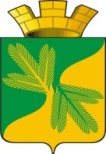 Ханты - Мансийский автономный округ – ЮграСоветский районГЛАВА ГОРОДСКОГО ПОСЕЛЕНИЯ ТАЁЖНЫЙПОСТАНОВЛЕНИЕ 25 сентября 2019 года		                                                                                                   № 11О назначении публичных слушаний по проекту внесения изменений в Правила землепользования и застройки городского поселения ТаёжныйВ соответствии с Федеральным законом от 06.10.2003 № 131-ФЗ «Об общих принципах организации местного самоуправления в Российской Федерации», Уставом городского поселения Таёжный, решением Совета депутатов городского поселения Таёжный от 28.03.2018 № 234 «Об утверждении Порядка организации и проведения общественных обсуждений по вопросам градостроительной деятельности в городском поселения Таёжный», учитывая соглашение о передаче осуществления части полномочий органов местного самоуправления городского поселения Таёжный органам местного самоуправления Советского района:1. Назначить публичные слушания по проекту внесения изменений в Правила землепользования и застройки городского поселения Таёжный  (далее публичные слушания) (приложение 1).2. Общий срок проведения публичных слушаний составляет два месяца со дня опубликования настоящего постановления. Днем начала публичных слушаний  является день опубликования настоящего постановления.3. Публичные слушания проводятся 19 ноября 2019 года по адресу: Ханты-Мансийский автономный округ – Югра, Советский район, п. Таёжный, ул. Железнодорожная, д. 15, МБУ  КСК «Содружество» время начала публичных слушаний  17-00 часов по местному времени.4. Назначить организационный комитет по проведению публичных слушаний  (далее – оргкомитет) в следующем составе:- заместитель главы городского поселения Таёжный – Анисимова Татьяна Валериевна, заведующий сектором по правовым и имущественным отношениям - Хайдукова Светлана Павловна - заведующий сектором по правовым и имущественным отношениям, ведущий специалист по земельным отношениям   – Румянцева Наталья Михайловна, депутат городского поселения Таёжный – Бочкарев Алексей Борисович.5. Утвердить:5.1. Порядок приема предложений и замечаний к проекту внесения изменений в Правила землепользования и застройки городского поселения Таёжный  (приложение 2);5.2. Порядок проведения публичных слушаний  (приложение 3).5.3. Опубликовать настоящее постановление в газете «Вестник Таёжного», и разместить на официальном сайте городского поселения Таёжный.Глава городского поселения Таёжный                                                                                  А.Р. АшировПриложение 1 к постановлению главы городского поселения Таёжныйот 25.10.2019 № 11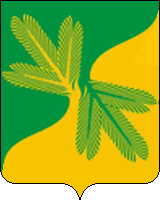 ВНЕСЕНИЕ ИЗМЕНЕНИЙ В ПРАВИЛА ЗЕМЛЕПОЛЬЗОВАНИЯ И ЗАСТРОЙКИ МУНИЦИПАЛЬНОГО ОБРАЗОВАНИЯ ГОРОДСКОЕ ПОСЕЛЕНИЕТАЁЖНЫЙСОВЕТСКОГО РАЙОНА ХМАО – ЮГРЫТом 1Правила землепользования и застройки. Текстовые материалы
164-01/2.12_ПЗЗ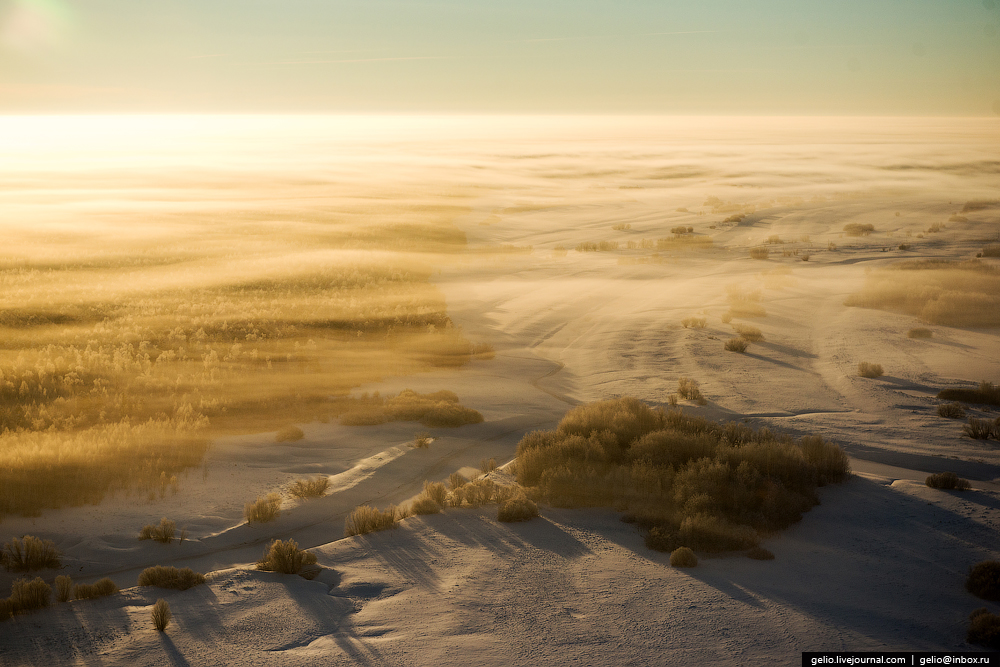 г. ОмскПАО «ОНХП»ПЗЗ-5622019ПЕРЕЧЕНЬ ОТВЕТСТВЕННЫХ ЗА РАЗРАБОТКУ ПРОЕКТАСостав проектаЧАСТЬ I. Порядок применения правил землепользования и застройки и внесения в них измененийГЛАВА 1. Положения о регулировании землепользования и застройки органами местного самоуправленияСтатья 1. Правовой статус Правил землепользования и застройки городского поселения ТаёжныйПравила землепользования и застройки муниципального образования городское поселение Таёжный (далее – Правила застройки, Правила) являются муниципальным правовым актом городского поселения Таёжный, разработанным в соответствии с Градостроительным кодексом Российской Федерации, Земельным кодексом Российской Федерации, Федеральным законом от 06.10.2003 № 131-ФЗ «Об общих принципах организации местного самоуправления в Российской Федерации» и другими нормативными правовыми актами Российской Федерации.Статья 2. Цели, назначение и область применения Правил застройки1. Правила разработаны в целях:1) создания условий для устойчивого развития территорий городского поселения, сохранения окружающей среды и объектов культурного наследия;2) создания условий для планировки территорий городского поселения Таёжный;3) обеспечения прав и законных интересов физических и юридических лиц, в том числе правообладателей земельных участков и объектов капитального строительства;4) создания условий для привлечения инвестиций, в том числе путем предоставления возможности выбора наиболее эффективных видов разрешённого использования земельных участков и объектов капитального строительства.2. Правила застройки распространяются на всю территорию городского поселения Таёжный.3. Правила устанавливают порядок регулирования землепользования и застройки городской территории, основанный на градостроительном зонировании – делении территории городского поселения Таёжный на территориальные зоны с установлением в пределах каждой зоны градостроительных регламентов по видам разрешённого использования и параметрам допустимых строительных изменений объектов недвижимости – земельных участков и прочно связанных с землей зданий, сооружений и иных объектов при осуществлении градостроительной деятельности.4. Настоящие Правила обязательны для органов государственной власти (в части соблюдения градостроительных регламентов), органов местного самоуправления, физических и юридических лиц, должностных лиц, осуществляющих и контролирующих градостроительную деятельность и земельные отношения на территории городского поселения Таёжный, судебных органов как основание для разрешения споров по вопросам землепользования и застройки, а также иных органов.5. Требования установленных Правилами застройки градостроительных регламентов сохраняются при изменении формы собственности на земельный участок, объект капитального строительства, при переходе прав на земельный участок, объект капитального строительства другому правообладателю.6. Настоящие Правила применяются наряду с техническими регламентами и иными обязательными требованиями, установленными в соответствии с законодательством, в целях обеспечения безопасности жизни и здоровья людей, надёжности и безопасности зданий, строений и сооружений, сохранения окружающей природной среды и объектов культурного наследия; иными муниципальными правовыми актами по вопросам регулирования землепользования и застройки. Указанные акты применяются в части, не противоречащей настоящим Правилам.7.	Решения органов местного самоуправления городского поселения Таёжный, органов государственной власти Российской Федерации и Ханты-Мансийского автономного округа – Югры, противоречащие Правилам застройки, могут быть оспорены в судебном порядке.Статья 3. Соотношение Правил застройки с Генеральным планом городского поселения Таёжный и документацией по планировке территории1. Правила застройки разработаны на основе Генерального плана городского поселения Таёжный. Допускается конкретизация Правилами застройки положений указанного Генерального плана, но с обязательным учётом функционального зонирования территории.В случае внесения в установленном порядке изменений в Генеральный план городского поселения Таёжный, соответствующие изменения при необходимости вносятся в Правила застройки.2. Документация по планировке территории разрабатывается на основе Генерального плана городского поселения Таёжный, Правил застройки и не должна им противоречить.3. Нормативные правовые акты органов местного самоуправления городского поселения Таёжный, за исключением указанного Генерального плана, принятые до вступления в силу Правил застройки, применяются в части, не противоречащей им.Статья 4. Общедоступность информации о землепользовании и застройке1. Все текстовые и графические материалы Правил застройки являются общедоступной информацией. Доступ к текстовым и графическим материалам Правил застройки не ограничен.2. Администрация городского поселения Таёжный обеспечивает возможность ознакомления с Правилами застройки путём их опубликования в средствах массовой информации и размещения на официальном сайте городского поселения в информационно-телекоммуникационной сети «Интернет».Статья 5. Полномочия органов местного самоуправления и должностных лиц городского поселения Таёжный в области землепользования и застройки1. Полномочия Главы городского поселения Таёжный, Совета депутатов городского поселения Таёжный, Администрации городского поселения Таёжный в области землепользования и застройки определяются федеральными законами, Уставом Ханты-Мансийского автономного округа – Югры, законами Ханты-Мансийского автономного округа – Югры, Уставом городского поселения Таёжный, муниципальными правовыми актами органов местного самоуправления городского поселения Таёжный.2. Полномочия органов местного самоуправления и должностных лиц городского поселения Таёжный в области землепользования и застройки реализуются в случае, если иное не предусмотрено соглашением или иным правовым актом о передаче органами местного самоуправления городского поселения Таёжный отдельных полномочий органам государственной власти Ханты-Мансийского автономного округа – Югры или органам местного самоуправления Советского муниципального района. При наличии данного соглашения или иного правового акта полномочия в области землепользования и застройки реализуются в соответствии с указанным соглашением или иным правовым актом.Статья 6. Комиссия по подготовке проекта Правил застройкиКомиссия по подготовке проекта правил землепользования и застройки Администрации городского поселения Таёжный (далее также – Комиссия) формируется в целях обеспечения требований Правил застройки, предъявляемых к землепользованию и застройке.Комиссия является постоянно действующим совещательным органом при Администрации городского поселения Таёжный. Решения Комиссии носят рекомендательный характер при принятии решений главой Администрации.Комиссия осуществляет свою деятельность согласно Градостроительному кодексу РФ, Правилам застройки, а также согласно Положению о Комиссии, утверждаемому Администрацией городского поселения Таёжный.ГЛАВА 2. Порядок применения градостроительных регламентовСтатья 7. Градостроительный регламент1. Градостроительным регламентом определяется правовой режим земельных участков, а также всего, что находится над и под поверхностью земельных участков и используется в процессе их застройки и последующей эксплуатации объектов капитального строительства.2. При использовании и застройке земельных участков соблюдение требований градостроительных регламентов является обязательным наряду с требованиями технических регламентов, санитарных норм, нормативов градостроительного проектирования Ханты-Мансийского автономного округа – Югры и (или) городского поселения Таёжный, сервитутов, публичных сервитутов, предельных параметров, ограничений использования земельных участков и объектов капитального строительства, установленных в зонах с особыми условиями использования территории и другими требованиями, установленными в соответствии с действующим законодательством.3. Градостроительные регламенты установлены с учётом:1) фактического использования земельных участков и объектов капитального строительства в границах территориальной зоны;2) возможности сочетания в пределах одной территориальной зоны различных видов существующего и планируемого использования земельных участков и объектов капитального строительства;3) функциональных зон и характеристик их планируемого развития, определённых Генеральным планом городского поселения Таёжный;4) видов территориальных зон;5) требований охраны объектов культурного наследия, а также особо охраняемых природных территорий, иных природных объектов.4. Применительно к каждой территориальной зоне Правилами застройки установлены:- виды разрешённого использования земельных участков и объектов капитального строительства;- предельные (минимальные и (или) максимальные) размеры земельных участков и предельные параметры разрешённого строительства, реконструкции объектов капитального строительства;- ограничения использования земельных участков и объектов капитального строительства, устанавливаемые в соответствии с законодательством РФ;- расчётные показатели минимально допустимого уровня обеспеченности территории объектами коммунальной, транспортной, социальной инфраструктур и расчётные показатели максимально допустимого уровня территориальной доступности указанных объектов для населения в случае, если в границах территориальной зоны, применительно к которой устанавливается градостроительный регламент, предусматривается осуществление деятельности по комплексному и устойчивому развитию территории.5. Для каждого земельного участка и объекта капитального строительства, разрешённым считается такое использование, которое соответствует видам разрешённого использования земельных участков и объектов капитального строительства, предельным параметрам разрешённого строительства, реконструкции объектов капитального строительства, расчётным показателям, указанным в части 4 настоящей статьи, и с обязательным учётом ограничений на использование объектов недвижимости.6. Действие градостроительного регламента распространяется на все земельные участки и объекты капитального строительства, расположенные в пределах границ территориальной зоны, обозначенной на Карте градостроительного зонирования городского поселения Таёжный.7. Действие градостроительного регламента не распространяется на земельные участки:1) в границах территорий памятников и ансамблей, включенных в единый государственный реестр объектов культурного наследия (памятников истории и культуры) народов Российской Федерации, а также в границах территорий памятников или ансамблей, которые являются выявленными объектами культурного наследия;2) в границах территорий общего пользования;3) предназначенные для размещения линейных объектов и (или) занятые линейными объектами;4) предоставленные для добычи полезных ископаемых.8. Градостроительные регламенты не устанавливаются для земель, покрытых поверхностными водами, земель запаса, земель особо охраняемых природных территорий (за исключением земель лечебно-оздоровительных местностей и курортов), сельскохозяйственных угодий в составе земель сельскохозяйственного назначения.9. Особенности застройки земельных участков и использования объектов капитального строительства на территориях, на которые действие градостроительных регламентов не распространяется или для которых градостроительные регламенты не устанавливаются, определены статьёй 13 Правил застройки.10. Земельные участки или объекты капитального строительства, созданные (образованные) в установленном порядке до введения в действие Правил застройки, виды разрешённого использования, предельные (минимальные и (или) максимальные) размеры и предельные параметры которых не соответствуют градостроительному регламенту, могут использоваться без установления срока приведения их в соответствие с градостроительным регламентом, за исключением случаев, если использование таких земельных участков и объектов капитального строительства опасно для жизни или здоровья человека, для окружающей среды, объектов культурного наследия, особо охраняемых природных территорий.11. Реконструкция указанных в части 10 настоящей статьи объектов капитального строительства может осуществляться только путём приведения таких объектов в соответствие с градостроительным регламентом или путём уменьшения их несоответствия предельным параметрам разрешённого строительства, реконструкции и при наличии разрешения на отклонение от предельных параметров разрешённого строительства, реконструкции объектов капитального строительства. Изменение видов разрешённого использования указанных земельных участков и объектов капитального строительства может осуществляться путём приведения их в соответствие с видами разрешённого использования земельных участков и объектов капитального строительства, установленными градостроительным регламентом.12. В случае если использование указанных в части 10 настоящей статьи земельных участков и объектов капитального строительства продолжается и опасно для жизни или здоровья человека, для окружающей среды, объектов культурного наследия, в соответствии с федеральными законами может быть наложен запрет на использование таких земельных участков и объектов капитального строительства.13. Требования к использованию земельных участков и объектов капитального строительства, на которые распространяется действие градостроительного регламента, указываются в градостроительных планах.14. Объекты капитального строительства, созданные с нарушением требований градостроительных регламентов, являются самовольными постройками в соответствии со статьёй 222 Гражданского кодекса Российской Федерации.Статья 8. Виды разрешённого использования земельных участков и объектов капитального строительстваВиды разрешённого использования земельных участков, содержащиеся в градостроительных регламентах, установлены в соответствии с Классификатором видов разрешённого использования земельных участков (далее – Классификатор).Каждый вид разрешённого использования земельного участка имеет следующую структуру:код (числовое обозначение) вида разрешённого использования земельного участка;наименование вида разрешённого использования земельного участка.Код (числовое обозначение) вида разрешённого использования земельного участка и текстовое наименование вида разрешённого использования земельного участка являются равнозначными.Применительно к каждой территориальной зоне Правилами застройки установлены только те виды разрешённого использования из Классификатора (код и (или) наименование), которые допустимы в данной территориальной зоне.Содержание видов разрешённого использования допускает без отдельного указания в градостроительном регламенте размещение и эксплуатацию линейного объекта (кроме железных дорог общего пользования и автомобильных дорог общего пользования федерального и регионального значения), размещение защитных сооружений (насаждений), объектов мелиорации, антенно-мачтовых сооружений, информационных и геодезических знаков, объектов благоустройства, если федеральным законом не установлено иное.Разрешённое использование земельных участков и объектов капитального строительства может быть следующих видов:1) основные виды разрешённого использования;2) условно разрешённые виды использования;3) вспомогательные виды разрешённого использования, допустимые только в качестве дополнительных по отношению к основным видам разрешённого использования и условно разрешённым видам использования и осуществляемые совместно с ними.Основные и вспомогательные виды разрешённого использования земельных участков и объектов капитального строительства правообладателями земельных участков и объектов капитального строительства, за исключением органов государственной власти, органов местного самоуправления городского поселения Таёжный, государственных и муниципальных учреждений, государственных и муниципальных унитарных предприятий, выбираются самостоятельно без дополнительных разрешений и согласований, с учетом соблюдения требований технических регламентов, санитарных норм, нормативов градостроительного проектирования Ханты-Мансийского автономного округа– Югры и (или) городского поселения Таёжный, сервитутов, публичных сервитутов, предельных параметров разрешённого строительства и реконструкции, ограничений использования земельных участков и объектов капитального строительства, установленных в зонах с особыми условиями использования территории и другими требованиями, установленными в соответствии действующим законодательством. Основные и вспомогательные виды разрешённого использования земельных участков и объектов капитального строительства органами государственной власти, органами местного самоуправления городского поселения Таёжный, государственными и муниципальными учреждениями, государственными и муниципальными унитарными предприятиями выбираются в соответствии с действующим законодательством.Предоставление разрешения на условно разрешённый вид использования земельного участка или объекта капитального строительства осуществляется в порядке, предусмотренном статьей 14 Правил застройки.Предоставление разрешения на отклонение от предельных параметров разрешённого строительства, реконструкции объектов капитального строительства осуществляется в порядке, предусмотренном статьей 15 Правил застройки.Решения об изменении одного вида разрешённого использования земельных участков и объектов капитального строительства, расположенных на землях, на которые действие градостроительных регламентов не распространяется, на другой вид такого использования, принимаются в соответствии с федеральными законами.Статья 9. Изменение видов разрешённого использования земельных участков и объектов капитального строительства, на которые распространяется действие градостроительного регламента1.	Изменение видов разрешённого использования земельных участков и объектов капитального строительства, на которые распространяется действие градостроительного регламента, осуществляется в соответствии с градостроительными регламентами при условии соблюдения требований технических регламентов, санитарных норм, нормативов градостроительного проектирования Ханты-Мансийского автономного округа – Югры и (или) городского поселения Таёжный, ограничений использования земельных участков и объектов капитального строительства, установленных в зонах с особыми условиями использования территории, положений документации по планировке территории и других требований действующего законодательства.2.	Правообладатели земельных участков и объектов капитального строительства, за исключением указанных в части 6 статьи 8 Правил застройки, осуществляют изменения видов разрешённого использования земельных участков и объектов капитального строительства:1)	 без дополнительных согласований и разрешений в случаях:- когда один из указанных в градостроительном регламенте основных видов разрешённого использования земельного участка, объекта капитального строительства заменяется другим основным или вспомогательным видом, при этом изменения не требуют перепланировки помещений, конструктивных и инженерно-технических преобразований объектов капитального строительства, для осуществления которых необходимо получение соответствующих разрешений, согласований;- когда один из указанных в градостроительном регламенте вспомогательных видов разрешённого использования земельного участка, объекта капитального строительства заменяется другим вспомогательным или основным видом, при этом изменения не требуют перепланировки помещений, конструктивных и инженерно-технических преобразований объектов капитального строительства, для осуществления которых необходимо получение соответствующих разрешений, согласований;2) при условии получения соответствующих разрешений, согласований в случаях:- указанных в статьях 14, 15 Правил застройки;- установленных законодательством при осуществлении перепланировки помещений, конструктивных и инженерно-технических преобразований объектов капитального строительства, в том числе в области обеспечения санитарно-эпидемиологического благополучия населения, противопожарной безопасности.3. Изменение основного вида разрешённого использования на вспомогательный вид разрешённого использования допускается только в случае, если на земельном участке реализован какой-либо иной основной вид разрешённого использования.4.	Изменение видов разрешённого использования объектов капитального строительства, связанное с переводом помещений из категории жилых помещений в категорию нежилых помещений или из категории нежилых помещений в категорию жилых помещений осуществляется в соответствии с жилищным законодательством.5.	Изменение видов разрешённого использования объектов капитального строительства путём строительства, реконструкции органами государственной власти, органами местного самоуправления городского поселения Таёжный, государственных и муниципальных учреждений, государственных и муниципальных унитарных предприятий осуществляется в соответствии с требованиями, указанными в части 1 настоящей статьи, и действующим законодательством.Статья 10. Общие требования градостроительного регламента в части предельных размеров земельных участков и предельных параметров разрешённого строительства, реконструкции объектов капитального строительства1.	Предельные (минимальные и (или) максимальные) размеры земельных участков и предельные параметры разрешённого строительства, реконструкции объектов капитального строительства включают в себя:- предельные (минимальные и (или) максимальные) размеры земельных участков, в том числе их площадь;- минимальные отступы от границ земельных участков в целях определения мест допустимого размещения зданий, строений, сооружений, за пределами которых запрещено строительство зданий, строений, сооружений;- этажность или предельную высоту зданий, строений, сооружений;- максимальный процент застройки в границах земельного участка, определяемый как отношение суммарной площади земельного участка, которая может быть застроена, ко всей площади земельного участка.2. Наряду с указанными в части 1 настоящей статьи предельными параметрами разрешённого строительства, реконструкции объектов капитального строительства в градостроительном регламенте могут быть установлены иные предельные параметры разрешённого строительства, реконструкции объектов капитального строительства.3. В случае, если в градостроительном регламенте применительно к определенной территориальной зоне не устанавливаются предельные (минимальные и (или) максимальные) размеры земельных участков, в том числе их площадь, и (или) предусмотренные частью 1 настоящей статьи предельные параметры разрешённого строительства, реконструкции объектов капитального строительства, непосредственно в градостроительном регламенте применительно к этой территориальной зоне указывается, что такие предельные (минимальные и (или) максимальные) размеры земельных участков, предельные параметры разрешённого строительства, реконструкции объектов капитального строительства не подлежат установлению.4.	Необходимые минимальные отступы зданий, сооружений от границ земельных участков устанавливаются в соответствии с требованиями технических регламентов, санитарных норм, противопожарных норм, нормативов градостроительного проектирования Ханты-Мансийского автономного округа – Югры и (или) городского поселения Таёжный, с учётом ограничений использования земельных участков и объектов капитального строительства в зонах с особыми условиями использования территории.Статья 11. Общие требования градостроительного регламента в части ограничений использования земельных участков и объектов капитального строительства1.	Ограничения использования земельных участков и объектов капитального строительства, находящихся в границах зон с особыми условиями использования территории, определяются в соответствии с законодательством РФ.Указанные ограничения могут относиться к видам разрешённого использования земельных участков и объектов капитального строительства, к предельным размерам земельных участков, к предельным параметрам разрешённого строительства, реконструкции объектов капитального строительства.2.	Требования градостроительного регламента в части видов разрешённого использования земельных участков и объектов капитального строительства, предельных размеров земельных участков и предельных параметров разрешённого строительства, реконструкции объектов капитального строительства действуют лишь в той степени, в которой не противоречат ограничениям использования земельных участков и объектов капитального строительства, установленных в зонах с особыми условиями использования территории.3.	В случае если указанные ограничения исключают один или несколько видов разрешённого использования земельных участков и (или) объектов капитального строительства из числа предусмотренных градостроительным регламентом для соответствующей территориальной зоны, то в границах пересечения такой территориальной зоны с зоной с особыми условиями использования территории применяется ограниченный перечень видов разрешённого использования земельных участков и (или) объектов капитального строительства.4.	В случае если указанные ограничения устанавливают значения предельных размеров земельных участков и (или) предельных параметров разрешённого строительства, реконструкции объектов капитального строительства отличные от предусмотренных градостроительным регламентом для соответствующей территориальной зоны, то в границах пересечения такой территориальной зоны с зоной с особыми условиями использования территории применяются наименьшие значения в части максимальных и наибольшие значения в части минимальных размеров земельных участков и параметров разрешённого строительства, реконструкции объектов капитального строительства.5.	В случае если указанные ограничения дополняют перечень предельных параметров разрешённого строительства, реконструкции объектов капитального строительства, установленные применительно к конкретной территориальной зоне, то в границах пересечения такой территориальной зоны с зоной с особыми условиями использования территории применяется расширенный перечень предельных параметров разрешённого строительства, реконструкции объектов капитального строительства.6.	В случае если указанные ограничения устанавливают, в соответствии с законодательством, перечень согласующих организаций, то в границах пересечения такой территориальной зоны с зоной с особыми условиями использования территории установленные виды разрешённого использования, предельные размеры и предельные параметры земельных участков и объектов капитального строительства применяются с учётом необходимых исключений, дополнений и иных изменений, изложенных в заключениях согласующих организаций.7.	Границы зон с особыми условиями использования территории могут не совпадать с границами территориальных зон и пересекать границы земельных участков.Статья 12. Использование земельных участков и объектов капитального строительства, не соответствующих градостроительному регламенту1.	Земельные участки, объекты капитального строительства, образованные, созданные в установленном порядке до введения в действие Правил застройки и расположенные на территориях, для которых установлен соответствующий градостроительный регламент и на которые распространяется действие указанного градостроительного регламента, являются несоответствующими градостроительному регламенту, в случаях, когда:-	существующие виды использования земельных участков и объектов капитального строительства не соответствуют указанным в градостроительном регламенте соответствующей территориальной зоны видам разрешённого использования земельных участков и объектов капитального строительства;-	существующие виды использования земельных участков и объектов капитального строительства соответствуют указанным в градостроительном регламенте соответствующей территориальной зоны видам разрешённого использования земельных участков и объектов капитального строительства, но одновременно данные участки и объекты расположены в границах зон с особыми условиями использования территории, в пределах которых указанные виды использования земельных участков и объектов капитального строительства не допускаются;-	существующие параметры объектов капитального строительства не соответствуют предельным параметрам разрешённого строительства, реконструкции объектов капитального строительства, указанным в градостроительном регламенте соответствующей территориальной зоны;-	существующие параметры объектов капитального строительства соответствуют предельным параметрам разрешённого строительства, реконструкции объектов капитального строительства, указанным в градостроительном регламенте соответствующей территориальной зоны, но одновременно данные объекты расположены в границах зон с особыми условиями использования территории, в пределах которых размещение объектов капитального строительства, имеющих указанные параметры, не допускается.2.	Порядок использования земельных участков и объектов капитального строительства, не соответствующих градостроительному регламенту, определяется статьей 7 настоящих Правил застройки.Статья 13. Застройка и использование земельных участков, объектов капитального строительства на территориях, на которые действие градостроительных регламентов не распространяется или для которых градостроительные регламенты не устанавливаются1.	В границах территорий памятников и ансамблей, включенных в единый государственный реестр объектов культурного наследия (памятников истории и культуры) народов Российской Федерации, а также в границах территорий памятников или ансамблей, которые являются выявленными объектами культурного наследия, решения о режиме содержания, параметрах реставрации, консервации, воссоздания, ремонта и приспособлении принимаются в порядке, установленном законодательством Российской Федерации об охране объектов культурного наследия.2.	В границах территорий общего пользования (улиц, проездов, набережных, береговых полос водных объектов общего пользования, скверов, парков, бульваров и других подобных территорий) решения об использовании земельных участков, использовании и строительстве, реконструкции объектов капитального строительства принимает Администрация городского поселения Таёжный в соответствии с требованиями технических регламентов, нормативов градостроительного проектирования Ханты-Мансийского автономного округа – Югры и (или) городского поселения Таёжный, правил благоустройства и санитарного содержания территории городского поселения Таёжный, документации по планировке территории, проектной документации и другими требованиями действующего законодательства.3.	В границах территорий линейных объектов документацией по планировке территории устанавливаются виды разрешённого использования земельных участков и предельные параметры разрешённого строительства, реконструкции объектов капитального строительства.4.	Использование земель, покрытых поверхностными водами, находящимися на территории городского поселения Таёжный, определяется уполномоченными федеральными органами исполнительной власти, уполномоченными органами исполнительной власти Ханты-Мансийского автономного округа – Югры или Администрацией городского поселения Таёжный в соответствии с федеральными законами.ГЛАВА 3. Разрешение на условно разрешённый вид использования земельного участка или объекта капитального строительства. Разрешение на отклонение от предельных параметров строительства, реконструкции объектов капитального строительстваСтатья 14. Порядок предоставления разрешения на условно разрешённый вид использования земельного участка или объекта капитального строительства1. В случаях, определённых градостроительными регламентами, строительные намерения физических и юридических лиц относятся к условно разрешённым видам использования земельного участка или объекта капитального строительства.2. Физическое или юридическое лицо, заинтересованное в предоставлении разрешения на условно разрешённый вид использования земельного участка или объекта капитального строительства (далее – разрешение на условно разрешённый вид использования), направляет заявление о предоставлении разрешения на условно разрешённый вид использования в Комиссию. Заявление составляется в свободной форме и предоставляется в письменном виде.Заявление может содержать материалы, обосновывающие требования о предоставлении указанного разрешения. Обосновывающие материалы предоставляются в виде технико-экономического обоснования, эскизного проекта строительства, реконструкции объекта капитального строительства, который предлагается реализовать в случае предоставления разрешения на условно разрешенный вид использования. Могут предоставляться иные материалы, обосновывающие целесообразность, возможность и допустимость реализации соответствующих предложений.3. Проект решения о предоставлении разрешения на условно разрешённый вид использования подлежит рассмотрению на общественных обсуждениях или публичных слушаниях, проводимых в порядке, установленном градостроительным законодательством.4. На основании заключения о результатах общественных обсуждений или публичных слушаний по проекту решения о предоставлении разрешения на условно разрешённый вид использования Комиссия осуществляет подготовку рекомендаций о предоставлении разрешения на условно разрешённый вид использования или об отказе в предоставлении такого разрешения с указанием причин принятого решения и направляет их главе Администрации городского поселения Таёжный.В рекомендациях Комиссии должны содержаться также выводы о возможности соблюдения в случае получения разрешения на условно разрешённый вид использования:- требований технических регламентов, нормативов градостроительного проектирования Ханты-Мансийского автономного округа – Югры и/или городского поселения Таёжный, проектов зон охраны объектов культурного наследия (памятников истории и культуры) народов РФ и других требований, установленных действующим законодательством;- прав и законных интересов других физических и юридических лиц.5. На основании указанных в части 4 настоящей статьи рекомендаций глава Администрации в течение трёх дней со дня поступления таких рекомендаций принимает решение о предоставлении разрешения на условно разрешённый вид использования или об отказе в предоставлении такого разрешения. Указанное решение подлежит опубликованию в порядке, установленном для официального опубликования муниципальных правовых актов.6. Расходы, связанные с организацией и проведением общественных обсуждений или публичных слушаний по проекту решения о предоставлении разрешения на условно разрешённый вид использования, несёт физическое или юридическое лицо, заинтересованное в предоставлении такого разрешения.7. В случае если условно разрешённый вид использования земельного участка или объекта капитального строительства включён в градостроительный регламент в установленном для внесения изменений в Правила застройки порядке после проведения общественных обсуждений или публичных слушаний по инициативе физического или юридического лица, заинтересованного в предоставлении разрешения на условно разрешённый вид использования, решение о предоставлении разрешения на условно разрешённый вид использования такому лицу принимается без проведения общественных обсуждений или публичных слушаний.8. Не допускается предоставление разрешения на условно разрешённый вид использования в случаях, установленных Градостроительным кодексом РФ.9. Физическое или юридическое лицо вправе оспорить в судебном порядке решение о предоставлении разрешения на условно разрешённый вид использования или об отказе в предоставлении такого разрешения.Статья 15. Порядок предоставления разрешения на отклонение от предельных параметров разрешённого строительства, реконструкции объектов капитального строительства1. Правообладатели земельных участков, размеры которых меньше установленных градостроительным регламентом минимальных размеров земельных участков либо конфигурация, инженерно-геологические или иные характеристики, которых неблагоприятны для застройки, вправе обратиться за разрешениями на отклонение от предельных параметров разрешённого строительства, реконструкции объектов капитального строительства. 2. Правообладатели земельных участков вправе обратиться за разрешениями на отклонение от предельных параметров разрешённого строительства, реконструкции объектов капитального строительства, если такое отклонение необходимо в целях однократного изменения одного или нескольких предельных параметров разрешённого строительства, реконструкции объектов капитального строительства, установленных градостроительным регламентом для конкретной территориальной зоны, не более чем на десять процентов.3. Отклонение от предельных параметров разрешённого строительства, реконструкции объектов капитального строительства разрешается для отдельного земельного участка при соблюдении требований технических регламентов.4. Заинтересованное в получении разрешения на отклонение от предельных параметров разрешённого строительства, реконструкции объектов капитального строительства лицо направляет в Комиссию заявление о предоставлении такого разрешения. Заявление составляется в свободной форме и предоставляется в письменном виде.Заявление может содержать материалы, обосновывающие требования о предоставлении указанного разрешения. Обосновывающие материалы предоставляются в виде эскизного проекта строительства, реконструкции объекта капитального строительства, который предлагается реализовать в случае предоставления разрешения на отклонение от предельных параметров разрешённого строительства. Могут предоставляться иные материалы, обосновывающие целесообразность, возможность и допустимость реализации соответствующих предложений.5. Проект решения о предоставлении разрешения на отклонение от предельных параметров разрешённого строительства, реконструкции объектов капитального строительства подлежит рассмотрению на общественных обсуждениях или публичных слушаниях, проводимых в порядке, установленном градостроительным законодательством, за исключением случая, указанного в части 2 настоящей статьи.6. На основании заключения о результатах общественных обсуждений или публичных слушаний по проекту решения о предоставлении разрешения на отклонение от предельных параметров разрешённого строительства, реконструкции объектов капитального строительства Комиссия осуществляет подготовку рекомендаций о предоставлении такого разрешения или об отказе в предоставлении такого разрешения с указанием причин принятого решения и направляет указанные рекомендации главе Администрации городского поселения Таёжный.7. Глава Администрации в течение семи дней со дня поступления указанных в части 6 настоящей статьи рекомендаций принимает решение о предоставлении разрешения на отклонение от предельных параметров разрешённого строительства, реконструкции объектов капитального строительства или об отказе в предоставлении такого разрешения с указанием причин принятого решения.8. Расходы, связанные с организацией и проведением публичных слушаний по вопросу предоставления разрешения на отклонение от предельных параметров разрешённого строительства, реконструкции объектов капитального строительства, несёт физическое или юридическое лицо, заинтересованное в предоставлении такого разрешения.9. Не допускается предоставление разрешения на отклонение от предельных параметров разрешённого строительства, реконструкции объектов капитального строительства в случаях, установленных Градостроительным кодексом РФ10. Физическое или юридическое лицо вправе оспорить в судебном порядке решение о предоставлении разрешения на отклонение от предельных параметров разрешённого строительства, реконструкции объектов капитального строительства или об отказе в предоставлении такого разрешения.ГЛАВА 4. Положение о подготовке документации по планировке территории органами местного самоуправленияСтатья 16. Виды документации по планировке территорииВидами документации по планировке территории являются:1) проект планировки территории;2) проект межевания территории.Проект планировки территории является основой для подготовки проекта межевания территории, за исключением случаев, предусмотренных частью 3 настоящей статьи. Подготовка проекта межевания территории осуществляется в составе проекта планировки территории или в виде отдельного документа.Применительно к территории, в границах которой не предусматривается осуществление деятельности по комплексному и устойчивому развитию территории, а также не планируется размещение линейных объектов, допускается подготовка проекта межевания территории без подготовки проекта планировки территории в целях:1) определения местоположения границ, образуемых и изменяемых земельных участков;2) установления, изменения, отмены красных линий для застроенных территорий, в границах которых не планируется размещение новых объектов капитального строительства, а также для установления, изменения, отмены красных линий в связи с образованием и (или) изменением земельного участка, расположенного в границах территории, применительно к которой не предусматривается осуществление деятельности по комплексному и устойчивому развитию территории, при условии, что такие установление, изменение, отмена влекут за собой исключительно изменение границ территории общего пользования.Статья 17. Общие положения о документации по планировке территорииПодготовка документации по планировке территории осуществляется в целях обеспечения устойчивого развития территорий, в том числе выделения элементов планировочной структуры, установления границ земельных участков, установления границ зон планируемого размещения объектов капитального строительства.Подготовка документации по планировке территории осуществляется в отношении выделяемых проектом планировки территории одного или нескольких смежных элементов планировочной структуры, определенных настоящими Правилами территориальных зон и (или) установленных Генеральным планом городского поселения Таёжный функциональных зон, территории, в отношении которой предусматривается осуществление деятельности по её комплексному и устойчивому развитию.При подготовке документации по планировке территории до установления границ зон с особыми условиями использования территории учитываются размеры этих зон и ограничения по использованию территории в границах таких зон, которые устанавливаются в соответствии с законодательством РФ.Подготовка документации по планировке территории в целях размещения объектов капитального строительства применительно к территории, в границах которой не предусматривается осуществление деятельности по комплексному и устойчивому развитию территории, не требуется, за исключением случаев, указанных в части 5 настоящей статьи.Территории, в границах которых предусматривается осуществление деятельности по комплексному и устойчивому развитию, в случае планирования осуществления такой деятельности, могут устанавливаться на Карте градостроительного зонирования. Границы таких территорий устанавливаются по границам одной или нескольких территориальных зон и могут отображаться на отдельной карте.Подготовка документации по планировке территории в целях размещения объекта капитального строительства является обязательной в следующих случаях:1) необходимо изъятие земельных участков для муниципальных нужд в связи с размещением объекта капитального строительства местного значения;2) необходимы установление, изменение или отмена красных линий;3) необходимо образование земельных участков в случае, если в соответствии с земельным законодательством образование земельных участков осуществляется только в соответствии с проектом межевания территории;4) размещение объекта капитального строительства планируется на территориях двух и более муниципальных образований, имеющих общую границу (за исключением случая, если размещение такого объекта капитального строительства планируется осуществлять на землях или земельных участках, находящихся в муниципальной собственности, и для размещения такого объекта капитального строительства не требуются предоставление земельных участков, находящихся в муниципальной собственности, и установление сервитутов);5) планируются строительство, реконструкция линейного объекта (за исключением случая, если размещение линейного объекта планируется осуществлять на землях или земельных участках, находящихся в муниципальной собственности, и для размещения такого линейного объекта не требуются предоставление земельных участков, находящихся в муниципальной собственности, и установление сервитутов). Правительством РФ могут быть установлены иные случаи, при которых для строительства, реконструкции линейного объекта не требуется подготовка документации по планировке территории.Подготовка документации по планировке территории осуществляется в соответствии с материалами и результатами инженерных изысканий. Виды инженерных изысканий, необходимых для подготовки документации по планировке территории, порядок их выполнения, а также случаи, при которых требуется их выполнение, устанавливаются законодательством РФ о градостроительной деятельности.Статья 18. Состав и содержание проекта планировки территории и проекта межевания территорииСостав и содержание проекта планировки территории и проекта межевания территории устанавливаются Градостроительным кодексом РФ.Статья 19. Порядок подготовки документации по планировке территорииАдминистрация городского поселения Таёжный принимает решение о подготовке документации по планировке территории, обеспечивает подготовку документации по планировке территории, за исключением случаев, указанных в части 5 настоящей статьи, и утверждает документацию по планировке территории в границах городского поселения Таёжный, за исключением утверждения документации по планировке территории, предусматривающей размещение объектов федерального значения, объектов регионального значения, с учётом особенностей, указанных частями 7, 8 настоящей статьи.В случае подготовки документации по планировке территории заинтересованными лицами, указанными в части 5 настоящей статьи, принятие Администрацией городского поселения Таёжный решения о подготовке документации по планировке территории не требуется.Указанное в части 1 настоящей статьи решение подлежит опубликованию в порядке, установленном для официального опубликования муниципальных правовых актов, иной официальной информации, в течение трех дней со дня принятия такого решения и размещается на официальном сайте администрации городского поселения в сети "Интернет".Со дня опубликования решения о подготовке документации по планировке территории физические или юридические лица вправе представить в Администрацию городского поселения Таёжный свои предложения о порядке, сроках подготовки и содержании документации по планировке территории.Решения о подготовке документации по планировке территории принимаются самостоятельно:1) лицами, с которыми заключены договоры о развитии застроенной территории, договоры о комплексном освоении территории, в том числе в целях строительства жилья экономического класса, договоры о комплексном и устойчивом развитии территории по инициативе Администрации городского поселения Таёжный;2) правообладателями земельных участков и (или) объектов недвижимого имущества, расположенных в границах территории, подлежащей комплексному и устойчивому развитию по инициативе таких правообладателей;3) правообладателями существующих линейных объектов, подлежащих реконструкции, в случае подготовки документации по планировке территории в целях их реконструкции;4) субъектами естественных монополий, организациями коммунального комплекса в случае подготовки документации по планировке территории для размещения объектов федерального значения, объектов регионального значения, объектов местного значения, за исключением случаев, установленных Градостроительным кодексом РФ;5) садоводческим или огородническим некоммерческим товариществом в отношении земельного участка, предоставленного такому товариществу для ведения садоводства или огородничества.В случаях, предусмотренных частью 5 настоящей статьи, подготовка документации по планировке территории осуществляется указанными лицами за счёт их средств самостоятельно или привлекаемыми организациями в соответствии с законодательством РФ. Расходы указанных лиц на подготовку документации по планировке территории не подлежат возмещению за счёт средств местного бюджета Администрации городского поселения Таёжный.Принятие решения о подготовке документации по планировке территории, обеспечение подготовки документации по планировке территории и утверждение документации по планировке территории, предусматривающей размещение объекта местного значения городского поселения Таёжный, финансирование строительства, реконструкции которого осуществляется полностью за счёт средств местного бюджета городского поселения Таёжный и размещение которого планируется на территории Советского района, осуществляются Администрацией городского поселения Таёжный по согласованию с администрацией Советского района. Предоставление в адрес Администрации городского поселения Таёжный согласования или отказа в согласовании документации по планировке территории осуществляется администрацией Советского района в течение двадцати рабочих дней со дня поступления ей указанной документации.В случае отказа администрации Советского района в согласовании документации по планировке территории, утверждение такой документации осуществляется уполномоченным органом исполнительной власти Ханты-Мансийского автономного округа – Югры с учётом результатов рассмотрения разногласий согласительной комиссией, состав и порядок работы которой устанавливаются Правительством РФ.Подготовка документации по планировке территории осуществляется уполномоченными органами местного самоуправления самостоятельно, подведомственными указанным органам муниципальными (бюджетными или автономными) учреждениями либо привлекаемыми ими на основании муниципального контракта, заключённого в соответствии с законодательством РФ о контрактной системе в сфере закупок товаров, работ, услуг для обеспечения муниципальных нужд, иными лицами, за исключением случаев, предусмотренных частью 5 настоящей статьи. Подготовка документации по планировке территории, в том числе предусматривающей размещение объектов местного значения, может осуществляться физическими или юридическими лицами за счёт их средств.Подготовка документации по планировке территории осуществляется на основании генерального плана городского поселения Таёжный, настоящих Правил (за исключением подготовки документации по планировке территории, предусматривающей размещение линейных объектов) в соответствии с программами комплексного развития систем коммунальной инфраструктуры, программами комплексного развития транспортной инфраструктуры, программами комплексного развития социальной инфраструктуры городского поселения Таёжный, нормативами градостроительного проектирования городского поселения Таёжный и Ханты-Мансийского автономного округа – Югры, комплексными схемами организации дорожного движения, требованиями по обеспечению эффективности организации дорожного движения, указанными в части 1 статьи 11 Федерального закона «Об организации дорожного движения в Российской Федерации и о внесении изменений в отдельные законодательные акты Российской Федерации», требованиями технических регламентов, сводов правил с учётом материалов и результатов инженерных изысканий, границ территорий объектов культурного наследия, включенных в единый государственный реестр объектов культурного наследия (памятников истории и культуры) народов РФ, границ территорий выявленных объектов культурного наследия, границ зон с особыми условиями использования территорий.Не допускается осуществлять подготовку документации по планировке территории, предусматривающей размещение объектов местного значения городского поселения Таёжный, если размещение таких объектов не предусмотрено генеральным планом городского поселения Таёжный.Проект планировки территории, предусматривающий размещение объектов местного значения городского поселения Таёжный, для размещения которых допускается изъятие земельных участков для муниципальных нужд, до его утверждения подлежит согласованию с органом местного самоуправления, уполномоченными на принятие решений об изъятии земельных участков для муниципальных нужд. Предметом согласования проекта планировки территории с указанным органом местного самоуправления являются предусмотренные данным проектом планировки территории границы зон планируемого размещения объектов местного значения.В случае, если по истечении тридцати дней с момента поступления в орган местного самоуправления, уполномоченный на принятие решения об изъятии земельных участков для муниципальных нужд, проекта планировки территории, указанного в части 12 настоящей статьи, таким органом не представлены возражения относительно данного проекта планировки, он считается согласованным.Проект планировки территории, предусматривающий размещение объектов местного значения городского поселения Таёжный, для размещения которых допускается изъятие земельных участков для муниципальных нужд, на земельных участках, принадлежащих либо предоставленных физическим или юридическим лицам, органам государственной власти или органам местного самоуправления, не действует в части определения границ зон планируемого размещения таких объектов в случае, если в течение шести лет со дня утверждения данного проекта планировки территории не принято решение об изъятии таких земельных участков для муниципальных нужд.Проекты планировки территории и проекты межевания территории, решение об утверждении которых принимается Администрацией городского поселения Таёжный, до их утверждения подлежат обязательному рассмотрению на общественных обсуждениях или публичных слушаниях, за исключением случаев, установленных частью 17 настоящей статьи.Срок проведения общественных обсуждений или публичных слушаний со дня оповещения жителей городского поселения Таёжный об их проведении до дня опубликования заключения о результатах общественных обсуждений или публичных слушаний определяется уставом городского поселения Таёжный и (или) нормативным правовым актом Совета депутатов городского поселения Таёжный и не может быть менее одного месяца и более трёх месяцев.Общественные обсуждения или публичные слушания по проекту планировки территории и проекту межевания территории не проводятся, если они подготовлены в отношении:1) территории, в границах которой предусматривается осуществление деятельности по комплексному и устойчивому развитию территории;2) территории в границах земельного участка, предоставленного садоводческому или огородническому некоммерческому товариществу для ведения садоводства или огородничества;3) территории для размещения линейных объектов в границах земель лесного фонда.Лица, указанные в части 5 настоящей статьи, осуществляют подготовку документации по планировке территории в соответствии с требованиями, указанными в части 10 настоящей статьи, и направляют такую документацию для утверждения в Администрацию городского поселения Таёжный.Орган местного самоуправления городского поселения Таёжный с учётом протокола общественных обсуждений или публичных слушаний по проекту планировки территории, проекту межевания территории и заключения о результатах общественных обсуждений или публичных слушаний принимает решение об утверждении документации по планировке территории или отклоняет такую документацию и направляет её на доработку не позднее чем через двадцать рабочих дней со дня опубликования заключения о результатах общественных обсуждений или публичных слушаний, а в случае, если в соответствии с настоящей статьей общественные обсуждения или публичные слушания не проводятся – в течение двадцати рабочих дней со дня поступления документации по планировке территории.Основанием для отклонения документации по планировке территории, подготовленной лицами, указанными в части 5 настоящей статьи, и направления ее на доработку является несоответствие такой документации требованиям, указанным в части 10 настоящей статьи. В иных случаях отклонение представленной такими лицами документации по планировке территории не допускается.Утвержденная документация по планировке территории (проекты планировки территории и проекты межевания территории) подлежит опубликованию в порядке, установленном для официального опубликования муниципальных правовых актов, иной официальной информации, в течение семи дней со дня утверждения указанной документации и размещается на официальном сайте городского поселения Таёжный в сети "Интернет".Органы государственной власти Российской Федерации, органы государственной власти субъектов Российской Федерации, органы местного самоуправления, физические и юридические лица вправе оспорить в судебном порядке документацию по планировке территории.Внесение изменений в документацию по планировке территории допускается путём утверждения её отдельных частей с соблюдением требований об обязательном опубликовании такой документации в порядке, установленном законодательством. В указанном случае согласование документации по планировке территории осуществляется применительно к утверждаемым частям.Статья 20. Особенности подготовки документации по планировке территории при комплексном и устойчивом развитии территории по инициативе правообладателей земельных участков или по инициативе Администрации городского поселенияПри осуществлении деятельности по комплексному и устойчивому развитию территории по инициативе правообладателей земельных участков и (или) расположенных на них объектов недвижимого имущества, Администрация городского поселения Таёжный производит проверку подготовленной такими правообладателями документации по планировке территории в части соответствия требованиям, указанным в части 10 статьи 19 настоящих Правил.При осуществлении деятельности по комплексному и устойчивому развитию территории по инициативе органа местного самоуправления, Администрация городского поселения Таёжный производит проверку подготовленной лицом, заключившим договор о комплексном и устойчивом развитии территории по инициативе органа местного самоуправления, документации по планировке территории в части соответствия требованиям, указанным в части 10 статьи 19 настоящих Правил.В случаях, указанных в частях 1, 2 настоящей статьи, проверка документации по планировке территории производится в течение тридцати дней со дня поступления. По результатам проверки Администрация городского поселения Таёжный направляет документацию по планировке территории в уполномоченный орган местного самоуправления городского поселения Таёжный на утверждение или принимает решение об отклонении документации и о направлении её на доработку.Документация по планировке территории, подлежащей комплексному и устойчивому развитию территории по инициативе правообладателей, утверждается без проведения общественных обсуждений или публичных слушаний.Статья 21. Согласование документации по планировке территории при размещении объекта федерального значения, объекта регионального значения, объекта местного значения муниципального района в границах городского поселения ТаёжныйДокументация по планировке территории, которая подготовлена в целях размещения объекта федерального значения, объекта регионального значения, объекта местного значения муниципального района или в целях размещения иного объекта в границах городского поселения Таёжный и утверждение которой осуществляется уполномоченным федеральным органом исполнительной власти, уполномоченным органом исполнительной власти Ханты-Мансийского автономного округа – Югры, уполномоченным органом местного самоуправления Советского района, до ее утверждения подлежит согласованию с главой городского поселения Таёжный. Предметом согласования является соответствие планируемого размещения указанных объектов настоящим Правилам в части соблюдения градостроительных регламентов (за исключением линейных объектов), установленных для территориальных зон, в границах которых планируется размещение указанных объектов, а также обеспечение сохранения фактических показателей обеспеченности территории объектами коммунальной, транспортной, социальной инфраструктур и фактических показателей территориальной доступности указанных объектов для населения.В течение тридцати дней со дня получения указанной в части 1 настоящей статьи документации по планировке территории глава городского поселения Таёжный направляет в орган, уполномоченный на утверждение такой документации, согласование такой документации или отказ в ее согласовании. При этом отказ в согласовании такой документации допускается по следующим основаниям:1) несоответствие планируемого размещения объектов, указанных в части 1 настоящей статьи, градостроительным регламентам, установленным для территориальных зон, в границах которых планируется размещение таких объектов (за исключением линейных объектов);2) снижение фактических показателей обеспеченности территории объектами коммунальной, транспортной, социальной инфраструктур и (или) фактических показателей территориальной доступности указанных объектов для населения при размещении планируемых объектов.В случае, если по истечении тридцати дней с момента поступления главе городского поселения Таёжный предусмотренной частью 1 настоящей статьи документации по планировке территории главой городского поселения Таёжный не направлен предусмотренный частью 2 настоящей статьи отказ в согласовании документации по планировке территории в орган, уполномоченный на ее утверждение, документация по планировке территории считается согласованной.При размещении в границах городского поселения Таёжный объектов, указанных в части 1 настоящей статьи, документация по планировке территории, утверждённая соответственно уполномоченными федеральными органами исполнительной власти, высшим исполнительным органом государственной власти субъекта Российской Федерации, главой местной администрации муниципального района, направляется главе городского поселения Таёжный в течение семи дней со дня ее утверждения.Уполномоченный орган местного самоуправления городского поселения Таёжный обеспечивает опубликование указанной в части 4 настоящей статьи документации по планировке территории (проектов планировки территории и проектов межевания территории) в порядке, установленном для официального опубликования муниципальных правовых актов, иной официальной информации, и размещает информацию о такой документации на официальном сайте городского поселения Таёжный в сети "Интернет".ГЛАВА 5. Регулирование органами местного самоуправления городского поселения Таёжный земельных отношенийСтатья 22. Образование земельных участков из земель или земельных участков, находящихся в государственной или муниципальной собственности1. Образование земельных участков из земель или земельных участков, находящихся в государственной или муниципальной собственности, осуществляется в соответствии с одним из следующих документов:1) проект межевания территории, утвержденный в соответствии с Градостроительным кодексом РФ;2) проектная документация о местоположении, границах, площади и об иных количественных и качественных характеристиках лесных участков (в пределах границ городских лесов, на которых расположены лесничества и лесопарки);3) утверждённая схема расположения земельного участка или земельных участков на кадастровом плане территории.2. Не допускается образование земельного участка, границы которого пересекают границы территориальных зон, лесничеств, за исключением земельного участка, образуемого для проведения работ по геологическому изучению недр, разработки месторождений полезных ископаемых, размещения линейных объектов, гидротехнических сооружений, а также водохранилищ, иных искусственных водных объектов.3. Образование земельных участков из земель или земельных участков, находящихся в государственной или муниципальной собственности, допускается в соответствии с утвержденной схемой расположения земельного участка или земельных участков на кадастровом плане территории при отсутствии утверждённого проекта межевания территории с учётом положений, предусмотренных частью 4 настоящей статьи.4. Исключительно в соответствии с утверждённым проектом межевания территории осуществляется образование земельных участков:1) из земельного участка, предоставленного для комплексного освоения территории;2) из земельного участка, предоставленного садоводческому или огородническому некоммерческому товариществу;3) в границах территории, в отношении которой в соответствии с законодательством о градостроительной деятельности заключен договор о её развитии;4) в границах элемента планировочной структуры, застроенного многоквартирными домами, за исключением образования земельного участка для целей, предусмотренных статьёй 13 Федерального закона от 30 декабря 2004 года №214-ФЗ «Об участии в долевом строительстве многоквартирных домов и иных объектов недвижимости и о внесении изменений в некоторые законодательные акты Российской Федерации», образования земельного участка для размещения объектов местного значения, не являющихся линейными объектами, а также образования земельного участка в целях его предоставления собственникам расположенных на нем зданий, сооружений;5) для строительства, реконструкции линейных объектов федерального, регионального или местного значения.Статья 23. Предоставление земельных участков, находящихся в муниципальной собственности, земельных участков, государственная собственность на которые не разграниченаПредоставление земельных участков, находящихся в муниципальной собственности, осуществляется:в собственность, в аренду, в постоянное (бессрочное) пользование или в безвозмездное пользование;на торгах или без проведения торгов;за плату или бесплатно;без предварительного согласования или с предварительным согласованием предоставления земельного участка.Порядок предоставления земельных участков, находящихся в муниципальной собственности, установлен земельным законодательством РФ.Земли и земельные участки, находящиеся в муниципальной собственности, могут использоваться без предоставления земельных участков и установления сервитута в порядке, установленном земельным законодательством РФ.Статья 24. Обмен земельного участка, находящегося в муниципальной собственности, на земельный участок, находящийся в частной собственности1. Обмен земельного участка, находящегося в муниципальной собственности, на земельный участок, находящийся в частной собственности, допускается при обмене:1) земельного участка, находящегося в муниципальной собственности, на земельный участок, находящийся в частной собственности и изымаемый для муниципальных нужд;2) земельного участка, находящегося в муниципальной собственности, на земельный участок, который находится в частной собственности и предназначен в соответствии с утверждёнными проектом планировки территории и проектом межевания территории для размещения объекта социальной инфраструктуры (если размещение объекта социальной инфраструктуры необходимо для соблюдения нормативов градостроительного проектирования), объектов инженерной и транспортной инфраструктур или на котором расположены указанные объекты.2. Порядок и условия заключения договора мены земельного участка, находящегося в муниципальной собственности, на земельный участок, находящийся в частной собственности, устанавливаются гражданским и земельным законодательством РФ.Статья 25. Изъятие земельных участков и резервирование земель для муниципальных нужд1. Изъятие земельных участков для муниципальных нужд осуществляется в исключительных случаях по основаниям, связанным с:1) выполнением международных договоров Российской Федерации;2) строительством, реконструкцией следующих объектов местного значения при отсутствии других возможных вариантов строительства, реконструкции этих объектов:- объекты систем электро-, газоснабжения, объекты систем теплоснабжения, объекты централизованных систем горячего водоснабжения, холодного водоснабжения и (или) водоотведения местного значения;- автомобильные дороги местного значения;3) иными основаниями, предусмотренными федеральными законами.2. Изъятие земельных участков для муниципальных нужд в целях строительства, реконструкции объектов местного значения городского поселения Таёжный допускается, если указанные объекты предусмотрены Генеральным планом городского поселения Таёжный и утверждёнными проектами планировки территории.3. Принятие решения об изъятии земельных участков для муниципальных нужд в целях, не предусмотренных частью 2 настоящей статьи, должно быть обосновано:1) решением о создании или расширении особо охраняемой природной территории (в случае изъятия земельных участков для создания или расширения особо охраняемой природной территории);2) международным договором Российской Федерации (в случае изъятия земельных участков для выполнения международного договора);3) лицензией на пользование недрами (в случае изъятия земельных участков для проведения работ, связанных с пользованием недрами, в том числе осуществляемых за счет средств недропользователя);4) решением о признании многоквартирного дома аварийным и подлежащим сносу или реконструкции (в случае изъятия земельного участка в связи с признанием расположенного на таком земельном участке многоквартирного дома аварийным и подлежащим сносу или реконструкции).4. Решение об изъятии земельных участков для муниципальных нужд для строительства, реконструкции объектов местного значения может быть принято не позднее чем в течение шести лет со дня утверждения проекта планировки территории, предусматривающего размещение таких объектов.5. Резервирование земель для муниципальных нужд осуществляется в случаях, предусмотренных частью 1 настоящей статьи, а земель, находящихся в муниципальной собственности и не предоставленных гражданам и юридическим лицам, также в случаях, связанных с размещением объектов инженерной, транспортной и социальной инфраструктур, созданием особо охраняемых природных территорий, строительством водохранилищ и иных искусственных водных объектов, объектов инфраструктуры особой экономической зоны, предусмотренных планом обустройства и соответствующего материально-технического оснащения особой экономической зоны и прилегающей к ней территории. Резервирование земель может осуществляться также в отношении земельных участков, необходимых для целей недропользования.6. Резервирование земель допускается в установленных документацией по планировке территории зонах планируемого размещения объектов местного значения, в пределах территории, указанной в заявке администрации городского поселения на создание особой экономической зоны, а также в пределах иных необходимых в соответствии с федеральными законами для обеспечения муниципальных нужд территорий.7. Земли для муниципальных нужд могут резервироваться на срок не более чем три года, а при резервировании земель, находящихся в муниципальной собственности и указанных в заявке администрации городского поселения на создание особой экономической зоны, на срок не более чем два года. Допускается резервирование земель, находящихся в муниципальной собственности и не предоставленных гражданам и юридическим лицам, для строительства и реконструкции объектов внутреннего водного транспорта, транспортно-пересадочных узлов, строительства и реконструкции автомобильных дорог местного значения и других линейных объектов муниципального значения на срок до двадцати лет.8. Порядок изъятия земельных участков и резервирования земель для муниципальных нужд определяется земельным законодательством РФ.9. Особенности изъятия земельных участков и (или) расположенных на них объектов недвижимого имущества в целях комплексного и устойчивого развития территории по инициативе органа местного самоуправления определяются земельным законодательством РФ.Статья 26. Государственный земельный надзор, муниципальный земельный контроль, общественный земельный контроль1.	На территории городского поселения Таёжный осуществляется государственный земельный надзор, муниципальный земельный контроль и общественный земельный контроль за использованием земель.2.	Государственный земельный надзор и общественный земельный контроль осуществляются в соответствии с земельным законодательством РФ.3.	Муниципальный земельный контроль осуществляется в соответствии с законодательством РФ и в порядке, установленном муниципальными правовыми актами органов местного самоуправления городского поселения Таёжный.Статья 27. Деятельность по комплексному и устойчивому развитию территорииДоговор о развитии застроенной территории, договор о комплексном освоении территории, договор об освоении территории в целях строительства стандартного жилья, договор о комплексном освоении территории в целях строительства стандартного жилья, договоры о комплексном и устойчивом развитии территории по инициативе правообладателей земельных участков и (или) объектов капитального строительства или по инициативе органа местного самоуправления заключаются в соответствии с градостроительным, гражданским и земельным законодательством РФ.ГЛАВА 6. Общественные обсуждения и публичные слушания по вопросам землепользования и застройкиСтатья 28. Общественные обсуждения и публичные слушания по вопросам землепользования и застройкиПроведение общественных обсуждений и публичных слушаний по вопросам землепользования и застройки осуществляется в соответствии законодательством РФ и муниципальными правовыми актами.ГЛАВА 7. Внесение изменений в Правила. Ответственность за нарушение ПравилСтатья 29. Внесение изменений в Правила1. Изменениями настоящих Правил застройки считаются любые изменения текста Правил застройки, карты градостроительного зонирования либо градостроительных регламентов.2. Основаниями для рассмотрения главой Администрации городского поселения Таёжный вопроса о внесении изменений в Правила являются:1) несоответствие Правил Генеральному плану городского поселения Таёжный, возникшее в результате внесения в Генеральный план изменений;2) поступление от уполномоченного Правительством РФ федерального органа исполнительной власти обязательного для исполнения в сроки, установленные законодательством РФ, предписания об устранении нарушений ограничений использования объектов недвижимости, установленных на приаэродромной территории, которые допущены в правилах землепользования и застройки поселения;3) поступление предложений об изменении границ территориальных зон, изменении градостроительных регламентов;4) несоответствие сведений о местоположении границ зон с особыми условиями использования территорий, территорий объектов культурного наследия, отображенных на карте градостроительного зонирования, содержащемуся в Едином государственном реестре недвижимости описанию местоположения границ указанных зон, территорий;5) несоответствие установленных градостроительным регламентом ограничений использования земельных участков и объектов капитального строительства, расположенных полностью или частично в границах зон с особыми условиями использования территорий, территорий достопримечательных мест федерального, регионального и местного значения, содержащимся в Едином государственном реестре недвижимости ограничениям использования объектов недвижимости в пределах таких зон, территорий;6) установление, изменение, прекращение существования зоны с особыми условиями использования территории, установление, изменение границ территории объекта культурного наследия, территории исторического поселения федерального значения, территории исторического поселения регионального значения.3. Предложения о внесении изменений в Правила в Комиссию направляются:1) федеральными органами исполнительной власти в случаях, если Правила могут воспрепятствовать функционированию, размещению объектов капитального строительства федерального значения;2) органами исполнительной власти Ханты-Мансийского автономного округа – Югры в случаях, если Правила могут воспрепятствовать функционированию, размещению объектов капитального строительства регионального значения;3) органами местного самоуправления в случаях, если необходимо совершенствовать порядок регулирования землепользования и застройки на соответствующих территории городского поселения Таёжный;4) органами местного самоуправления в случаях, если Правила могут воспрепятствовать функционированию, размещению объектов капитального строительства местного значения;5) физическими или юридическими лицами в инициативном порядке либо в случаях, если в результате применения Правил земельные участки и объекты капитального строительства не используются эффективно, причиняется вред их правообладателям, снижается стоимость земельных участков и объектов капитального строительства, не реализуются права и законные интересы граждан и их объединений.4. В случае, если настоящими Правилами не обеспечена возможность размещения на территории городского поселения Таёжный предусмотренных документами территориального планирования объектов федерального значения, объектов регионального значения, объектов местного значения (за исключением линейных объектов), уполномоченный федеральный орган исполнительной власти, уполномоченный орган исполнительной власти Ханты-Мансийского автономного округа – Югры, уполномоченный орган местного самоуправления направляют главе городского поселения Таёжный требование о внесении изменений в настоящие Правила в целях обеспечения размещения указанных объектов.5. В случае, предусмотренном частью 4 настоящей статьи, глава городского поселения Таёжный обеспечивает внесение изменений в настоящие Правила в течение тридцати дней со дня получения указанного в части 4 настоящей статьи требования.6. В целях внесения изменений в Правила застройки в случаях, предусмотренных пунктами 4-6 части 2 и частью 4 настоящей статьи, а также в случае однократного изменения видов разрешенного использования, установленных градостроительным регламентом для конкретной территориальной зоны, без изменения ранее установленных предельных параметров разрешенного строительства, реконструкции объектов капитального строительства и (или) в случае однократного изменения одного или нескольких предельных параметров разрешенного строительства, реконструкции объектов капитального строительства, установленных градостроительным регламентом для конкретной территориальной зоны, не более чем на десять процентов проведение общественных обсуждений или публичных слушаний, опубликование сообщения о принятии решения о подготовке проекта о внесении изменений в Правила и подготовка предусмотренного частью 7 настоящей статьи заключения Комиссии не требуются.7. Комиссия в течение тридцати дней со дня поступления предложения о внесении изменения в Правила осуществляет подготовку заключения, в котором содержатся рекомендации о внесении в соответствии с поступившим предложением изменения в Правила или об отклонении такого предложения с указанием причин отклонения, и направляет это заключение главе Администрации городского поселения Таёжный.8. Глава Администрации с учетом рекомендаций, содержащихся в заключении Комиссии, в течение тридцати дней принимает решение о подготовке проекта о внесении изменения в Правила или об отклонении предложения о внесении изменения в данные Правила с указанием причин отклонения и направляет копию такого решения заявителям.Статья 30. Ответственность за нарушение ПравилЛица, виновные в нарушении настоящих Правил, несут дисциплинарную, имущественную, административную, уголовную и иную ответственность в соответствии с законодательством Российской Федерации и Ханты-Мансийского автономного округа – Югры.ЧАСТЬ II. Карта градостроительного зонированияСтатья 31. Содержание карты градостроительного зонированияКарта градостроительного зонирования городского поселения Таёжный представляет собой чертёж с отображением границ городского поселения Таёжный, границ населённых пунктов, входящих в состав поселения, границ территориальных зон, границ территорий объектов культурного наследия (памятников истории и культуры) народов РФ и границ зон с особыми условиями использования территории.Границы территориальных зон должны отвечать требованию принадлежности каждого земельного участка только к одной территориальной зоне, за исключением земельного участка, границы которого в соответствии с земельным законодательством могут пересекать границы территориальных зон.Границы территориальных зон устанавливаются с учётом:1) возможности сочетания в пределах одной территориальной зоны различных видов существующего и планируемого использования земельных участков;2) функциональных зон и параметров их планируемого развития, определенных генеральным планом городского поселения Таёжный;3) территориальных зон, определенных действующим законодательством;4) сложившейся планировки территории и существующего землепользования;5) планируемых изменений границ земель различных категорий в соответствии с документами территориального планирования и документацией по планировке территории;6) предотвращения возможности причинения вреда объектам капитального строительства, расположенным на смежных земельных участках.Границы территориальных зон могут устанавливаться по:1) линиям магистралей, улиц, проездов, разделяющим транспортные потоки противоположных направлений;2) красным линиям;3) границам земельных участков;4) естественным границам природных объектов;5) иным границам.На карте градостроительного зонирования в обязательном порядке устанавливаются территории, в границах которых предусматривается осуществление деятельности по комплексному и устойчивому развитию территории, в случае планирования осуществления такой деятельности. Границы таких территорий устанавливаются по границам одной или нескольких территориальных зон и могут отображаться на отдельной карте.Границы зон с особыми условиями использования территорий, границы территорий объектов культурного наследия, устанавливаемые в соответствии с законодательством Российской Федерации, могут не совпадать с границами территориальных зон.Карта градостроительного зонирования является приложением к настоящим Правилам.ГЛАВА 8. Градостроительные регламентыСтатья 32. Перечень территориальных зон, выделенных на карте градостроительного зонирования территории городского поселения ТаёжныйС учетом сложившейся планировки территории городского поселения Таёжный и существующего землепользования, функциональных зон и параметров их планируемого развития, на территории городского поселения Таёжный выделены следующие виды территориальных зон, определенных Градостроительным кодексом Российской Федерации:-  жилые (Ж)(проживание населения);- общественно-деловые (ОД) (размещение объектов здравоохранения, культуры, торговли, общественного питания, социально-культурного и бытового назначения, образования, объектов делового и финансового назначения, иных объектов, связанных с обеспечением жизнедеятельности граждан);- производственные (П1) (производственные объекты с различными нормативами воздействия на окружающую среду);- коммунально-складские (П2); - инженерной инфраструктуры (И) (инженерное обслуживание);- транспортной инфраструктуры (Т) (транспортное обслуживание);- сельскохозяйственное использование (СХ);- рекреационного назначения (Р) (территории, занятые лесами, скверами, парками, озерами, водохранилищами, пляжами, а также территории, используемые для отдыха, занятий физической культурой и спортом);- специального назначения (СП) (территории, занятые кладбищами, скотомогильниками, размещения отходов потребления).Границы территориальных зон должны отвечать требованиям принадлежности каждого земельного участка только к одной территориальной зоне.Формирование одного земельного участка из нескольких земельных участков, расположенных в различных территориальных зонах, не допускается.На территории городского поселения Таёжный, в зависимости от характера застройки, выделены следующие виды территориальных зон:Статья 33. Жилые зоныВ жилых зонах допускается размещение отдельно стоящих, встроенных или пристроенных объектов социального и коммунально-бытового назначения, объектов здравоохранения, объектов дошкольного, начального общего и среднего общего образования, культовых зданий, стоянок автомобильного транспорта, гаражей, объектов, связанных с проживанием граждан и не оказывающих негативного воздействия на окружающую среду. В состав жилых зон могут включаться также территории, предназначенные для ведения садоводства и дачного хозяйства.Зона застройки индивидуальными жилыми домами (Ж1)Основные виды разрешенного использованияУсловно разрешенные виды использованияМинимальное количество машино-мест для хранения индивидуального автотранспорта - 1 машино-место на земельный участок.Вспомогательные строения, за исключением гаражей и автостоянок, размещать со стороны улиц не допускается.В случае если земельный участок или объект капитального строительства находится в границах зоны с особыми условиями использования территорий, на них устанавливаются ограничения использования в соответствии с законодательством Российской Федерации.Расчетные показатели минимально допустимого уровня обеспеченности территории объектами коммунальной, транспортной, социальной инфраструктур и расчетные показатели максимально допустимого уровня территориальной доступности указанных объектов для населения на территории муниципального образования Пионерский район не установлены, так как не предусмотрено осуществление деятельности по комплексному и устойчивому развитию территории.Зона малоэтажной многоквартирной жилой застройки (Ж2)Основные виды разрешенного использованияУсловно разрешенные виды использованияМинимальное количество машино-мест для хранения индивидуального автотранспорта на территории земельных участков многоквартирных домов - 1 машино-место на 1 квартиру.В случае если земельный участок или объект капитального строительства находится в границах зоны с особыми условиями использования территорий, на них устанавливаются ограничения использования в соответствии с законодательством Российской Федерации.Расчетные показатели минимально допустимого уровня обеспеченности территории объектами коммунальной, транспортной, социальной инфраструктур и расчетные показатели максимально допустимого уровня территориальной доступности указанных объектов для населения на территории муниципального образования Пионерский район не установлены, так как не предусмотрено осуществление деятельности по комплексному и устойчивому развитию территории. Статья 34.  Общественно-деловые зоныОбщественно-деловые зоны предназначены для размещения объектов здравоохранения, культуры, торговли, общественного питания, социального и коммунально-бытового назначения, предпринимательской деятельности, объектов среднего профессионального и высшего образования, административных, научно-исследовательских учреждений, культовых зданий, стоянок автомобильного транспорта, объектов делового, финансового назначения, иных объектов, связанных с обеспечением жизнедеятельности граждан.1 Общественно-деловая зона (О1) - территориальная зона делового, общественного и коммерческого назначения.Основные виды разрешенного использованияУсловно разрешенные виды использованияМинимальная допустимая площадь озеленения - 15% территории земельного участка.Минимальное количество машино-мест для хранения индивидуального автотранспорта на территории земельных участков объектов культуры, обслуживающей, административной, общественной, производственной деятельности, в том числе рассчитанные на прием посетителей устанавливается в соответствии 1 машино-место на 5 работников в максимальную смену, а также 1 машино-место на 10 единовременных посетителей при их максимальном количестве.- на территории земельных участков объектов физической культуры и спорта 1 машино-место на 10 единовременных посетителей (включая зрителей) при их максимальном количестве.- на территории земельного участка больницы,  объектов социального обеспечения 1 машино-место на 20 койко-мест, а также 1 машино-место на 5 работников.Минимальное количество мест на погрузочно-разгрузочных площадках на территории земельных участков определяется из расчета одно место для объектов общей площадью от 100 квадратных метров до 1500 и плюс одно место на  каждые дополнительные 1500 квадратных метров общей площади объектов.В случае если земельный участок или объект капитального строительства находится в границах зоны с особыми условиями использования территорий, на них устанавливаются ограничения использования в соответствии с законодательством Российской Федерации.Расчетные показатели минимально допустимого уровня обеспеченности территории объектами коммунальной, транспортной, социальной инфраструктур и расчетные показатели максимально допустимого уровня территориальной доступности указанных объектов для населения на территории муниципального образования Пионерский район не установлены, так как не предусмотрено осуществление деятельности по комплексному и устойчивому развитию территории. 2 Общественно-деловая зона (О2.1) – территориальная зона дошкольных, общеобразовательных организаций и организаций дополнительного образования детей.Основные виды разрешенного использованияУсловно разрешенные виды использованияМинимальная допустимая площадь озеленения - 50% территории земельного участка.Минимальное количество машино-мест для хранения индивидуального автотранспорта на территории земельных участков 1 машино-место на 5 работников.В случае если земельный участок или объект капитального строительства находится в границах зоны с особыми условиями использования территорий, на них устанавливаются ограничения использования в соответствии с законодательством Российской Федерации.Расчетные показатели минимально допустимого уровня обеспеченности территории объектами коммунальной, транспортной, социальной инфраструктур и расчетные показатели максимально допустимого уровня территориальной доступности указанных объектов для населения на территории муниципального образования Пионерский район не установлены, так как не предусмотрено осуществление деятельности по комплексному и устойчивому развитию территории. 3 Общественно-деловая зона (О2.2) - территориальная зона объектов здравоохранения и социальной защиты.Основные виды разрешенного использованияУсловно разрешенные виды использованияМинимальная допустимая площадь озеленения - 60% территории земельного участка.Минимальное количество машино-мест для хранения индивидуального автотранспорта на территории земельного участка больницы, объектов социального обеспечения 1 машино-место на 20 койко-мест, а также 1 машино-место на 5 работников.Минимальное количество мест на погрузочно-разгрузочных площадках на территории земельных участков определяется из расчета одно место для объектов общей площадью от 100 квадратных метров до 1500.В случае если земельный участок или объект капитального строительства находится в границах зоны с особыми условиями использования территорий, на них устанавливаются ограничения использования в соответствии с законодательством Российской Федерации.Расчетные показатели минимально допустимого уровня обеспеченности территории объектами коммунальной, транспортной, социальной инфраструктур и расчетные показатели максимально допустимого уровня территориальной доступности указанных объектов для населения на территории муниципального образования Пионерский район не установлены, так как не предусмотрено осуществление деятельности по комплексному и устойчивому развитию территории. 4 Общественно-деловая зона (О2.3) - территориальная зона спортивно-оздоровительных объектов.Основные виды разрешенного использованияУсловно разрешенные виды использованияМинимальная допустимая площадь озеленения - 40% территории земельного участка;Минимальное количество машино-мест для хранения индивидуального автотранспорта  на территории земельных участков объектов физической культуры и спорта 1 машино-место на 10 единовременных посетителей (включая зрителей) при их максимальном количестве;Минимальное количество мест на погрузочно-разгрузочных площадках на территории земельных участков определяется из расчета одно место для объектов общей площадью от 100 квадратных метров до 1500.В случае если земельный участок или объект капитального строительства находится в границах зоны с особыми условиями использования территорий, на них устанавливаются ограничения использования в соответствии с законодательством Российской Федерации.Расчетные показатели минимально допустимого уровня обеспеченности территории объектами коммунальной, транспортной, социальной инфраструктур и расчетные показатели максимально допустимого уровня территориальной доступности указанных объектов для населения на территории муниципального образования Пионерский район не установлены, так как не предусмотрено осуществление деятельности по комплексному и устойчивому развитию территории. Статья 35. Производственные зоны (П1) –территориальная зоны предназначены для размещения промышленных объектовОсновные виды разрешенного использованияУсловно разрешенные виды использованияМинимальная допустимая площадь озеленения – 15% территории земельного участка.Минимальное количество машино-мест для хранения индивидуального автотранспорта на территории земельных участков 1 машино-место на 5 работников в максимальную смену, 1 машино-место на 10 единовременных посетителей при их максимальном количестве.Минимальное количество мест на погрузочно-разгрузочных площадках на территории земельных участков определяется из расчета: одно место для объектов общей площадью от 100 кв. метров до 1500 кв. метров и плюс одно место на каждые дополнительные 1500 кв. метров общей площади объектов;Минимальное количество машино-мест для хранения (технологического отстоя) грузового автотранспорта на территории земельных участков определяется из расчета 95 квадратных метров на автомобиль (с учетом проездов).В случае если земельный участок или объект капитального строительства находится в границах зоны с особыми условиями использования территорий, на них устанавливаются ограничения использования в соответствии с законодательством Российской Федерации.Расчетные показатели минимально допустимого уровня обеспеченности территории объектами коммунальной, транспортной, социальной инфраструктур и расчетные показатели максимально допустимого уровня территориальной доступности указанных объектов для населения на территории городского поселения Таёжный не установлены, так как не предусмотрено осуществление деятельности по комплексному и устойчивому развитию территории. Статья 36. Коммунально-складские зоны (П2) – территориальная зоны предназначены для размещения коммунальных и складских объектовОсновные виды разрешенного использованияУсловно разрешенные виды использованияМинимальная допустимая площадь озеленения не устанавливается.Минимальное количество машино-мест для хранения индивидуального автотранспорта на территории земельных участков 1 машино-место на 5 работников в максимальную смену, 1 машино-место на 10 единовременных посетителей при их максимальном количестве.Минимальное количество мест на погрузочно-разгрузочных площадках на территории земельных участков определяется из расчета: одно место для объектов общей площадью от 100 кв. метров до 1500 кв. метров и плюс одно место на каждые дополнительные 1500 кв. метров общей площади объектов;Минимальное количество машино-мест для хранения (технологического отстоя) грузового автотранспорта на территории земельных участков определяется из расчета 95 квадратных метров на автомобиль (с учетом проездов).Максимальный процент застройки участка для промышленной застройки – 0,8; длякоммунально-складской застройки – 0,6.В случае если земельный участок или объект капитального строительства находится в границах зоны с особыми условиями использования территорий, на них устанавливаются ограничения использования в соответствии с законодательством Российской Федерации.Расчетные показатели минимально допустимого уровня обеспеченности территории объектами коммунальной, транспортной, социальной инфраструктур и расчетные показатели максимально допустимого уровня территориальной доступности указанных объектов для населения на территории городского поселения Таёжный не установлены, так как не предусмотрено осуществление деятельности по комплексному и устойчивому развитию территории. Статья 37. Зона инженерной инфраструктуры (И)Основные виды разрешенного использованияУсловно разрешенные виды использованияМинимальная допустимая площадь озеленения не устанавливается;Минимальное количество машино-мест для хранения индивидуального автотранспорта на территории земельных участков 1 машино-место на 5 работников в максимальную смену;Максимальный процент застройки участка длякоммунально-складской застройки – 0,6.В случае если земельный участок или объект капитального строительства находится в границах зоны с особыми условиями использования территорий, на них устанавливаются ограничения использования в соответствии с законодательством Российской Федерации.Расчетные показатели минимально допустимого уровня обеспеченности территории объектами коммунальной, транспортной, социальной инфраструктур и расчетные показатели максимально допустимого уровня территориальной доступности указанных объектов для населения на территории городского поселения Таёжный не установлены, так как не предусмотрено осуществление деятельности по комплексному и устойчивому развитию территории. Статья 38. Зона транспортной инфраструктуры (Т)Основные виды разрешенного использованияУсловно разрешенные виды использованияМинимальная допустимая площадь озеленения не устанавливается.Минимальное количество машино-мест для хранения индивидуального автотранспорта на территории земельных участков 1 машино-место на 5 работников в максимальную смену, 1 машино-место на 10 единовременных посетителей при их максимальном количестве.Минимальное количество мест на погрузочно-разгрузочных площадках на территории земельных участков определяется из расчета: одно место для объектов общей площадью от 100 кв. метров до 1500 кв. метров.В случае если земельный участок или объект капитального строительства находится в границах зоны с особыми условиями использования территорий, на них устанавливаются ограничения использования в соответствии с законодательством Российской Федерации.Расчетные показатели минимально допустимого уровня обеспеченности территории объектами коммунальной, транспортной, социальной инфраструктур и расчетные показатели максимально допустимого уровня территориальной доступности указанных объектов для населения на территории городского поселения Таёжный не установлены, так как не предусмотрено осуществление деятельности по комплексному и устойчивому развитию территории. Статья 39. Зоны рекреационного назначенияВ состав зон рекреационного назначения могут включаться зоны в границах территорий, занятых городскими лесами, скверами, парками, городскими садами, прудами, озерами, водохранилищами, пляжами, береговыми полосами водных объектов общего пользования, а также в границах иных территорий, используемых и предназначенных для отдыха, туризма, занятий физической культурой и спортом.Зона рекреационного назначения (Р1)Основные виды разрешенного использованияУсловно разрешенные виды использованияМинимальная допустимая площадь озеленения – 70% территории земельного участка.Минимальное количество машино-мест для хранения индивидуального автотранспорта на территории земельных участков 3 машино-место на 1 га территории.В случае если земельный участок или объект капитального строительства находится в границах зоны с особыми условиями использования территорий, на них устанавливаются ограничения использования в соответствии с законодательством Российской Федерации.Расчетные показатели минимально допустимого уровня обеспеченности территории объектами коммунальной, транспортной, социальной инфраструктур и расчетные показатели максимально допустимого уровня территориальной доступности указанных объектов для населения на территории городского поселения Таёжный не установлены, так как не предусмотрено осуществление деятельности по комплексному и устойчивому развитию территории. Статья 40. Зоны сельскохозяйственного использованияВ состав зон сельскохозяйственного использования могут включаться зоны, занятые объектами сельскохозяйственного назначения и предназначенные для ведения сельского хозяйства, дачного хозяйства, садоводства, личного подсобного хозяйства, развития объектов сельскохозяйственного назначения.1. Зона развития объектов сельскохозяйственного назначения (СХ1)Основные виды разрешенного использованияУсловно разрешенные виды использованияМинимальное количество машино-мест для хранения индивидуального автотранспорта – 1 машино-место на земельный участок.В случае если земельный участок или объект капитального строительства находится в границах зоны с особыми условиями использования территорий, на них устанавливаются ограничения использования в соответствии с законодательством Российской Федерации.Расчетные показатели минимально допустимого уровня обеспеченности территории объектами коммунальной, транспортной, социальной инфраструктур и расчетные показатели максимально допустимого уровня территориальной доступности указанных объектов для населения на территории городского поселения Таёжный не установлены, так как не предусмотрено осуществление деятельности по комплексному и устойчивому развитию территории.2. Зона сельскохозяйственного назначения (СХ2) – зона ведения садоводстваОсновные виды разрешенного использованияУсловно разрешенные виды использованияМинимальное количество машино-мест для хранения индивидуального автотранспорта – 1 машино-место на земельный участок.Вспомогательные строения, за исключением гаражей и автостоянок, размещать со стороны улиц не допускается.В случае если земельный участок или объект капитального строительства находится в границах зоны с особыми условиями использования территорий, на них устанавливаются ограничения использования в соответствии с законодательством Российской Федерации.Расчетные показатели минимально допустимого уровня обеспеченности территории объектами коммунальной, транспортной, социальной инфраструктур и расчетные показатели максимально допустимого уровня территориальной доступности указанных объектов для населения на территории сельского поселения Таежный не установлены, так как не предусмотрено осуществление деятельности по комплексному и устойчивому развитию территории. Статья 41. Зоны специального назначенияВ состав зон специального назначения могут включаться зоны, занятые кладбищами, крематориями, скотомогильниками, объектами, используемыми для захоронения твердых коммунальных отходов, и иными объектами, размещение которых может быть обеспечено только путем выделения указанных зон и недопустимо в других территориальных зонах.Зона специального назначения (СП1) - зеленых насаждений специального назначенияОсновные виды разрешенного использованияУсловно разрешенные виды использованияМинимальная допустимая площадь озеленения не нормируется.Минимальное количество мест на погрузочно-разгрузочных площадках на территории земельных участков определяется из расчета: одно место для объектов общей площадью от 100 кв. метров до 1500 кв. метров.Расчетные показатели минимально допустимого уровня обеспеченности территории объектами коммунальной, транспортной, социальной инфраструктур и расчетные показатели максимально допустимого уровня территориальной доступности указанных объектов для населения на территории сельского поселения Алябьевский не установлены, так как не предусмотрено осуществление деятельности по комплексному и устойчивому развитию территории.Статья 42. Территории общего пользования (ТОП)Основные виды разрешенного использованияУсловно разрешенные виды использованияМинимальная допустимая площадь озеленения не нормируется.Минимальное количество машино-мест для хранения индивидуального автотранспорта на территории земельных участков 1 машино-место на 5 работников в максимальную смену.Минимальное количество мест на погрузочно-разгрузочных площадках на территории земельных участков определяется из расчета: одно место для объектов общей площадью от 100 кв. метров до 1500 кв. метров.В случае если земельный участок или объект капитального строительства находится в границах зоны с особыми условиями использования территорий, на них устанавливаются ограничения использования в соответствии с законодательством Российской Федерации.Расчетные показатели минимально допустимого уровня обеспеченности территории объектами коммунальной, транспортной, социальной инфраструктур и расчетные показатели максимально допустимого уровня территориальной доступности указанных объектов для населения на территории городского поселения Таёжный не установлены, так как не предусмотрено осуществление деятельности по комплексному и устойчивому развитию территории.Статья 43. Земли государственного лесного фонда и земли водного фонда1. Градостроительные регламенты не устанавливаются для земель лесного фонда, земель, покрытых поверхностными водами, земель запаса, земель особо охраняемых природных территорий (за исключением земель лечебно-оздоровительных местностей и курортов), сельскохозяйственных угодий в составе земель сельскохозяйственного назначения, земельных участков, расположенных в границах особых экономических зон и территорий опережающего социально-экономического развития.2. Использование земельных участков, на которые действие градостроительных регламентов не распространяется или для которых градостроительные регламенты не устанавливаются, определяется уполномоченными федеральными органами исполнительной власти, уполномоченными органами исполнительной власти субъектов Российской Федерации или уполномоченными органами местного самоуправления в соответствии с федеральными законами.Глава 9. ГРАДОСТРОИТЕЛЬНЫЕ РЕГЛАМЕНТЫ В ЧАСТИ ОГРАНИЧЕНИЙ ИСПОЛЬЗОВАНИЯ ЗЕМЕЛЬНЫХ УЧАСТКОВ И ОБЪЕКТОВ КАПИТАЛЬНОГО СТРОИТЕЛЬСТВАСтатья 44. Ограничения использования земельных участков и объектов капитального строительства на территории санитарно-защитных зон.1. В целях обеспечения безопасности населения и в соответствии с Федеральным законом от 30 марта 1999 года № 52-ФЗ «О санитарно-эпидемиологическом благополучии населения» вокруг объектов и производств, являющихся источниками воздействия на среду обитания и здоровье человека, устанавливается специальная территория с особым режимом использования (далее – санитарно-защитная зона (СЗЗ)), размер которой обеспечивает уменьшение воздействия загрязнения на атмосферный воздух. По своему функциональному назначению санитарно-защитная зона является защитным барьером, обеспечивающим уровень безопасности населения.2. Содержание указанного режима определено в соответствии с СанПиН 2.2.1/2.1.1.1200-03 «Санитарно-защитные зоны и санитарная классификация предприятий, сооружений и иных объектов» в составе требований к использованию, организации и благоустройству СЗЗ. 3. Ориентировочный размер санитарно-защитной зоны должен быть обоснован проектом санитарно-защитной зоны с расчетами ожидаемого загрязнения атмосферного воздуха (с учетом фона) и уровней физического воздействия на атмосферный воздух и подтвержден результатами натурных исследований и измерений.4. Критерием для определения размера санитарно-защитной зоны является непревышение на ее внешней границе и за ее пределами ПДК (предельно допустимых концентраций) загрязняющих веществ для атмосферного воздуха населенных мест, ПДУ (предельно допустимых уровней) физического воздействия на атмосферный воздух.5. В соответствии с указанным режимом вводятся следующие ограничения:1) на территории СЗЗ не допускается размещение:жилой застройки, включая отдельные жилые дома;ландшафтно-рекреационных зон, зон отдыха, территорий курортов, санаториев и домов отдыха;территорий садоводческих товариществ и коттеджной застройки, коллективных или индивидуальных дачных и садово-огородных участков;спортивных сооружений;детских площадок;образовательных и детских учреждений;лечебно-профилактических и оздоровительных учреждений общего пользования;других территории с нормируемыми показателями качества среды обитания;6. В СЗЗ и на территории объектов других отраслей промышленности не допускается размещать:объекты по производству лекарственных веществ, лекарственных средств и(или) лекарственных форм, склады сырья и полупродуктов для фармацевтических предприятий;объекты пищевых отраслей промышленности;оптовые склады продовольственного сырья и пищевых продуктов;комплексы водопроводных сооружений для подготовки и хранения питьевой воды, которые могут повлиять на качество продукции;7. На территориях СЗЗ кладбищ, зданий и сооружений похоронного назначения в соответствии с СанПиН 2.1.2882-11 «Гигиенические требования к размещению, устройству и содержанию кладбищ, зданий и сооружений похоронного назначения» не разрешается строительство зданий, строений и сооружений, не связанных с обслуживанием указанных объектов, за исключением культовых и обрядовых объектов.8. СЗЗ или какая-либо ее часть не может рассматриваться как резервная территория объекта и использоваться для расширения промышленной или жилой территории без соответствующей обоснованной корректировки границ СЗЗ.Статья 45. Ограничения использования земельных участков и объектов капитального строительства на территории водоохранных зон, прибрежных защитных полос1. Режим использования земельных участков и объектов капитального строительства на территории водоохранных зон, прибрежных защитных полос определяется в соответствии с Водным кодексом РФ.2. Для охраны водных объектов, предотвращения их загрязнения и засорения устанавливаются в соответствии с законодательством Российской Федерации согласованные с органами, осуществляющими федеральный государственный санитарно-эпидемиологический надзор, нормативы предельно допустимых вредных воздействий на водные объекты, нормативы предельно допустимых сбросов химических, биологических веществ и микроорганизмов в водные объекты.3. На территории водоохранных зон запрещается:-  использование сточных вод для удобрения почв;-  размещение кладбищ, скотомогильников, мест захоронения отходов производства и потребления, радиоактивных, химических, взрывчатых, токсичных, отравляющих и ядовитых веществ;-  осуществление авиационных мер по борьбе с вредителями и болезнями растений;- движение и стоянка автотранспортных средств (кроме специальных автотранспортных средств), за исключением их движения по дорогам и стоянки на дорогах и в специально оборудованных местах, имеющих твердое покрытие.4. В границах прибрежных защитных полос, наряду с вышеперечисленными ограничениями, запрещается:-  распашка земель;-  размещение отвалов размываемых грунтов;-  выпас сельскохозяйственных животных и организация для них летних лагерей, ванн.4. Органы местного самоуправления, в случае если водные объекты представляют опасность для здоровья населения, обязаны в соответствии с их полномочиями принять меры по ограничению, приостановлению или запрещению использования указанных водных объектов.Статья 46. Ограничения использования земельных участков и объектов капитального строительства на территории зон санитарной охраны источников питьевого водоснабженияНа территории зон санитарной охраны источников питьевого водоснабжения (далее – ЗСО) в соответствии с законодательством Российской Федерации о санитарно-эпидемиологическом благополучии населения устанавливается специальный режим использования территории, включающий комплекс мероприятий, направленных на предупреждение ухудшения качества воды. Режим использования земельных участков и объектов капитального строительства на территории зон санитарной охраны источников питьевого водоснабжения определяется в соответствии с СанПиН 2.1.4.1110-02 «Зоны санитарной охраны источников водоснабжения и водопроводов питьевого назначения». 1.1.  Мероприятия по первому поясу ЗСО подземных источников водоснабжения (далее – первый пояс ЗСО):1) территория первого пояса ЗСО должна быть спланирована для отвода поверхностного стока за ее пределы, озеленена, ограждена и обеспечена охраной.2) не допускается посадка высокоствольных деревьев, все виды строительства, не имеющие непосредственного отношения к эксплуатации, реконструкции и расширению водопроводных сооружений, в том числе прокладка трубопроводов различного назначения, размещение жилых и хозяйственно-бытовых зданий, проживание людей, применение ядохимикатов и удобрений;3) здания должны быть оборудованы канализацией с отведением сточных вод в ближайшую систему бытовой или производственной канализации или на местные станции очистных сооружений, расположенные за пределами первого пояса ЗСО с учетом санитарного режима на территории второго пояса.В исключительных случаях при отсутствии канализации должны устраиваться водонепроницаемые приемники нечистот и бытовых отходов, расположенные в местах, исключающих загрязнение территории первого пояса ЗСО при их вывозе;4) водопроводные сооружения должны быть оборудованы с учетом предотвращения возможности загрязнения питьевой воды через оголовки и устья скважин, люки и переливные трубы резервуаров и устройства заливки насосов;5) все водозаборы должны быть оборудованы аппаратурой для систематического контроля соответствия фактического дебита при эксплуатации водопровода проектной производительности, предусмотренной при его проектировании и обосновании границ ЗСО.1.2. Мероприятия по второму и третьему поясам ЗСО подземных источников водоснабжения (далее соответственно – второй пояс ЗСО, третий пояс ЗСО):1) выявление, тампонирование или восстановление всех старых, бездействующих, дефектных или неправильно эксплуатируемых скважин, представляющих опасность в части возможности загрязнения водоносных горизонтов;2) бурение новых скважин и новое строительство, связанное с нарушением почвенного покрова, производится при обязательном согласовании с органами государственного санитарно-эпидемиологического надзора;3) запрещение закачки отработанных вод в подземные горизонты, подземного складирования твердых отходов и разработки недр;4) запрещение размещения складов горюче-смазочных материалов, ядохимикатов и минеральных удобрений, накопителей промстоков, шламохранилищ и других объектов, обусловливающих опасность химического загрязнения подземных вод.Размещение таких объектов допускается в пределах третьего пояса ЗСО только при использовании защищенных подземных вод, при условии выполнения специальных мероприятий по защите водоносного горизонта от загрязнения при наличии санитарно- эпидемиологического заключения органов государственного санитарно- эпидемиологического надзора, выданного с учетом заключения органов геологического контроля;5) своевременное выполнение необходимых мероприятий по санитарной охране поверхностных вод, имеющих непосредственную гидрологическую связь с используемым водоносным горизонтом, в соответствии с гигиеническими требованиями к охране поверхностных вод.1.3. Мероприятия по второму поясу ЗСО:Кроме мероприятий, указанных в предыдущем разделе, в пределах второго пояса ЗСО подземных источников водоснабжения подлежат выполнению следующие дополнительные мероприятия:1) не допускается:размещение кладбищ, скотомогильников, полей ассенизации, полей фильтрации, навозохранилищ, силосных траншей, животноводческих и птицеводческих предприятий и других объектов, обусловливающих опасность микробного загрязнения подземных вод;применение удобрений и ядохимикатов;рубка леса главного пользования и реконструкции.2) выполнение мероприятий по санитарному благоустройству территории населенных пунктов и других объектов (оборудование канализацией, устройство водонепроницаемых выгребов, организация отвода поверхностного стока и др.).Статья 47. Ограничения использования земельных участков и объектов капитального строительства на территории залегания полезных ископаемых1. Условия использования земельного участка определяется в соответствии с Законом Российской Федерации от 21 февраля 1992 года № 2395-1 «О недрах».2. Правообладатель недр имеет право ограничивать застройку площадей залегания полезных ископаемых в границах предоставленного ему горного отвода.3. Проектирование и строительство населенных пунктов, промышленных комплексов и других хозяйственных объектов разрешаются только после получения заключения федерального органа управления государственным фондом недр или его территориального органа об отсутствии полезных ископаемых в недрах под участком предстоящей застройки.4. Застройка площадей залегания полезных ископаемых, а также размещение в местах их залегания подземных сооружений допускается на основании разрешения федерального органа управления государственным фондом недр или его территориального органа.Статья  48. Каталог координат территориальных зон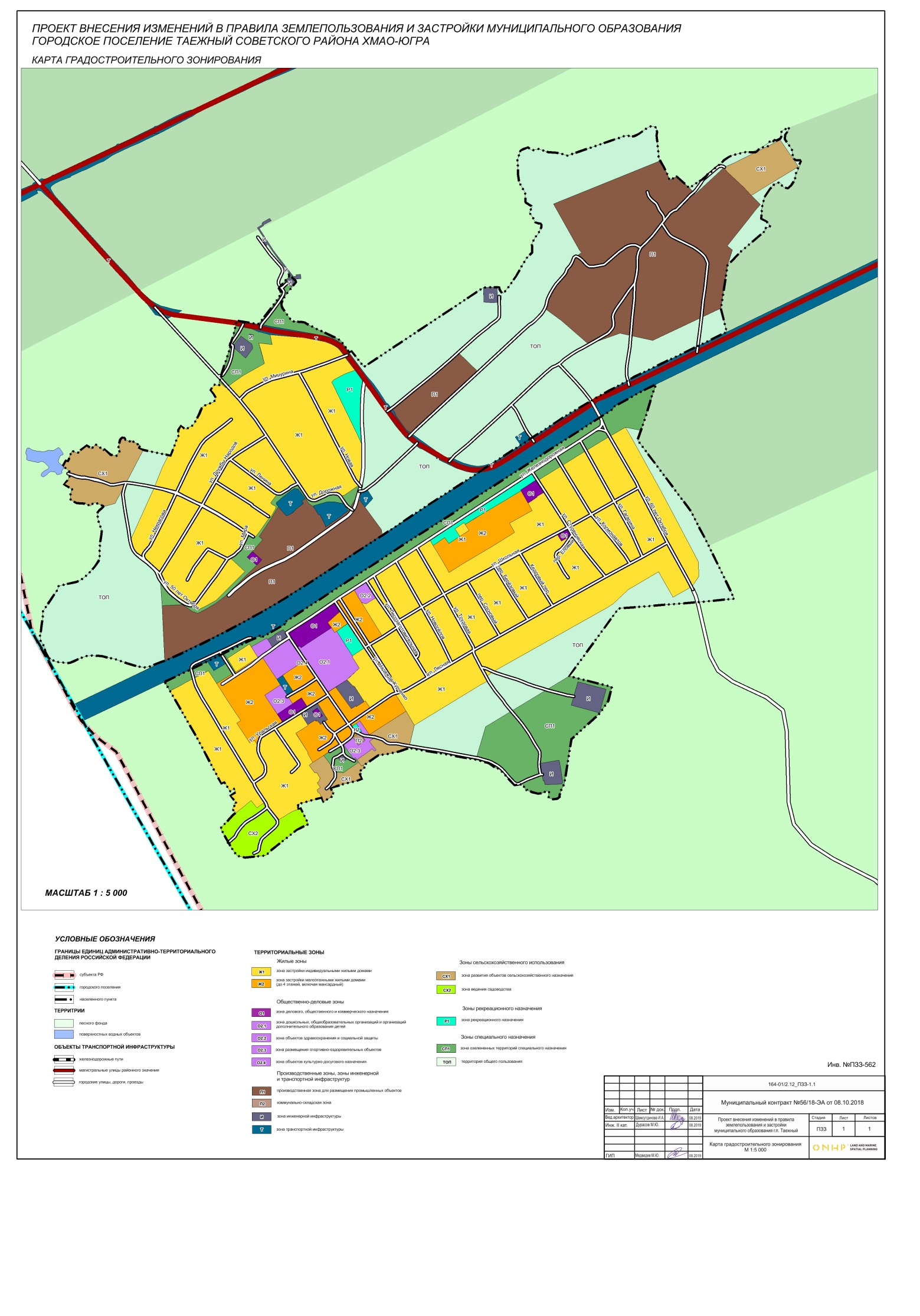 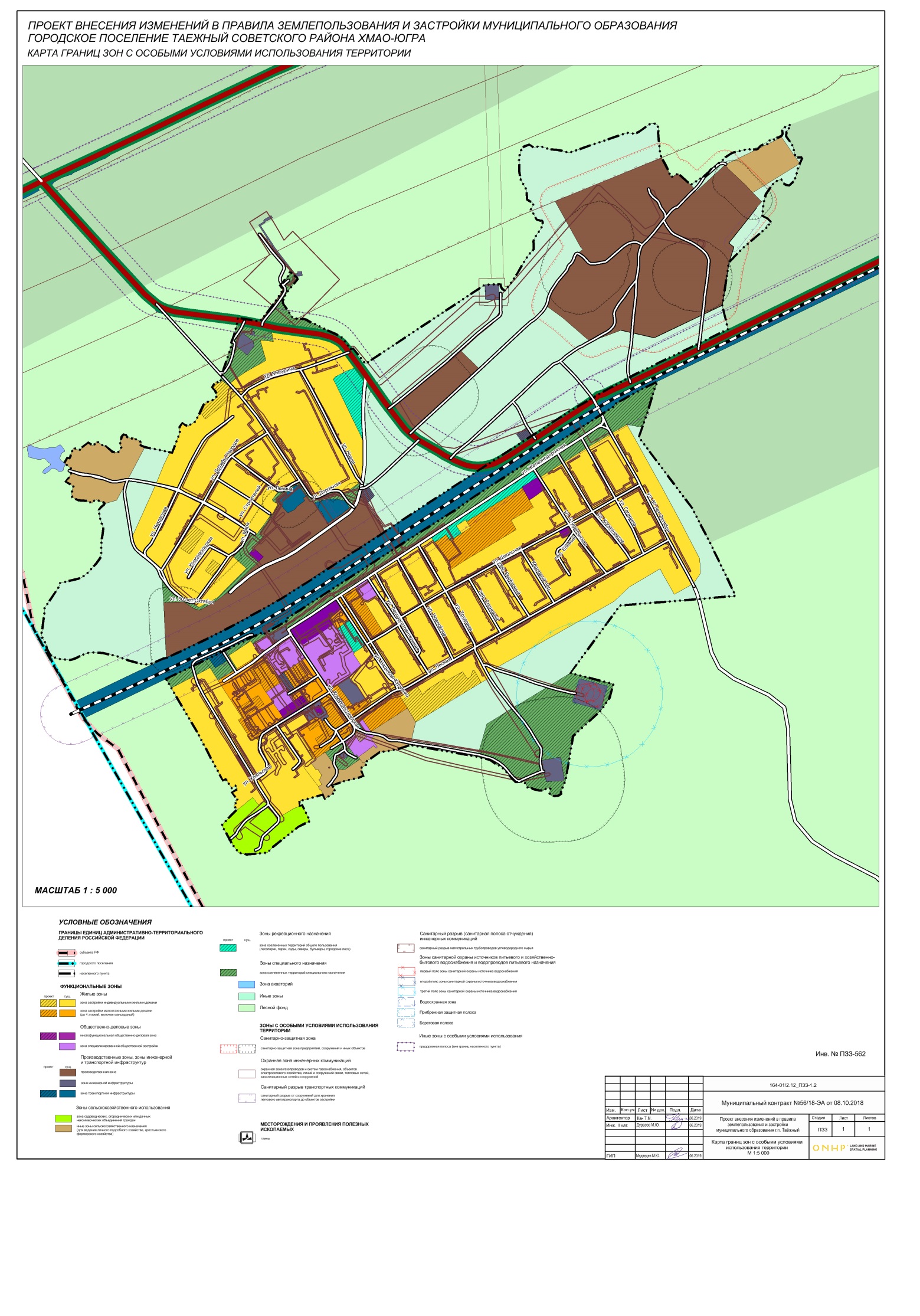 Приложение 2к постановлению главы городского поселения Таёжныйот 25.09.2019  № 11Порядок приема предложений и замечанийк проекту о внесении изменений в Правила землепользования и застройки городского поселения Таёжный1. Предложения и замечания к проекту изменений в Правила землепользования и застройки городского поселения Таёжный (далее Проект) представляются участниками публичных слушаний:1) с 25.09.2019 по 26.11.2019 в оргкомитет по проведению публичных слушаний по Проекту; 2) в день публичных слушаний 19.11.2019 по адресу: Ханты-Мансийский автономный округ – Югра,Советский район, п. Таёжный, ул. Железнодорожная, д. 15, МБУ  КСК «Содружество», во время проведения публичных слушаний в письменной форме или устно.2. Предложения и замечания к Проекту представляются участниками публичных слушаний в оргкомитет одним из способов:1) в письменной форме лично по адресу: ул. Железнодорожная, д. 11, 1 этаж, кабинет № 204, пос. Таёжный, согласно графику работы по местному времени:- понедельник с 9-00 до 13-00 часов и с 14-00 до 18-00 часов;- вторник – пятница с 9-00 часов до 13-00 часов и с 14-00 до 17-00  часов;2) в письменной форме на почтовый адрес: 628259, ул. Железнодорожная, д. 11, пос. Таёжный, Советский район, Ханты-Мансийский автономный округ – Югра; 3) в форме электронного документа на электронный адрес: taiga-admih-xmao@mail.ru3. Предложения или замечания к Проекту представляются участниками публичных слушаний с указанием фамилии, имени, отчества (последнее при наличии), даты рождения, адреса места жительства и контактного телефона. 4. Предложения или замечания, поступившие от участников публичных слушаний
в оргкомитет, регистрируются секретарем оргкомитета в журнале регистрации предложений и замечаний к Проекту в день их поступления.5. Основания отказа в приеме предложений и замечаний к Проекту:1) предложения и замечания к Проекту поступили с нарушением требований, установленных пунктами 1 - 3 настоящего Порядка;2) предложения и замечания к Проекту поступили после окончания публичных слушаний, после 26.11.2019.6. Участнику публичных слушаний, представившему предложения и замечания
к Проекту с нарушениями, указанными в пункте 5 настоящего Порядка, направляется письменный мотивированный отказ в приеме предложений и замечаний к Проекту.Приложение 3к постановлению главы городского поселения Таёжныйот 25.09.2019  № 11                                                                                                                                                                                                                                                   Порядок проведения публичных слушаний  к проекту изменений в Правила землепользования и застройки городского поселения Таёжный1. Публичные слушания к проекту изменений в Правила землепользования и застройки городского поселения Таёжный (далее публичные слушания, Проект соответственно) проводятся два месяца по адресу: Ханты-Мансийский автономный округ – Югра,Советский район, п. Таёжный, ул. Железнодорожная, д. 15, МБУ  КСК «Содружество».2. Регистрация участников публичных слушаний открывается 19.11.2019. 
в 16.45 часов по местному времени по адресу: Ханты-Мансийский автономный округ – Югра,Советский район, п. Таёжный, ул. Железнодорожная, д. 15, МБУ  КСК «Содружество»и осуществляется на всем протяжении публичных слушаний. 3. Для регистрации участником публичных слушаний  предъявляется документ, удостоверяющий личность.4. При регистрации указывается фамилия, имя, отчество (последнее при наличии), дата рождения, адрес места жительства, контактный телефон участника публичных слушаний.5. В помещение, указанное в пункте 1 настоящего Порядка, не допускаются лица,
не зарегистрированные в качестве участников публичных слушаний.6. Председательствующим на публичных слушаниях  является председатель комиссии по подготовке проектов правил землепользования и застройки (далее оргкомитета) или член оргкомитета, исполняющий его обязанности. 7. Председательствующий на публичных слушаний  (далее – Председательствующий) открывает публичные слушания в день, в месте и время начала, указанные в пункте 1 настоящего Порядка, оглашает Проект, инициатора публичных обсуждений, Порядок проведения публичных слушаний  8. Председательствующий предоставляет слово в следующем порядке:1) представителю инициатора публичных слушаний  для подробного разъяснения и обоснования Проекта;2) участникам публичных слушаний, внесшим предложения и замечания к Проекту в уполномоченный орган, зарегистрированных в хронологическом порядке в журнале регистрации предложений и замечаний к Проекту;3) участникам публичных слушаний, внесшим предложения и замечания к Проекту, во время проведения публичных слушаний  в порядке очередности поступления предложений и замечаний к Проекту;4) всем желающим участникам публичных слушаний;5) лицам, приглашенным к участию в публичных слушаний  в качестве экспертов (далее эксперты), для оглашения предложений, замечаний и рекомендаций к Проекту (при необходимости);6) членам уполномоченного органа (при необходимости).9. Время выступления устанавливается:1) для представителя инициатора публичных слушаний  – не более 10 минут;2) для участника публичных слушаний  – не более 5 минут;3) для эксперта – не более 10 минут;4) для членов уполномоченного органа - не более 5 минут.10. Участники публичных слушаний  выступают на публичных слушаниях, отвечают на реплики и задают вопросы только с разрешения председательствующего.11. Участник публичных слушаний, выступающий на публичных слушаниях, перед началом выступления громко и четко называет свою фамилию, имя, отчество (последнее при наличии), при необходимости должность и статус, в котором они присутствуют на публичных слушаниях.12. Выступления участников публичных слушаний  допускаются только по Проекту, иным вопросам, связанным с проведением публичных слушаний.13. Участники публичных слушаний  вправе использовать в своём выступлении вспомогательные материалы.14. Участник публичных слушаний, выступающий на публичных слушаниях,
не вправе употреблять в своем выступлении грубые, оскорбительные выражения, наносящие вред чести и достоинству, деловой репутации участникам публичных слушаний, призывать к незаконным действиям, использовать заведомо ложную информацию, допускать необоснованные обвинения в чей-либо адрес.15. Председательствующий задает вопросы выступающим участникам публичных слушаний, дает возможность участникам публичных слушаний, членам уполномоченного органа задать уточняющие вопросы по позиции и (или) аргументам выступающего и дополнительное время для ответов на вопросы и пояснения.16. Председательствующий организует прения по Проекту, предложениям и замечаниям, поступившим от участников публичных слушаний, и определяет их время.17. Предложение или замечание участника публичных слушаний  снимается сослушаний председательствующим, в случае если такое предложение или замечание участника публичных слушаний  по Проекту противоречит федеральному законодательству, законодательству Ханты-Мансийского автономного округа – Югры, Уставу городского поселения Таёжныйили не относится по существу к Проекту.18. Участники публичных слушаний  не вправе препятствовать проведению публичных слушаний  19 . Председательствующий обеспечивает порядок на публичных слушаниях.20. В случае нарушения Порядка проведения публичных слушаний  председательствующий обязан принять меры к пресечению таких нарушений.21. Лица, не соблюдающие Порядок проведения публичных слушаний, могут быть удалены из помещения, указанного в пункте 1 настоящего Порядка, по решению председательствующего.22. При проведении публичных слушаний  ведется протокол и при необходимости аудио - и/или видеозапись публичных слушаний.23. Уполномоченным органом при наличии технической возможности может быть организована прямая трансляция публичных слушаний  на официальном сайте городского поселения Таёжный в информационно-телекоммуникационной сети «Интернет».24. Председательствующий закрывает публичных слушаний.№ ДолжностьФамилия И.О.Подпись1Ведущий архитектор проектаШамсутдинова И.А.2Ведущий инженер-экономистИойлева Е.Н.3Инженер II категорииДурасов М.Ю.4Инженер II категорииКазаков М.С.5Главный инженер проектаМедведев М.Ю.6Директор НПЦРТиМПГришко А.В.№ п/пНаименование документацииГрифИнв. №Масштабправила землепользования и застройки правила землепользования и застройки правила землепользования и застройки правила землепользования и застройки правила землепользования и застройки Состав:Состав:Состав:Состав:Состав: 1Том 1. Градостроительные регламенты правил землепользования и застройки 164-01/2.12_ПЗЗ-1Б/М2Карта градостроительного зонирования164-01/2.12_ПЗЗ -1.11:5 0003Карта границ зон с особыми условиями использования территории164-01/2.12_ПЗЗ -1.2№№п/пВиды разрешенного использования земельного участка и объекта капитального строительстваОписание вида разрешенного использования земельного участкаПредельные (минимальные и (или) максимальные) размеры земельных участков и предельные параметры разрешенного строительства, реконструкции объектов капитального строительстваПредельные (минимальные и (или) максимальные) размеры земельных участков и предельные параметры разрешенного строительства, реконструкции объектов капитального строительстваПредельные (минимальные и (или) максимальные) размеры земельных участков и предельные параметры разрешенного строительства, реконструкции объектов капитального строительстваПредельные (минимальные и (или) максимальные) размеры земельных участков и предельные параметры разрешенного строительства, реконструкции объектов капитального строительстваОграничения использования земельных участков и объектов капитального строительства, устанавливаемые в соответствии с законодательством  Российской ФедерацииИное№№п/пВиды разрешенного использования земельного участка и объекта капитального строительстваОписание вида разрешенного использования земельного участкаПредельные (минимальные и (или) максимальные) размеры земельных участков, в том числе их площадьМинимальные отступы от границ земельных участков в целях определения мест допустимого размещения зданий, строений, сооружений, за пределами которых запрещено строительство зданий, строений, сооружений объектаПредельное количество этажей или предельной высоты зданий, строенийМаксимальный процент застройки в границах земельного участка, определяемый как отношение суммарной площади земельного участка, которая может быть застроена, ко всей площади земельногоОграничения использования земельных участков и объектов капитального строительства, устанавливаемые в соответствии с законодательством  Российской ФедерацииИное1Для индивидуального жилищного строительства(код 2.1)Размещение жилого дома (отдельно стоящего здания c количеством надземных этажей не более чем три, высотой не более двадцати метров, которое состоит из комнат и помещений вспомогательного использования, предназначенных для удовлетворения гражданами бытовых и иных нужд, связанных с их проживанием в таком здании, не предназначенного для раздела на самостоятельные объекты недвижимости);
выращивание иных декоративных или сельскохозяйственных культур;
размещение индивидуальных гаражей и хозяйственных построек600/1500 кв. м на свободных от застройки территориях, в т.ч. резервных400/1500 кв. м  на территории со сложившейся застройкой5 м от красной линии дороги;3 м от красной линии проезда;3 м от границ своего земельного участка;1 м от своих  хозяйственных  и прочих строений;4 м от своих построек для содержания скота и птицы;3 м от  индивидуального жилого дома на соседнем участке;4 м от постройки на соседнем участке для содержания скота и птицы;1 м от других построек на соседнем участке (баня, гараж и др.);4 м от стволов высокорослых деревьев;2 мотстволов среднерослых деревьев;1 м от кустарников.В существующей сложившейся застройке индивидуальный жилой дом  может располагаться по красной линии или с отступом от нее. Расстояние от края проезжей части улицы до линии застройки должно быть не более  (по противопожарным нормам).345%Высота ограждения не более 1,5 м, на земельных участках расположенных на перекрестках улиц в зоне треугольника видимости -0,5 м.Ограждения со стороны улиц должны быть единообразными как минимум на протяжении одного квартала с обеих сторон улиц.Размещение бань, саун допускается при условии канализования стоков.2Блокированная жилая застройка(код 2.3)Размещение жилого дома, имеющего одну или несколько общих стен с соседними жилыми домами (количеством этажей не более чем три, при общем количестве совмещенных домов не более десяти и каждый из которых предназначен для проживания одной семьи, имеет общую стену (общие стены) без проемов с соседним домом или соседними домами, расположен на отдельном земельном участке и имеет выход на территорию общего пользования (жилые дома блокированной застройки);
разведение декоративных и плодовых деревьев, овощных и ягодных культур; 
размещение индивидуальных гаражей и иных вспомогательных сооружений; 
обустройство спортивных и детских площадок, площадок для отдыха200/600 кв. м на 1 квартиру.Наличие земельного участка при каждой отдельной квартире 100-200 кв.м;. Минимальный размер индивидуального земельного участка при блокированной застройке 100 кв.м..5 м от красной линии дороги;3 м от красной линии проезда;4 м до стволов высокорослых деревьев;2 м до стволов среднерослых деревьев;1 м от кустарников.Для застроенных земельных участков при реконструкции объектов допускается размещать объект по сложившейся линии застройки.Минимальное расстояние от границы земельного участка до основного строения:со стороны земельных участков смежных блок-секций – ;со стороны иных смежных земельных участков – .350%3Хранение автотранспорта(код 2.7.1)Размещение отдельно стоящих и пристроенных гаражей, в том числе подземных, предназначенных для хранения автотранспорта, в том числе с разделением на машино-места, за исключением гаражей, размещение которых предусмотрено содержанием вида разрешенного использования с кодом 4.9В соответствии с местными нормативами градостроительного проектирования городского поселения Таёжный10 м  до жилой застройки, детских  и взрослых площадок отдыха, спортивных площадок (при количестве до 10 машино-мест);15 м  до жилой застройки, детских  и взрослых площадок отдыха, спортивных площадок (при количестве от 10 до 50 машино-мест).170%4Предоставление коммунальных услуг(код 3.1.1)Размещение зданий и сооружений, обеспечивающих поставку воды, тепла, электричества, газа, отвод канализационных стоков, очистку и уборку объектов недвижимости (котельных, водозаборов, очистных сооружений, насосных станций, водопроводов, линий электропередач, трансформаторных подстанций, газопроводов, линий связи, телефонных станций, канализаций, стоянок, гаражей и мастерских для обслуживания уборочной и аварийной техники, сооружений, необходимых для сбора и плавки снега)В соответствии с местными нормативами градостроительного проектирования городского поселения Таёжный5 м от красной линии дороги;3 м от красной линии проезда;Минимальный отступ от границ земельного участка 1м.360%Не допускается размещение объектов, для которых  требуется установление санитарно-защитных зон и деятельность которых оказывеют вредное воздействие на окружающую среду (шум, вибрация, магнитные поля, радиационное воздействие, загрязнение почв, воздуха, воды и иные вредные воздействия)5Административные здания организаций,
обеспечивающих предоставление коммунальных услуг(код 3.1.2)Размещение зданий, предназначенных для приема физических и юридических лиц в связи с предоставлением им коммунальных услугВ соответствии с местными нормативами градостроительного проектирования городского поселения Таёжный5 м от красной линии дороги;3 м от красной линии проезда.Для застроенных земельных участков при реконструкции объектов допускается размещать объект по сложившейся линии застройки.250%Возможно размещение на первых этажах или в пристроенных помещениях малоэтажных многоквартирных жилых домах6Оказание услуг связи(код 3.2.3)Размещение зданий, предназначенных для размещения пунктов оказания услуг почтовой, телеграфной, междугородней и международной телефонной связи600/1000 кв. м на 1 объект5 м от красной линии дороги;3 м от красной линии проезда.Для застроенных земельных участков при реконструкции объектов допускается размещать объект по сложившейся линии застройки.260%Возможно размещение на первых этажах или в пристроенных помещениях малоэтажных многоквартирных жилых домах7Общежития(код 3.2.4)Размещение зданий, предназначенных для размещения общежитий, предназначенных для проживания граждан на время их работы, службы или обучения, за исключением зданий, размещение которых предусмотрено содержанием вида разрешенного использования с кодом 4.7В соответствии с местными нормативами градостроительного проектирования городского поселения Таёжный5 м от красной линии дороги;3 м от красной линии проезда;3 м от границ своего земельного участка.Для застроенных земельных участков при реконструкции объектов допускается размещать объект по сложившейся линии застройки.340%8Бытовое обслуживание (3.3)Размещение объектов капитального строительства, предназначенных для оказания населению или организациям бытовых услуг (мастерские мелкого ремонта, ателье, бани, парикмахерские, прачечные, химчистки, похоронные бюро)Размер земельного участка в зависимости от мощности объекта, рабочих мест:10-50– 1000-2000 кв.м /10 раб. мест50-150– 500-800 кв.м /10 раб. местсвыше 150– 300-400 кв.м/10 раб. мест5 м от красной линии дороги;3 м от красной линии проезда.Для застроенных земельных участков при реконструкции объектов допускается размещать объект по сложившейся линии застройки.250%9Улично-дорожная сеть(код 12.0.1)Размещение объектов улично-дорожной сети: автомобильных дорог, трамвайных путей и пешеходных тротуаров в границах населенных пунктов, пешеходных переходов, бульваров, площадей, проездов, велодорожек и объектов велотранспортной и инженерной инфраструктуры; размещение придорожных стоянок (парковок) транспортных средств в границах городских улиц и дорог, за исключением предусмотренных видами разрешенного использования с кодами 2.7.1, 4.9, 7.2.3, а также некапитальных сооружений, предназначенных для охраны транспортных средствВ соответствии с местными нормативами градостроительного проектирования городского поселения Таёжный---10Благоустройство территории(код 3.2.1)Размещение декоративных, технических, планировочных, конструктивных устройств, элементов озеленения, различных видов оборудования и оформления, малых архитектурных форм, некапитальных нестационарных строений и сооружений, информационных щитов и указателей, применяемых как составные части благоустройства территории, общественных туалетовВ соответствии с местными нормативами градостроительного проектирования городского поселения Таёжный---№№п/пВиды разрешенного использования земельного участка и объекта капитального строительстваОписание вида разрешенного использования земельного участкаПредельные (минимальные и (или) максимальные) размеры земельных участков и предельные параметры разрешенного строительства, реконструкции объектов капитального строительстваПредельные (минимальные и (или) максимальные) размеры земельных участков и предельные параметры разрешенного строительства, реконструкции объектов капитального строительстваПредельные (минимальные и (или) максимальные) размеры земельных участков и предельные параметры разрешенного строительства, реконструкции объектов капитального строительстваПредельные (минимальные и (или) максимальные) размеры земельных участков и предельные параметры разрешенного строительства, реконструкции объектов капитального строительстваОграничения использования земельных участков и объектов капитального строительства, устанавливаемые в соответствии с законодательством  Российской ФедерацииИное№№п/пВиды разрешенного использования земельного участка и объекта капитального строительстваОписание вида разрешенного использования земельного участкаПредельные (минимальные и (или) максимальные) размеры земельных участков, в том числе их площадьМинимальные отступы от границ земельных участков в целях определения мест допустимого размещения зданий, строений, сооружений, за пределами которых запрещено строительство зданий, строений, сооружений объектаПредельное количество этажей или предельной высоты зданий, строенийМаксимальный процент застройки в границах земельного участка, определяемый как отношение суммарной площади земельного участка, которая может быть застроена, ко всей площади земельногоОграничения использования земельных участков и объектов капитального строительства, устанавливаемые в соответствии с законодательством  Российской ФедерацииИное1Дома социального обслуживания(код 3.2.1)Размещение зданий, предназначенных для размещения домов престарелых, домов ребенка, детских домов, пунктов ночлега для бездомных граждан; размещение объектов капитального строительства для временного размещения вынужденных переселенцев, лиц, признанных беженцамиВ соответствии с местными нормативами градостроительного проектирования городского поселения Таёжный5 м от красной линии дороги;3 м от красной линии проезда.Для застроенных земельных участков при реконструкции объектов допускается размещать объект по сложившейся линии застройки.350%Высота ограждения не более 1,5 м, на земельных участках расположенных на перекрестках улиц в зоне треугольника видимости -0,5 м.Ограждения со стороны улиц должны быть единообразными как минимум на протяжении одного квартала с обеих сторон улиц.2Магазины(код 4.4)Размещение объектов капитального строительства, предназначенных для продажи товаров, торговая площадь которых составляет до 5000 кв.мРазмер земельного участка в зависимости от мощности объекта, кв.м торговой площади:до 150– 300 кв.м /100 кв.м торг. пл.150-250 – 800 кв.м/100 кв.м торг. пл.250-650– 600-800 кв.м /100 кв.м торг. пл. 650-1500 – 400-600 кв.м /100 кв.м торг. пл.1500-3500– 200-400 кв.м  /100 кв.м торг. пл. св. 3500– 200 кв.м /100 кв.м торг. пл.5 м от красной линии дороги;3 м от красной линии проезда.Для застроенных земельных участков при реконструкции объектов допускается размещать объект по сложившейся линии застройки.250%В площади участка необходимо учитывать погрузо-разгрузочные места, а также парковочные места личного автомобильного транспорта, рассчитанные в соответствии  с МНГП3Общественное питание (код 4.6)Размещение объектов капитального строительства в целях устройства мест общественного питания (рестораны, кафе, столовые, закусочные, бары)Размер земельного участка в зависимости от вместимости объекта:до 100 мест – 2000 кв.м /100 мест100-150 мест – 1500 кв.м/100 местсвыше 150 мест – 1000 кв.м/100 мест.5 м от красной линии дороги;3 м от красной линии проезда.Для застроенных земельных участков при реконструкции объектов допускается размещать объект по сложившейся линии застройки.360%4Спорт (код 5.1)Размещение зданий и сооружений для занятия спортом. Содержание данного вида разрешенного использования включает в себя содержание видов разрешенного использования с кодами 5.1.1 - 5.1.7Минимальный размер -200 м2;максимальный размер не подлежит установлению5 м от красной линии дороги;3 м от красной линии проезда.350%№№п/пВиды разрешенного использования земельного участка и объекта капитального строительстваОписание вида разрешенного использования земельного участкаПредельные (минимальные и (или) максимальные) размеры земельных участков и предельные параметры разрешенного строительства, реконструкции объектов капитального строительстваПредельные (минимальные и (или) максимальные) размеры земельных участков и предельные параметры разрешенного строительства, реконструкции объектов капитального строительстваПредельные (минимальные и (или) максимальные) размеры земельных участков и предельные параметры разрешенного строительства, реконструкции объектов капитального строительстваПредельные (минимальные и (или) максимальные) размеры земельных участков и предельные параметры разрешенного строительства, реконструкции объектов капитального строительстваОграничения использования земельных участков и объектов капитального строительства, устанавливаемые в соответствии с законодательством  Российской ФедерацииИное№№п/пВиды разрешенного использования земельного участка и объекта капитального строительстваОписание вида разрешенного использования земельного участкаПредельные (минимальные и (или) максимальные) размеры земельных участков, в том числе их площадьМинимальные отступы от границ земельных участков в целях определения мест допустимого размещения зданий, строений, сооружений, за пределами которых запрещено строительство зданий, строений, сооружений объектаПредельное количество этажей или предельной высоты зданий, строенийМаксимальный процент застройки в границах земельного участка, определяемый как отношение суммарной площади земельного участка, которая может быть застроена, ко всей площади земельногоОграничения использования земельных участков и объектов капитального строительства, устанавливаемые в соответствии с законодательством  Российской ФедерацииИное1Малоэтажная многоквартирная жилая застройка(код 2.1.1)Размещение малоэтажных многоквартирных домов (многоквартирные дома высотой до 4 этажей, включая мансардный);
обустройство спортивных и детских площадок, площадок для отдыха;
размещение объектов обслуживания жилой застройки во встроенных, пристроенных и встроенно-пристроенных помещениях малоэтажного многоквартирного дома, если общая площадь таких помещений в малоэтажном многоквартирном доме не составляет более 15% общей площади помещений домаМинимальный размер земельного участка: 60000 кв.м на 1000 чел.Расчет минимального размера земельного участка: кв.м площади земельного участка/1 кв.м общей площади квартир1 этаж – 2,27/2,76;2 этажа – 1,27/1,61;3 этажа – 0,94-1,23(обеспеч. 18 кв.м /обеспеч. 30 кв.м).Максимальный размер земельного участка хозяйственного строения, сооружения (гаража) не более 100 кв.м;5 м от красной линии дороги;3 м от красной линии проезда;Минимальное расстояние от окон жилых зданий до площадок: для игр детей – 12 м;для отдыха взрослых – 10 м;для занятий физкультурой – 10-40 м;для хозяйственных целей – 20 м;для выгула собак – 40 м.Минимальное расстояние между длинными сторонами жилых зданий высотой:2-3 этажа – 15 м;4 этажа – 20 м;2-4 этажа и торцами таких зданий с окнами из жилых комнат – 10 м;Минимальная глубина участка (n - ширина жилой секции) – 10,5+n;Минимальная глубина заднего двора (для 2-3 этажных зданий и 2,5 м дополнительно для 4 – этажных зданий) – 7,5 м;Минимальная ширина бокового двора (для 2-3 этажных зданий и 0,5 м дополнительно для 4 – этажных зданий) – 4 м;Минимальная суммарная ширина боковых дворов– 8м;Минимальные разрывы между стенами зданий без окон из жилых комнат – 6 м.В условиях реконструкции допускается размещать жилой дом по линии сложившейся застройки.425%Предприятия обслуживания, основных видов разрешенного вида использования, размещаются на первых этажах, выходящих на улицы жилых домов, или пристраиваются к ним при условии, что загрузка предприятий и вход для посетителей располагаются со стороны улицы.2Блокированная жилая застройка(код 2.3)Размещение жилого дома, имеющего одну или несколько общих стен с соседними жилыми домами (количеством этажей не более чем три, при общем количестве совмещенных домов не более десяти и каждый из которых предназначен для проживания одной семьи, имеет общую стену (общие стены) без проемов с соседним домом или соседними домами, расположен на отдельном земельном участке и имеет выход на территорию общего пользования (жилые дома блокированной застройки);
разведение декоративных и плодовых деревьев, овощных и ягодных культур; 
размещение индивидуальных гаражей и иных вспомогательных сооружений; 
обустройство спортивных и детских площадок, площадок для отдыха200/600 кв. м на 1 квартиру.Наличие земельного участка при каждой отдельной квартире 100-200 кв.м;. Минимальный размер индивидуального земельного участка при блокированной застройке 100 кв.м.5 м от красной линии дороги;3 м от красной линии проезда;4 м до стволов высокорослых деревьев;2 м до стволов среднерослых деревьев;1 м от кустарников.Для застроенных земельных участков при реконструкции объектов допускается размещать объект по сложившейся линии застройки.Минимальное расстояние от границы земельного участка до основного строения:со стороны земельных участков смежных блок-секций – ;со стороны иных смежных земельных участков – .435%Не допускается размещение объектов, для которых  требуется установление санитарно-защитных зон и деятельность которых оказывеют вредное воздействие на окружающую среду (шум, вибрация, магнитные поля, радиационное воздействие, загрязнение почв, воздуха, воды и иные вредные воздействия)3Обслуживание жилой застройки(код 2.7)Размещение объектов капитального строительства, размещение которых предусмотрено видами разрешенного использования с кодами 3.1, 3.2, 3.3, 3.4, 3.4.1, 3.5.1, 3.6, 3.7, 3.10.1, 4.1, 4.3, 4.4, 4.6, 5.1.2, 5.1.3, если их размещение необходимо для обслуживания жилой застройки, а также связано с проживанием граждан, не причиняет вреда окружающей среде и санитарному благополучию, не нарушает права жителей, не требует установления санитарной зоныВ соответствии с местными нормативами градостроительного проектирования городского поселения Таёжный5 м от красной линии дороги;3 м от красной линии проезда.В условиях реконструкции допускается размещать жилой дом по линии сложившейся застройки.440%Не допускается размещение объектов, для которых  требуется установление санитарно-защитных зон и деятельность которых оказывеют вредное воздействие на окружающую среду (шум, вибрация, магнитные поля, радиационное воздействие, загрязнение почв, воздуха, воды и иные вредные воздействия)4Хранение автотранспорта(код 2.7.1)Размещение отдельно стоящих и пристроенных гаражей, в том числе подземных, предназначенных для хранения автотранспорта, в том числе с разделением на машино-места, за исключением гаражей, размещение которых предусмотрено содержанием вида разрешенного использования с кодом 4.9В соответствии с местными нормативами градостроительного проектирования городского поселения Таёжный10 м  до жилой застройки, детских  и взрослых площадок отдыха, спортивных площадок (при количестве до 10 машино-мест);15 м  до жилой застройки, детских  и взрослых площадок отдыха, спортивных площадок (при количестве от 10 до 50 машино-мест).170%5Предоставление коммунальных услуг(код 3.1.1)Размещение зданий и сооружений, обеспечивающих поставку воды, тепла, электричества, газа, отвод канализационных стоков, очистку и уборку объектов недвижимости (котельных, водозаборов, очистных сооружений, насосных станций, водопроводов, линий электропередач, трансформаторных подстанций, газопроводов, линий связи, телефонных станций, канализаций, стоянок, гаражей и мастерских для обслуживания уборочной и аварийной техники, сооружений, необходимых для сбора и плавки снега)В соответствии с местными нормативами градостроительного проектирования городского поселения Таёжный5 м от красной линии дороги;3 м от красной линии проезда.Минимальный отступ от границ земельного участка - .360%Не допускается размещение объектов, для которых  требуется установление санитарно-защитных зон и деятельность которых оказывеют вредное воздействие на окружающую среду (шум, вибрация, магнитные поля, радиационное воздействие, загрязнение почв, воздуха, воды и иные вредные воздействия)6Административные здания организаций,
обеспечивающих предоставление коммунальных услуг(код 3.1.2)Размещение зданий, предназначенных для приема физических и юридических лиц в связи с предоставлением им коммунальных услугВ соответствии с местными нормативами градостроительного проектирования городского поселения Таёжный5 м от красной линии дороги;3 м от красной линии проезда.Для застроенных земельных участков при реконструкции объектов допускается размещать объект по сложившейся линии застройки.250%Возможно размещение на первых этажах или в пристроенных помещениях малоэтажных многоквартирных жилых домах7Дома социального обслуживания(код 3.2.1)Размещение зданий, предназначенных для размещения домов престарелых, домов ребенка, детских домов, пунктов ночлега для бездомных граждан; размещение объектов капитального строительства для временного размещения вынужденных переселенцев, лиц, признанных беженцами125 кв.м на 1 место – до 200 мест5 м от красной линии дороги;3 м от красной линии проезда.Для застроенных земельных участков при реконструкции объектов допускается размещать объект по сложившейся линии застройки.340%Высота ограждения не более 1,5 м, на земельных участках расположенных на перекрестках улиц в зоне треугольника видимости -0,5 м.Ограждения со стороны улиц должны быть единообразными как минимум на протяжении одного квартала с обеих сторон улиц.8Оказание социальной помощи населению(код 3.2.2)Размещение зданий, предназначенных для служб психологической и бесплатной юридической помощи, социальных, пенсионных и иных служб (службы занятости населения, пункты питания малоимущих граждан), в которых осуществляется прием граждан по вопросам оказания социальной помощи и назначения социальных или пенсионных выплат, а также для размещения общественных некоммерческих организаций: некоммерческих фондов, благотворительных организаций, клубов по интересам125 м2 на 1 место – до 20 мест5 м от красной линии дороги;3 м от красной линии проезда.Для застроенных земельных участков при реконструкции объектов допускается размещать объект по сложившейся линии застройки.250%Возможно размещение на первых этажах или в пристроенных помещениях малоэтажных многоквартирных жилых домах9Оказание услуг связи(код 3.2.3)Размещение зданий, предназначенных для размещения пунктов оказания услуг почтовой, телеграфной, междугородней и международной телефонной связи600/1000 кв. м на 1 объект5 м от красной линии дороги;3 м от красной линии проезда.Для застроенных земельных участков при реконструкции объектов допускается размещать объект по сложившейся линии застройки.270%Возможно размещение на первых этажах или в пристроенных помещениях малоэтажных многоквартирных жилых домах10Общежития(код 3.2.4)Размещение зданий, предназначенных для размещения общежитий, предназначенных для проживания граждан на время их работы, службы или обучения, за исключением зданий, размещение которых предусмотрено содержанием вида разрешенного использования с кодом 4.71000/5000 кв.мна 1 объект.5 м от красной линии дороги;3 м от красной линии проезда.Для застроенных земельных участков при реконструкции объектов допускается размещать объект по сложившейся линии застройки.440%11Бытовое обслуживание (3.3)Размещение объектов капитального строительства, предназначенных для оказания населению или организациям бытовых услуг (мастерские мелкого ремонта, ателье, бани, парикмахерские, прачечные, химчистки, похоронные бюро)Размер земельного участка в зависимости от мощности объекта, рабочих мест:10-50– 1000-2000 кв.м /10 раб. мест50-150– 500-800 кв.м  /10 раб. местсвыше 150– 300-400 кв.м/10 раб. мест5 м от красной линии дороги;3 м от красной линии проезда.Для застроенных земельных участков при реконструкции объектов допускается размещать объект по сложившейся линии застройки.260%Возможно размещение на первых этажах или в пристроенных помещениях малоэтажных многоквартирных жилых домах12Улично-дорожная сеть(код 12.0.1)Размещение объектов улично-дорожной сети: автомобильных дорог, трамвайных путей и пешеходных тротуаров в границах населенных пунктов, пешеходных переходов, бульваров, площадей, проездов, велодорожек и объектов велотранспортной и инженерной инфраструктуры; размещение придорожных стоянок (парковок) транспортных средств в границах городских улиц и дорог, за исключением предусмотренных видами разрешенного использования с кодами 2.7.1, 4.9, 7.2.3, а также некапитальных сооружений, предназначенных для охраны транспортных средствВ соответствии с местными нормативами градостроительного проектирования городского поселения Таёжный---13Благоустройство территории(код 3.2.1)Размещение декоративных, технических, планировочных, конструктивных устройств, элементов озеленения, различных видов оборудования и оформления, малых архитектурных форм, некапитальных нестационарных строений и сооружений, информационных щитов и указателей, применяемых как составные части благоустройства территории, общественных туалетовВ соответствии с местными нормативами градостроительного проектирования городского поселения Таёжный---№№п/пВиды разрешенного использования земельного участка и объекта капитального строительстваОписание вида разрешенного использования земельного участкаПредельные (минимальные и (или) максимальные) размеры земельных участков и предельные параметры разрешенного строительства, реконструкции объектов капитального строительстваПредельные (минимальные и (или) максимальные) размеры земельных участков и предельные параметры разрешенного строительства, реконструкции объектов капитального строительстваПредельные (минимальные и (или) максимальные) размеры земельных участков и предельные параметры разрешенного строительства, реконструкции объектов капитального строительстваПредельные (минимальные и (или) максимальные) размеры земельных участков и предельные параметры разрешенного строительства, реконструкции объектов капитального строительстваОграничения использования земельных участков и объектов капитального строительства, устанавливаемые в соответствии с законодательством  Российской ФедерацииИное№№п/пВиды разрешенного использования земельного участка и объекта капитального строительстваОписание вида разрешенного использования земельного участкаПредельные (минимальные и (или) максимальные) размеры земельных участков, в том числе их площадьМинимальные отступы от границ земельных участков в целях определения мест допустимого размещения зданий, строений, сооружений, за пределами которых запрещено строительство зданий, строений, сооружений объектаПредельное количество этажей или предельной высоты зданий, строенийМаксимальный процент застройки в границах земельного участка, определяемый как отношение суммарной площади земельного участка, которая может быть застроена, ко всей площади земельногоОграничения использования земельных участков и объектов капитального строительства, устанавливаемые в соответствии с законодательством  Российской ФедерацииИное1Амбулаторно-
поликлиническое обслуживание(код 3.4.1)Размещение объектов капитального строительства, предназначенных для оказания гражданам амбулаторно-поликлинической медицинской помощи (поликлиники, фельдшерские пункты, пункты здравоохранения, центры матери и ребенка, диагностические центры, молочные кухни, станции донорства крови, клинические лаборатории)В соответствии с местными нормативами градостроительного проектирования городского поселения Таёжный5 м от красной линии дороги;3 м от красной линии проезда;3 м от границ собственного земельного участка.Для застроенных земельных участков при реконструкции объектов допускается размещать объект по сложившейся линии застройки. 440%Возможно размещение на первых этажах или в пристроенных помещениях малоэтажных многоквартирных жилых домах2Амбулаторное ветеринарное обслуживание (3.10.1)Размещение объектов капитального строительства, предназначенных для оказания ветеринарных услуг без содержания животных500/3000 м2на объект.5 м от красной линии дороги;3 м от красной линии проезда;3 м от границ своего земельного участка.Для застроенных земельных участков при реконструкции объектов допускается размещать объект по сложившейся линии застройки. 240%Возможно размещение на первых этажах или в пристроенных помещениях малоэтажных многоквартирных жилых домах3Магазины(код 4.4)Размещение объектов капитального строительства, предназначенных для продажи товаров, торговая площадь которых составляет до 5000 кв.мРазмер земельного участка в зависимости от мощности объекта, кв.м торговой площади:до 150– 300 кв.м /100 кв.м торг. пл.150-250 – 800 кв.м /100 кв.м торг. пл.250-650– 600-800 кв.м /100 кв.м торг. пл. 650-1500 – 400-600 кв.м /100 кв.м торг. пл.1500-3500– 200-400 кв.м  /100 кв.м торг. пл. св. 3500– 200 кв.м /100 кв.м торг. пл.5 м от красной линии дороги;3 м от красной линии проезда.Для застроенных земельных участков при реконструкции объектов допускается размещать объект по сложившейся линии застройки.250%В площади участка необходимо учитывать погрузо-разгрузочные места, а также парковочные места личного автомобильного транспорта, рассчитанные в соответствии  с МНГП4Общественное питание (код 4.6)Размещение объектов капитального строительства в целях устройства мест общественного питания (рестораны, кафе, столовые, закусочные, бары)Размер земельного участка в зависимости от вместимости объекта:до 100 мест – 2000 кв.м /100 мест100-150 мест – 1500 кв.м/100 местсвыше 150 мест – 1000 кв.м/100 мест.5 м от красной линии дороги;3 м от красной линии проезда.Для застроенных земельных участков при реконструкции объектов допускается размещать объект по сложившейся линии застройки.360%Возможно размещение на первых этажах или в пристроенных помещениях малоэтажных многоквартирных жилых домах№№п/пВиды разрешенного использования земельного участка и объекта капитального строительстваОписание вида разрешенного использования земельного участкаПредельные (минимальные и (или) максимальные) размеры земельных участков и предельные параметры разрешенного строительства, реконструкции объектов капитального строительстваПредельные (минимальные и (или) максимальные) размеры земельных участков и предельные параметры разрешенного строительства, реконструкции объектов капитального строительстваПредельные (минимальные и (или) максимальные) размеры земельных участков и предельные параметры разрешенного строительства, реконструкции объектов капитального строительстваПредельные (минимальные и (или) максимальные) размеры земельных участков и предельные параметры разрешенного строительства, реконструкции объектов капитального строительстваОграничения использования земельных участков и объектов капитального строительства, устанавливаемые в соответствии с законодательством  Российской ФедерацииИное№№п/пВиды разрешенного использования земельного участка и объекта капитального строительстваОписание вида разрешенного использования земельного участкаПредельные (минимальные и (или) максимальные) размеры земельных участков, в том числе их площадьМинимальные отступы от границ земельных участков в целях определения мест допустимого размещения зданий, строений, сооружений, за пределами которых запрещено строительство зданий, строений, сооружений объектаПредельное количество этажей или предельной высоты зданий, строенийМаксимальный процент застройки в границах земельного участка, пределяемый как отношение суммарной площади земельного участка, которая может быть застроена, ко всей площади земельногоОграничения использования земельных участков и объектов капитального строительства, устанавливаемые в соответствии с законодательством  Российской ФедерацииИное1Объекты культурно-досуговой деятельности(код 3.6.1)Размещение зданий, предназначенных для размещения музеев, выставочных залов, художественных галерей, домов культуры, библиотек, кинотеатров и кинозалов, театров, филармоний, концертных залов, планетариевВ соответствии с местными нормативами градостроительного проектирования городского поселения Таёжный10 м от красной линии дороги;10 м от красной линии проезда;3 м от границ собственного земельного участка.Для застроенных земельных участков при реконструкции объектов допускается размещать объект по сложившейся линии застройки.460%Размещение, вместимость и размеры земельных участков планетариев, выставочных залов и музеев определяются заданием на проектирование. 2Осуществление религиозных обрядов(код 3.7.1)Размещение зданий и сооружений, предназначенных для совершения религиозных обрядов и церемоний (в том числе церкви, соборы, храмы, часовни, мечети, молельные дома, синагоги)7 кв.мна 1 место – на 1000 православных5 м от красной линии дороги;3 м от красной линии проезда;3 м от границ собственного земельного участка.460%Размещение по согласованию с местной епархией 3Государственное управление(код 3.8.1)Размещение зданий, предназначенных для размещения государственных органов, государственного пенсионного фонда, органов местного самоуправления, судов, а также организаций, непосредственно обеспечивающих их деятельность или оказывающих государственные и (или) муниципальные услуги15-30 кв.м2 - на 1 сотрудника5 м от красной линии дороги;3 м от красной линии проезда.Для застроенных земельных участков при реконструкции объектов допускается размещать объект по сложившейся линии застройки.450%4Бытовое обслуживание (3.3)Размещение объектов капитального строительства, предназначенных для оказания населению или организациям бытовых услуг (мастерские мелкого ремонта, ателье, бани, парикмахерские, прачечные, химчистки, похоронные бюро)Размер земельного участка в зависимости от мощности объекта, рабочих мест:10-50– 1000-2000 кв.м /10 раб. мест50-150– 500-800 кв.м/10 раб. местсвыше 150– 300-400 кв.м/10 раб. мест5 м от красной линии дороги;3 м от красной линии проезда.Для застроенных земельных участков при реконструкции объектов допускается размещать объект по сложившейся линии застройки.360%Возможно размещение на первых этажах или в пристроенных помещениях малоэтажных многоквартирных жилых домах5Оказание услуг связи(3.2.3)Размещение зданий, предназначенных для размещения пунктов оказания услуг почтовой, телеграфной, междугородней и международной телефонной связи600/1000 кв. м на 1 объект5 м от красной линии дороги;3 м от красной линии проезда.Для застроенных земельных участков при реконструкции объектов допускается размещать объект по сложившейся линии застройки.270%Возможно размещение на первых этажах или в пристроенных помещениях малоэтажных многоквартирных жилых домах6Амбулаторно-
поликлиническое обслуживание(код 3.4.1)Размещение объектов капитального строительства, предназначенных для оказания гражданам амбулаторно-поликлинической медицинской помощи (поликлиники, фельдшерские пункты, пункты здравоохранения, центры матери и ребенка, диагностические центры, молочные кухни, станции донорства крови, клинические лаборатории)100 м2 на 100 посещений в смену,300 м2 на 100 посещений в смену для отдельно стоящего здания.5 м от красной линии дороги;3 м от красной линии проезда;3 м от границ собственного земельного участка.Для застроенных земельных участков при реконструкции объектов допускается размещать объект по сложившейся линии застройки. 350%Возможно размещение на первых этажах или в пристроенных помещениях малоэтажных многоквартирных жилых домах7Деловое управление(код 4.1)Размещение объектов капитального строительства с целью: размещения объектов управленческой деятельности, не связанной с государственным или муниципальным управлением и оказанием услуг, а также с целью обеспечения совершения сделок, не требующих передачи товара в момент их совершения между организациями, в том числе биржевая деятельность (за исключением банковской и страховой деятельности)В соответствии с местными нормативами градостроительного проектирования городского поселения Таёжный5 м от красной линии дороги;3 м от красной линии проезда;3 м от границ собственного земельного участка.Для застроенных земельных участков при реконструкции объектов допускается размещать объект по сложившейся линии застройки.450%8Объекты торговли (торговые центры, торгово-развлекательные центры (комплексы)(код 4.2)Размещение объектов капитального строительства, общей площадью свыше 5000 кв.м с целью размещения одной или нескольких организаций, осуществляющих продажу товаров, и (или) оказание услуг в соответствии с содержанием видов разрешенного использования с с кодами 4.5-4.8.2;размещение гаражей и (или) стоянок для автомобилей сотрудников и посетителей торгового центраВ соответствии с местными нормативами градостроительного проектирования городского поселения Таёжный5 м от красной линии дороги;3 м от красной линии проезда.Для застроенных земельных участков при реконструкции объектов допускается размещать объект по сложившейся линии застройки. 460%9Рынки(код 4.3)Размещение объектов капитального строительства, сооружений, предназначенных для организации постоянной или временной торговли (ярмарка, рынок, базар), с учетом того, что каждое из торговых мест не располагает торговой площадью более 200 кв.м:14 кв.м на 1 кв.мторговой площади рыночного комплекса до 20000 кв.м5 м от красной линии дороги;3 м от красной линии проезда;3 м от границ собственного земельного участка.250%Не допускается размещение объектов, для которых  требуется установление санитарно-защитных зон и деятельность которых оказывеют вредное воздействие на окружающую среду (шум, вибрация, магнитные поля, радиационное воздействие, загрязнение почв, воздуха, воды и иные вредные воздействия)Для рыночного комплекса на одно торговое место следует принимать 6 м2 торговой площади 10Магазины(код 4.4)Размещение объектов капитального строительства, предназначенных для продажи товаров, торговая площадь которых составляет до 5000 кв.мРазмер земельного участка в зависимости от мощности объекта, кв.м торговой площади:до 150– 300 кв.м /100 кв.м торг. пл.150-250 – 800 кв.м /100 кв.м торг. пл.250-650– 600-800 кв.м /100 кв.м торг. пл. 650-1500 – 400-600 кв.м /100 кв.м торг. пл.1500-3500– 200-400 кв.м /100 кв.м торг. пл. св. 3500– 200 кв.м /100 кв.м торг. пл.5 м от красной линии дороги;3 м от красной линии проезда.Для застроенных земельных участков при реконструкции объектов допускается размещать объект по сложившейся линии застройки.3		50%В площади участка необходимо учитывать погрузо-разгрузочные места, а также парковочные места личного автомобильного транспорта, рассчитанные в соответствии  с МНГПВозможно размещение на первых этажах или в пристроенных помещениях малоэтажных многоквартирных жилых домах11Банковская и страховая деятельность(код 4.5)Размещение объектов капитального строительства, предназначенных для размещения организаций, оказывающих банковские и страховые услугиРазмер земельного участка в зависимости от мощности объекта, кв.м/объект:при 3 операционных местах – 500 кв.мпри 20 операционных местах – 4000 кв.м5 м от красной линии дороги;3 м от красной линии проезда;3 м от границ собственного земельного участка.350%Возможно размещение на первых этажах или в пристроенных помещениях малоэтажных многоквартирных жилых домах12Общественное питание(код 4.6)Размещение объектов капитального строительства в целях устройства мест общественного питания (рестораны, кафе, столовые, закусочные, бары)Размер земельного участка в зависимости от вместимости объекта:до 100 мест – 2000 кв.м /100 мест100-150 мест – 1500 кв.м/100 местсвыше 150 мест – 1000 кв.м/100 мест.5 м от красной линии дороги;5 м от красной линии проезда;3 м от границ собственного земельного участка.Для застроенных земельных участков при реконструкции объектов допускается размещать объект по сложившейся линии застройки.360%Возможно размещение на первых этажах или в пристроенных помещениях малоэтажных многоквартирных жилых домах13Гостиничное обслуживание(код 4.7)Размещение гостиниц, а также иных зданий, используемых с целью извлечения предпринимательской выгоды из предоставления жилого помещения для временного проживания в них55 м2 на 1 место – от 25 до 100 мест;1000 м2 - минимальный размер земельного участка5 м от красной линии дороги;3 м от красной линии проезда;3 м от границ собственного земельного участка.Для застроенных земельных участков при реконструкции объектов допускается размещать объект по сложившейся линии застройки.450%14Развлекательные мероприятия(код 4.8.1)Размещение зданий и сооружений, предназначенных для организации развлекательных мероприятий, путешествий, для размещения дискотек и танцевальных площадок, ночных клубов, аквапарков, боулинга, аттракционов и т.п., игровых автоматов (кроме игрового оборудования, используемого для проведения азартных игр), игровых площадокМинимальный размер земельного участка -800 кв.м;максимальный размер в соответствии с МНГП5 м от красной линии дороги;3 м от красной линии проезда;3 м от границ собственного земельного участка.Для застроенных земельных участков при реконструкции объектов допускается размещать объект по сложившейся линии застройки.460%15Религиозное использование (код 3.7)Размещение зданий и сооружений религиозного использования. Содержание данного вида разрешенного использования включает в себя содержание видов разрешенного использования с кодами 3.7.1 - 3.7.2В соответствии с местными нормативами градостроительного проектирования городского поселения Таёжный5 м от красной линии дороги;5 м от красной линии проезда;1 м от границы собственного земельного участка.Для застроенных земельных участков при реконструкции объектов допускается размещать объект по сложившейся линии застройки.380%16Амбулаторное ветеринарное обслуживание (3.10.1)Размещение объектов капитального строительства, предназначенных для оказания ветеринарных услуг без содержания животныхМинимальный размер земельного участка -500 кв.м;максимальный размер в соответствии с МНГП 3 м от красной линии дороги;3 м от красной линии проезда;3 м от границ собственного земельного участка.Для застроенных земельных участков при реконструкции объектов допускается размещать объект по сложившейся линии застройки. 250%Возможно размещение на первых этажах или в пристроенных помещениях малоэтажных многоквартирных жилых домах17Улично-дорожная сеть(код 12.0.1)Размещение объектов улично-дорожной сети: автомобильных дорог, трамвайных путей и пешеходных тротуаров в границах населенных пунктов, пешеходных переходов, бульваров, площадей, проездов, велодорожек и объектов велотранспортной и инженерной инфраструктуры; размещение придорожных стоянок (парковок) транспортных средств в границах городских улиц и дорог, за исключением предусмотренных видами разрешенного использования с кодами 2.7.1, 4.9, 7.2.3, а также некапитальных сооружений, предназначенных для охраны транспортных средствВ соответствии с местными нормативами градостроительного проектирования городского поселения Таёжный---18Благоустройство территории(код 3.2.1)Размещение декоративных, технических, планировочных, конструктивных устройств, элементов озеленения, различных видов оборудования и оформления, малых архитектурных форм, некапитальных нестационарных строений и сооружений, информационных щитов и указателей, применяемых как составные части благоустройства территории, общественных туалетовВ соответствии с местными нормативами градостроительного проектирования городского поселения Таёжный---19Предоставление коммунальных услуг(код 3.1.1)Размещение зданий и сооружений, обеспечивающих поставку воды, тепла, электричества, газа, отвод канализационных стоков, очистку и уборку объектов недвижимости (котельных, водозаборов, очистных сооружений, насосных станций, водопроводов, линий электропередач, трансформаторных подстанций, газопроводов, линий связи, телефонных станций, канализаций, стоянок, гаражей и мастерских для обслуживания уборочной и аварийной техники, сооружений, необходимых для сбора и плавки снега)В соответствии с местными нормативами градостроительного проектирования городского поселения Таёжный5 м от красной линии дороги;3 м от красной линии проезда.Минимальный отступ от границ земельного участка - .360%Не допускается размещение объектов, для которых  требуется установление санитарно-защитных зон и деятельность которых оказывеют вредное воздействие на окружающую среду (шум, вибрация, магнитные поля, радиационное воздействие, загрязнение почв, воздуха, воды и иные вредные воздействия)п/пВиды разрешенного использования земельного участка и объекта капитального строительстваОписание вида разрешенного использования земельного участкаПредельные (минимальные и (или) максимальные) размеры земельных участков и предельные параметры разрешенного строительства, реконструкции объектов капитального строительстваПредельные (минимальные и (или) максимальные) размеры земельных участков и предельные параметры разрешенного строительства, реконструкции объектов капитального строительстваПредельные (минимальные и (или) максимальные) размеры земельных участков и предельные параметры разрешенного строительства, реконструкции объектов капитального строительстваПредельные (минимальные и (или) максимальные) размеры земельных участков и предельные параметры разрешенного строительства, реконструкции объектов капитального строительстваОграничения использования земельных участков и объектов капитального строительства, устанавливаемые в соответствии с законодательством  Российской ФедерацииИноеп/пВиды разрешенного использования земельного участка и объекта капитального строительстваОписание вида разрешенного использования земельного участкаПредельные (минимальные и (или) максимальные) размеры земельных участков, в том числе их площадьМинимальные отступы от границ земельных участков в целях определения мест допустимого размещения зданий, строений, сооружений, за пределами которых запрещено строительство зданий, строений, сооружений объектаПредельное количество этажей или предельной высоты зданий, строенийМаксимальный процент застройки в границах земельного участка, определяемый как отношение суммарной площади земельного участка, которая может быть застроена, ко всей площади земельногоОграничения использования земельных участков и объектов капитального строительства, устанавливаемые в соответствии с законодательством  Российской ФедерацииИное1Обеспечение внутреннего правопорядка(код 8.3)Размещение объектов капитального строительства, необходимых для подготовки и поддержания в готовности органов внутренних дел, Росгвардии и спасательных служб, в которых существует военизированная служба; размещение объектов гражданской обороны, за исключением объектов гражданской обороны, являющихся частями производственных зданийВ соответствии с местными нормативами градостроительного проектирования городского поселения Таёжный---2Приюты для животных(код 3.10.2)Размещение объектов капитального строительства, предназначенных для оказания ветеринарных услуг в стационаре;
размещение объектов капитального строительства, предназначенных для содержания, разведения животных, не являющихся сельскохозяйственными, под надзором человека, оказания услуг по содержанию и лечению бездомных животных;
размещение объектов капитального строительства, предназначенных для организации гостиниц для животныхВ соответствии с местными нормативами градостроительного проектирования городского поселения Таёжный5 м от красной линии дороги3 м от красной линии проезда3 м от границ собственного земельного участка10 м от жилых домов240%3Обеспечение дорожного отдыха(код 4.9.1.2)Размещение зданий для предоставления гостиничных услуг в качестве дорожного сервиса (мотелей), а также размещение магазинов сопутствующей торговли, зданий для организации общественного питания в качестве объектов дорожного сервисаМотели – 75 кв.м на 1 место;Магазины – 400/800 кв.м;Общественное питание – 200/600 кв.м.5 м от красной линии дороги3 м от красной линии проезда3 м от границ  собственного земельного участка10 м от жилых домов260%4Парки культуры и отдыха(код 3.6.2)Размещение парков культуры и отдыхаМинимальный размер:городских парков – 50000 кв.м;садов – 30000 кв.м;скверов – 5000 кв.м.---5Обеспечение спортивно-зрелищных мероприятий(код 5.1.1)Размещение спортивно-зрелищных зданий и сооружений, имеющих специальные места для зрителей от 500 мест (стадионов, дворцов спорта, ледовых дворцов, ипподромов)При вместимости, зрительских мест:до 200 – 35000 кв.м200-400 – 40000 кв.м400-600 – 45000 кв.м600-800 – 50000 кв.м800-1000 – 55000 кв.м5 м от красной линии дороги3 м от красной линии проезда460%6Обеспечение занятий спортом в помещениях(код 5.1.2)Размещение спортивных клубов, спортивных залов, бассейнов, физкультурно-оздоровительных комплексов в зданиях и сооружениях3500 м2 –на 1000 чел.5 м от красной линии дороги3 м от красной линии проезда460%№№п/пВиды разрешенного использования земельного участка и объекта капитального строительстваОписание вида разрешенного использования земельного участкаПредельные (минимальные и (или) максимальные) размеры земельных участков и предельные параметры разрешенного строительства, реконструкции объектов капитального строительстваПредельные (минимальные и (или) максимальные) размеры земельных участков и предельные параметры разрешенного строительства, реконструкции объектов капитального строительстваПредельные (минимальные и (или) максимальные) размеры земельных участков и предельные параметры разрешенного строительства, реконструкции объектов капитального строительстваПредельные (минимальные и (или) максимальные) размеры земельных участков и предельные параметры разрешенного строительства, реконструкции объектов капитального строительстваОграничения использования земельных участков и объектов капитального строительства, устанавливаемые в соответствии с законодательством  Российской ФедерацииИное№№п/пВиды разрешенного использования земельного участка и объекта капитального строительстваОписание вида разрешенного использования земельного участкаПредельные (минимальные и (или) максимальные) размеры земельных участков, в том числе их площадьМинимальные отступы от границ земельных участков в целях определения мест допустимого размещения зданий, строений, сооружений, за пределами которых запрещено строительство зданий, строений, сооружений объектаПредельное количество этажей или предельной высоты зданий, строенийМаксимальный процент застройки в границах земельного участка, пределяемый как отношение суммарной площади земельного участка, которая может быть застроена, ко всей площади земельногоОграничения использования земельных участков и объектов капитального строительства, устанавливаемые в соответствии с законодательством  Российской ФедерацииИное1Дошкольное, начальное и среднее общее образование(код 3.5.1)Размещение объектов капитального строительства, предназначенных для просвещения, дошкольного, начального и среднего общего образования (детские ясли, детские сады, школы, лицеи, гимназии, художественные, музыкальные школы, образовательные кружки и иные организации, осуществляющие деятельность по воспитанию, образованию и просвещению), в том числе зданий, спортивных сооружений, предназначенных для занятия обучающихся физической культурой и спортомПри мощности организаций:до 100 мест– 40 кв.м /местосвыше 100 мест– 35 кв.м /местоРазмер групповой площадки, кв.м/1 место, не менее:для детей ясельного возраста – 7,2для детей дошкольного возраста – 9,010 м от красной линии дороги;10 м от красной линии проезда;20 м от границ собственного земельного участка.330%Минимальный процент озеленения территории - 50%;  Территория участка огораживается забором - высотой от .2Среднее и высшее профессиональное образование(код 3.5.2)Размещение объектов капитального строительства, предназначенных для профессионального образования и просвещения (профессиональные технические училища, колледжи, художественные, музыкальные училища, общества знаний, институты, университеты, организации по переподготовке и повышению квалификации специалистов и иные организации, осуществляющие деятельность по образованию и просвещению), в том числе зданий, спортивных сооружений, предназначенных для занятия обучающихся физической культурой и спортомПри мощности организаций, учащихся:40-400– 50 кв.м/1 место400-500– 60 кв.м /1место500-600– 50 кв.м /1место600-800– 40 кв.м /1место800-1100– 33 кв.м /1место1100-1500– 21 кв.м 1место1500-2000– 17 кв.м 1местосвыше 2000– 16 кв.м /1местоРазмер земельного участка под комплекс общеобразовательной школы с детским садом принимается из расчета 35 кв.м/1 место.10 м от красной линии дороги;10 м от красной линии проезда;15 м от границ собственного земельного участка.440%3Улично-дорожная сеть(код 12.0.1)Размещение объектов улично-дорожной сети: автомобильных дорог, трамвайных путей и пешеходных тротуаров в границах населенных пунктов, пешеходных переходов, бульваров, площадей, проездов, велодорожек и объектов велотранспортной и инженерной инфраструктуры; размещение придорожных стоянок (парковок) транспортных средств в границах городских улиц и дорог, за исключением предусмотренных видами разрешенного использования с кодами 2.7.1, 4.9, 7.2.3, а также некапитальных сооружений, предназначенных для охраны транспортных средствВ соответствии с местными нормативами градостроительного проектирования городского поселения Таёжный---4Благоустройство территории(код 3.2.1)Размещение декоративных, технических, планировочных, конструктивных устройств, элементов озеленения, различных видов оборудования и оформления, малых архитектурных форм, некапитальных нестационарных строений и сооружений, информационных щитов и указателей, применяемых как составные части благоустройства территории, общественных туалетовВ соответствии с местными нормативами градостроительного проектирования городского поселения Таёжный---5Предоставление коммунальных услуг(код 3.1.1)Размещение зданий и сооружений, обеспечивающих поставку воды, тепла, электричества, газа, отвод канализационных стоков, очистку и уборку объектов недвижимости (котельных, водозаборов, очистных сооружений, насосных станций, водопроводов, линий электропередач, трансформаторных подстанций, газопроводов, линий связи, телефонных станций, канализаций, стоянок, гаражей и мастерских для обслуживания уборочной и аварийной техники, сооружений, необходимых для сбора и плавки снега)В соответствии с местными нормативами градостроительного проектирования городского поселения Таёжный5 м от красной линии дороги;3 м от красной линии проезда.Минимальный отступ от границ земельного участка - .360%Не допускается размещение объектов, для которых  требуется установление санитарно-защитных зон и деятельность которых оказывеют вредное воздействие на окружающую среду (шум, вибрация, магнитные поля, радиационное воздействие, загрязнение почв, воздуха, воды и иные вредные воздействия)№№п/пВиды разрешенного использования земельного участка и объекта капитального строительстваОписание вида разрешенного использования земельного участкаПредельные (минимальные и (или) максимальные) размеры земельных участков и предельные параметры разрешенного строительства, реконструкции объектов капитального строительстваПредельные (минимальные и (или) максимальные) размеры земельных участков и предельные параметры разрешенного строительства, реконструкции объектов капитального строительстваПредельные (минимальные и (или) максимальные) размеры земельных участков и предельные параметры разрешенного строительства, реконструкции объектов капитального строительстваПредельные (минимальные и (или) максимальные) размеры земельных участков и предельные параметры разрешенного строительства, реконструкции объектов капитального строительстваОграничения использования земельных участков и объектов капитального строительства, устанавливаемые в соответствии с законодательством  Российской ФедерацииИное№№п/пВиды разрешенного использования земельного участка и объекта капитального строительстваОписание вида разрешенного использования земельного участкаПредельные (минимальные и (или) максимальные) размеры земельных участков, в том числе их площадьМинимальные отступы от границ земельных участков в целях определения мест допустимого размещения зданий, строений, сооружений, за пределами которых запрещено строительство зданий, строений, сооружений объектаПредельное количество этажей или предельной высоты зданий, строенийМаксимальный процент застройки в границах земельного участка, определяемый как отношение суммарной площади земельного участка, которая может быть застроена, ко всей площади земельногоОграничения использования земельных участков и объектов капитального строительства, устанавливаемые в соответствии с законодательством  Российской ФедерацииИноеНе установленыНе установленыНе установленыНе установленыНе установленыНе установленыНе установленыНе установленыНе установлены№№п/пВиды разрешенного использования земельного участка и объекта капитального строительстваОписание вида разрешенного использования земельного участкаПредельные (минимальные и (или) максимальные) размеры земельных участков и предельные параметры разрешенного строительства, реконструкции объектов капитального строительстваПредельные (минимальные и (или) максимальные) размеры земельных участков и предельные параметры разрешенного строительства, реконструкции объектов капитального строительстваПредельные (минимальные и (или) максимальные) размеры земельных участков и предельные параметры разрешенного строительства, реконструкции объектов капитального строительстваПредельные (минимальные и (или) максимальные) размеры земельных участков и предельные параметры разрешенного строительства, реконструкции объектов капитального строительстваОграничения использования земельных участков и объектов капитального строительства, устанавливаемые в соответствии с законодательством  Российской ФедерацииИное№№п/пВиды разрешенного использования земельного участка и объекта капитального строительстваОписание вида разрешенного использования земельного участкаПредельные (минимальные и (или) максимальные) размеры земельных участков, в том числе их площадьМинимальные отступы от границ земельных участков в целях определения мест допустимого размещения зданий, строений, сооружений, за пределами которых запрещено строительство зданий, строений, сооружений объектаПредельное количество этажей или предельной высоты зданий, строенийМаксимальный процент застройки в границах земельного участка, пределяемый как отношение суммарной площади земельного участка, которая может быть застроена, ко всей площади земельногоОграничения использования земельных участков и объектов капитального строительства, устанавливаемые в соответствии с законодательством  Российской ФедерацииИное1Амбулаторно-
поликлиническое обслуживание(код 3.4.1)Размещение объектов капитального строительства, предназначенных для оказания гражданам амбулаторно-поликлинической медицинской помощи (поликлиники, фельдшерские пункты, пункты здравоохранения, центры матери и ребенка, диагностические центры, молочные кухни, станции донорства крови, клинические лаборатории)100 кв.м на 100 посещений в смену,300 кв.м на 100 посещений в смену для отдельно стоящего здания.5 м от красной линии дороги;3 м от красной линии проезда;3 м от границ собственного земельного участка.Для застроенных земельных участков при реконструкции объектов допускается размещать объект по сложившейся линии застройки. 450%Возможно размещение на первых этажах или в пристроенных помещениях малоэтажных многоквартирных жилых домах2Стационарное медицинское обслуживание(код 3.4.2)Размещение объектов капитального строительства, предназначенных для оказания гражданам медицинской помощи в стационарах (больницы, родильные дома, диспансеры, научно-медицинские учреждения и прочие объекты, обеспечивающие оказание услуги по лечению в стационаре); размещение станций скорой помощи;
размещение площадок санитарной авиацииПри вместимости коек (кв.м.на 1 койку):До 50 – 150,50-100 – 150,100-200 – 100,200-400 – 80,400-800 – 75, 800-1000 – 70, свыше 1000 - 605 м от красной линии дороги;3 м от красной линии проезда;3 м от границ собственного земельного участка.450%3Медицинские организации особого назначения(код 3.4.3)Размещение объектов капитального строительства для размещения медицинских организаций, осуществляющих проведение судебно-медицинской и патолого-анатомической экспертизы (морги)В соответствии с местными нормативами градостроительного проектирования городского поселения Таёжный5 м от красной линии дороги;3 м от красной линии проезда;3 м от границ собственного земельного участка.250%4Дома социального обслуживания(3.2.1)Размещение зданий, предназначенных для размещения домов престарелых, домов ребенка, детских домов, пунктов ночлега для бездомных граждан; размещение объектов капитального строительства для временного размещения вынужденных переселенцев, лиц, признанных беженцамиВ соответствии с местными нормативами градостроительного проектирования городского поселения Таёжный5 м от красной линии дороги;3 м от красной линии проезда;3 м от границ собственного земельного участка.450%5Оказание социальной помощи населению(3.2.2)Размещение зданий, предназначенных для служб психологической и бесплатной юридической помощи, социальных, пенсионных и иных служб (службы занятости населения, пункты питания малоимущих граждан), в которых осуществляется прием граждан по вопросам оказания социальной помощи и назначения социальных или пенсионных выплат, а также для размещения общественных некоммерческих организаций: некоммерческих фондов, благотворительных организаций, клубов по интересамВ соответствии с местными нормативами градостроительного проектирования городского поселения Таёжный5 м от красной линии дороги;3 м от красной линии проезда;3 м от границ собственного земельного участка.360%Возможно размещение на первых этажах или в пристроенных помещениях малоэтажных многоквартирных жилых домах6Улично-дорожная сеть(код 12.0.1)Размещение объектов улично-дорожной сети: автомобильных дорог, трамвайных путей и пешеходных тротуаров в границах населенных пунктов, пешеходных переходов, бульваров, площадей, проездов, велодорожек и объектов велотранспортной и инженерной инфраструктуры; размещение придорожных стоянок (парковок) транспортных средств в границах городских улиц и дорог, за исключением предусмотренных видами разрешенного использования с кодами 2.7.1, 4.9, 7.2.3, а также некапитальных сооружений, предназначенных для охраны транспортных средствВ соответствии с местными нормативами градостроительного проектирования городского поселения Таёжный---7Благоустройство территории(код 3.2.1)Размещение декоративных, технических, планировочных, конструктивных устройств, элементов озеленения, различных видов оборудования и оформления, малых архитектурных форм, некапитальных нестационарных строений и сооружений, информационных щитов и указателей, применяемых как составные части благоустройства территории, общественных туалетовВ соответствии с местными нормативами градостроительного проектирования городского поселения Таёжный---8Предоставление коммунальных услуг(код 3.1.1)Размещение зданий и сооружений, обеспечивающих поставку воды, тепла, электричества, газа, отвод канализационных стоков, очистку и уборку объектов недвижимости (котельных, водозаборов, очистных сооружений, насосных станций, водопроводов, линий электропередач, трансформаторных подстанций, газопроводов, линий связи, телефонных станций, канализаций, стоянок, гаражей и мастерских для обслуживания уборочной и аварийной техники, сооружений, необходимых для сбора и плавки снега)В соответствии с местными нормативами градостроительного проектирования городского поселения Таёжный5 м от красной линии дороги;3 м от красной линии проезда.Минимальный отступ от границ земельного участка - .360%Не допускается размещение объектов, для которых  требуется установление санитарно-защитных зон и деятельность которых оказывеют вредное воздействие на окружающую среду (шум, вибрация, магнитные поля, радиационное воздействие, загрязнение почв, воздуха, воды и иные вредные воздействия)№№п/пВиды разрешенного использования земельного участка и объекта капитального строительстваОписание вида разрешенного использования земельного участкаПредельные (минимальные и (или) максимальные) размеры земельных участков и предельные параметры разрешенного строительства, реконструкции объектов капитального строительстваПредельные (минимальные и (или) максимальные) размеры земельных участков и предельные параметры разрешенного строительства, реконструкции объектов капитального строительстваПредельные (минимальные и (или) максимальные) размеры земельных участков и предельные параметры разрешенного строительства, реконструкции объектов капитального строительстваПредельные (минимальные и (или) максимальные) размеры земельных участков и предельные параметры разрешенного строительства, реконструкции объектов капитального строительстваОграничения использования земельных участков и объектов капитального строительства, устанавливаемые в соответствии с законодательством  Российской ФедерацииИное№№п/пВиды разрешенного использования земельного участка и объекта капитального строительстваОписание вида разрешенного использования земельного участкаПредельные (минимальные и (или) максимальные) размеры земельных участков, в том числе их площадьМинимальные отступы от границ земельных участков в целях определения мест допустимого размещения зданий, строений, сооружений, за пределами которых запрещено строительство зданий, строений, сооружений объектаПредельное количество этажей или предельной высоты зданий, строенийМаксимальный процент застройки в границах земельного участка, пределяемый как отношение суммарной площади земельного участка, которая может быть застроена, ко всей площади земельногоОграничения использования земельных участков и объектов капитального строительства, устанавливаемые в соответствии с законодательством  Российской ФедерацииИное1Обеспечение занятий спортом в помещениях (код 5.1.2)Размещение спортивных клубов, спортивных залов, бассейнов, физкультурно-оздоровительных комплексов в зданиях и сооружениях3500 м2 –на 1000 чел.5 м от красной линии дороги;3 м от красной линии проезда;3 м от границ собственного земельного участка.460%№№п/пВиды разрешенного использования земельного участка и объекта капитального строительстваОписание вида разрешенного использования земельного участкаПредельные (минимальные и (или) максимальные) размеры земельных участков и предельные параметры разрешенного строительства, реконструкции объектов капитального строительстваПредельные (минимальные и (или) максимальные) размеры земельных участков и предельные параметры разрешенного строительства, реконструкции объектов капитального строительстваПредельные (минимальные и (или) максимальные) размеры земельных участков и предельные параметры разрешенного строительства, реконструкции объектов капитального строительстваПредельные (минимальные и (или) максимальные) размеры земельных участков и предельные параметры разрешенного строительства, реконструкции объектов капитального строительстваОграничения использования земельных участков и объектов капитального строительства, устанавливаемые в соответствии с законодательством  Российской ФедерацииИное№№п/пВиды разрешенного использования земельного участка и объекта капитального строительстваОписание вида разрешенного использования земельного участкаПредельные (минимальные и (или) максимальные) размеры земельных участков, в том числе их площадьМинимальные отступы от границ земельных участков в целях определения мест допустимого размещения зданий, строений, сооружений, за пределами которых запрещено строительство зданий, строений, сооружений объектаПредельное количество этажей или предельной высоты зданий, строенийМаксимальный процент застройки в границах земельного участка, пределяемый как отношение суммарной площади земельного участка, которая может быть застроена, ко всей площади земельногоОграничения использования земельных участков и объектов капитального строительства, устанавливаемые в соответствии с законодательством  Российской ФедерацииИное1Обеспечение спортивно-зрелищных мероприятий(код 5.1.1)Размещение спортивно-зрелищных зданий и сооружений, имеющих специальные места для зрителей от 500 мест (стадионов, дворцов спорта, ледовых дворцов, ипподромов)При вместимости, зрительских мест:до 200 – 35000 кв.м200-400 – 40000 кв.м400-600 – 45000 кв.м600-800 – 50000 кв.м800-1000 – 55000 кв.м5 м от красной линии дороги3 м от красной линии проезда460%Возможно размещение на первых этажах или в пристроенных помещениях малоэтажных многоквартирных жилых домах2Обеспечение занятий спортом в помещениях(код 5.1.2)Размещение спортивных клубов, спортивных залов, бассейнов, физкультурно-оздоровительных комплексов в зданиях и сооружениях3500 м2 –на 1000 чел.5 м от красной линии дороги3 м от красной линии проезда460%3Площадки для занятий спортом(код 5.1.3)Размещение площадок для занятия спортом и физкультурой на открытом воздухе (физкультурные площадки, беговые дорожки, поля для спортивной игры)700-900 м2 на 1000 чел.5 м от красной линии дороги3 м от красной линии проезда--4Оборудованные площадки для занятий спортом(код 5.1.4)Размещение сооружений для занятия спортом и физкультурой на открытом воздухе (теннисные корты, автодромы, мотодромы, трамплины, спортивные стрельбища)2500 м2 на 1000 чел.5 м от красной линии дороги3 м от красной линии проезда--5Спортивные базы(код 5.1.7)Размещение спортивных баз и лагерей, в которых осуществляется спортивная подготовка длительно проживающих в них лицБазы отдыха,молодежные лагеря – 140 кв.м на 1 место;-350%6Туристическое обслуживание(код 5.2.1)Размещение пансионатов, туристических гостиниц, кемпингов, домов отдыха, не оказывающих услуги по лечению, а также иных зданий, используемых с целью извлечения предпринимательской выгоды из предоставления жилого помещения для временного проживания в них; размещение детских лагерейТуристические гостиницы – 50 кв.мна1 место;Туристические базы  -  65 кв.м на 1 место;Базы отдыха предприятий, организаций, молодежные лагеря – 140 кв.м на 1 место;Дома отдыха – 120 кв.м на 1 место;Дома отдыха с детьми – 140 кв.м на 1 место.-450%7Поля для гольфа или конных прогулок(5.5)Обустройство мест для игры в гольф или осуществления конных прогулок, в том числе осуществление необходимых земляных работ и размещения вспомогательных сооружений;
размещение конноспортивных манежей, не предусматривающих устройство трибунПри расчетном числе поголовья:до 10 голов – 1000 кв.м/1 головудо 20 голов – 800 кв.м/1 головудо 40 голов – 700 кв.м/1 головусвыше 40 голов – 650кв.м/1 голову-150%8Улично-дорожная сеть(код 12.0.1)Размещение объектов улично-дорожной сети: автомобильных дорог, трамвайных путей и пешеходных тротуаров в границах населенных пунктов, пешеходных переходов, бульваров, площадей, проездов, велодорожек и объектов велотранспортной и инженерной инфраструктуры; размещение придорожных стоянок (парковок) транспортных средств в границах городских улиц и дорог, за исключением предусмотренных видами разрешенного использования с кодами 2.7.1, 4.9, 7.2.3, а также некапитальных сооружений, предназначенных для охраны транспортных средствВ соответствии с местными нормативами градостроительного проектирования городского поселения Таёжный---9Благоустройство территории(код 3.2.1)Размещение декоративных, технических, планировочных, конструктивных устройств, элементов озеленения, различных видов оборудования и оформления, малых архитектурных форм, некапитальных нестационарных строений и сооружений, информационных щитов и указателей, применяемых как составные части благоустройства территории, общественных туалетовВ соответствии с местными нормативами градостроительного проектирования городского поселения Таёжный---10Предоставление коммунальных услуг(код 3.1.1)Размещение зданий и сооружений, обеспечивающих поставку воды, тепла, электричества, газа, отвод канализационных стоков, очистку и уборку объектов недвижимости (котельных, водозаборов, очистных сооружений, насосных станций, водопроводов, линий электропередач, трансформаторных подстанций, газопроводов, линий связи, телефонных станций, канализаций, стоянок, гаражей и мастерских для обслуживания уборочной и аварийной техники, сооружений, необходимых для сбора и плавки снега)В соответствии с местными нормативами градостроительного проектирования городского поселения Таёжный5 м от красной линии дороги;3 м от красной линии проезда.Минимальный отступ от границ земельного участка - .360%Не допускается размещение объектов, для которых  требуется установление санитарно-защитных зон и деятельность которых оказывеют вредное воздействие на окружающую среду (шум, вибрация, магнитные поля, радиационное воздействие, загрязнение почв, воздуха, воды и иные вредные воздействия)№№п/пВиды разрешенного использования земельного участка и объекта капитального строительстваОписание вида разрешенного использования земельного участкаПредельные (минимальные и (или) максимальные) размеры земельных участков и предельные параметры разрешенного строительства, реконструкции объектов капитального строительстваПредельные (минимальные и (или) максимальные) размеры земельных участков и предельные параметры разрешенного строительства, реконструкции объектов капитального строительстваПредельные (минимальные и (или) максимальные) размеры земельных участков и предельные параметры разрешенного строительства, реконструкции объектов капитального строительстваПредельные (минимальные и (или) максимальные) размеры земельных участков и предельные параметры разрешенного строительства, реконструкции объектов капитального строительстваОграничения использования земельных участков и объектов капитального строительства, устанавливаемые в соответствии с законодательством  Российской ФедерацииИное№№п/пВиды разрешенного использования земельного участка и объекта капитального строительстваОписание вида разрешенного использования земельного участкаПредельные (минимальные и (или) максимальные) размеры земельных участков, в том числе их площадьМинимальные отступы от границ земельных участков в целях определения мест допустимого размещения зданий, строений, сооружений, за пределами которых запрещено строительство зданий, строений, сооружений объектаПредельное количество этажей или предельной высоты зданий, строенийМаксимальный процент застройки в границах земельного участка, пределяемый как отношение суммарной площади земельного участка, которая может быть застроена, ко всей площади земельногоОграничения использования земельных участков и объектов капитального строительства, устанавливаемые в соответствии с законодательством  Российской ФедерацииИное1Общественное питание(4.6)Размещение объектов капитального строительства в целях устройства мест общественного питания (рестораны, кафе, столовые, закусочные, бары)Размер земельного участка в зависимости от вместимости объекта:до 100 мест – 2000 кв.м /100 мест100-150 мест – 1500 кв.м/100 местсвыше 150 мест – 1000 кв.м/100 мест.5 м от красной линии дороги;3 м от красной линии проезда.Для застроенных земельных участков при реконструкции объектов допускается размещать объект по сложившейся линии застройки.360%Возможно размещение на первых этажах или в пристроенных помещениях малоэтажных многоквартирных жилых домах№№п/пВиды разрешенного использования земельного участка и объекта капитального строительстваОписание вида разрешенного использования земельного участкаПредельные (минимальные и (или) максимальные) размеры земельных участков и предельные параметры разрешенного строительства, реконструкции объектов капитального строительстваПредельные (минимальные и (или) максимальные) размеры земельных участков и предельные параметры разрешенного строительства, реконструкции объектов капитального строительстваПредельные (минимальные и (или) максимальные) размеры земельных участков и предельные параметры разрешенного строительства, реконструкции объектов капитального строительстваПредельные (минимальные и (или) максимальные) размеры земельных участков и предельные параметры разрешенного строительства, реконструкции объектов капитального строительстваОграничения использования земельных участков и объектов капитального строительства, устанавливаемые в соответствии с законодательством Российской ФедерацииИное№№п/пВиды разрешенного использования земельного участка и объекта капитального строительстваОписание вида разрешенного использования земельного участкаПредельные (минимальные и (или) максимальные) размеры земельных участков, в том числе их площадьМинимальные отступы от границ земельных участков в целях определения мест допустимого размещения зданий, строений, сооружений, за пределами которых запрещено строительство зданий, строений, сооружений объектаПредельное количество этажей или предельной высоты зданий, строенийМаксимальный процент застройки в границах земельного участка, определяемый как отношение суммарной площади земельного участка, которая может быть застроена, ко всей площади земельногоОграничения использования земельных участков и объектов капитального строительства, устанавливаемые в соответствии с законодательством Российской ФедерацииИное1Недропользование(код 6.1)Осуществление геологических изысканий;добыча полезных ископаемых открытым (карьеры, отвалы) и закрытым (шахты, скважины) способами;размещение объектов капитального строительства, в том числе подземных, в целях добычи полезных ископаемых;строительства, необходимых для подготовки сырья к транспортировке и (или) промышленной переработке;размещение объектов капитального строительства, предназначенных для проживания в них сотрудников, осуществляющих обслуживание зданий и сооружений, необходимых для целей недропользования, если добыча недр происходит на межселенной территорииВ соответствии с местными нормативами градостроительного проектирования городского поселения Таёжный-420%2Пищевая промышленность(код 6.4)Размещение объектов пищевой промышленности, по переработке сельскохозяйственной продукции способом, приводящим к их переработке в иную продукцию (консервирование, копчение, хлебопечение), в том числе для производства напитков, алкогольных напитков и табачных изделийВ соответствии с местными нормативами градостроительного проектирования городского поселения Таёжный-437-50%3Строительная промышленность(код 6.6)Размещение объектов капитального строительства, предназначенных для производства: строительных материалов (кирпичей, пиломатериалов, цемента, крепежных материалов), бытового и строительного газового и сантехнического оборудования, лифтов и подъемников, столярной продукции, сборных домов или их частей и тому подобной продукцииВ соответствии с местными нормативами градостроительного проектирования городского поселения Таёжный-227-63%4Связь(код 6.8)Размещение объектов связи, радиовещания, телевидения, включая воздушные радиорелейные, надземные и подземные кабельные линии связи, линии радиофикации, антенные поля, усилительные пункты на кабельных линиях связи, инфраструктуру спутниковой связи и телерадиовещания, за исключением объектов связи, размещение которых предусмотрено содержанием видов разрешенного использования с кодами 3.1.1, 3.2.3В соответствии с местными нормативами градостроительного проектирования городского поселения Таёжный---5Трубопроводный транспорт(код 7.5)Размещение нефтепроводов, водопроводов, газопроводов и иных трубопроводов, а также иных зданий и сооружений, необходимых для эксплуатации названных трубопроводовВ соответствии с местными нормативами градостроительного проектирования городского поселения Таёжный---6Заготовка древесины(код 10.1)Рубка лесных насаждений, выросших в природных условиях, в том числе гражданами для собственных нужд, частичная переработка, хранение и вывоз древесины, создание лесных дорог, размещение сооружений, необходимых для обработки и хранения древесины (лесных складов, лесопилен), охрана и восстановление лесовВ соответствии с местными нормативами градостроительного проектирования городского поселения Таёжный-230%7Предоставление коммунальных услуг(код 3.1.1)Размещение зданий и сооружений, обеспечивающих поставку воды, тепла, электричества, газа, отвод канализационных стоков, очистку и уборку объектов недвижимости (котельных, водозаборов, очистных сооружений, насосных станций, водопроводов, линий электропередач, трансформаторных подстанций, газопроводов, линий связи, телефонных станций, канализаций, стоянок, гаражей и мастерских для обслуживания уборочной и аварийной техники, сооружений, необходимых для сбора и плавки снега)В соответствии с местными нормативами градостроительного проектирования городского поселения Таёжный-460%8Улично-дорожная сеть(код 12.0.1)Размещение объектов улично-дорожной сети: автомобильных дорог, трамвайных путей и пешеходных тротуаров в границах населенных пунктов, пешеходных переходов, бульваров, площадей, проездов, велодорожек и объектов велотранспортной и инженерной инфраструктуры; размещение придорожных стоянок (парковок) транспортных средств в границах городских улиц и дорог, за исключением предусмотренных видами разрешенного использования с кодами 2.7.1, 4.9, 7.2.3, а также некапитальных сооружений, предназначенных для охраны транспортных средствВ соответствии с местными нормативами градостроительного проектирования городского поселения Таёжный-1-9Благоустройство территории(код 3.2.1)Размещение декоративных, технических, планировочных, конструктивных устройств, элементов озеленения, различных видов оборудования и оформления, малых архитектурных форм, некапитальных нестационарных строений и сооружений, информационных щитов и указателей, применяемых как составные части благоустройства территории, общественных туалетовВ соответствии с местными нормативами градостроительного проектирования городского поселения Таёжный---№№п/пВиды разрешенного использования земельного участка и объекта капитального строительстваОписание вида разрешенного использования земельного участкаПредельные (минимальные и (или) максимальные) размеры земельных участков и предельные параметры разрешенного строительства, реконструкции объектов капитального строительстваПредельные (минимальные и (или) максимальные) размеры земельных участков и предельные параметры разрешенного строительства, реконструкции объектов капитального строительстваПредельные (минимальные и (или) максимальные) размеры земельных участков и предельные параметры разрешенного строительства, реконструкции объектов капитального строительстваПредельные (минимальные и (или) максимальные) размеры земельных участков и предельные параметры разрешенного строительства, реконструкции объектов капитального строительстваОграничения использования земельных участков и объектов капитального строительства, устанавливаемые в соответствии с законодательством Российской ФедерацииИное№№п/пВиды разрешенного использования земельного участка и объекта капитального строительстваОписание вида разрешенного использования земельного участкаПредельные (минимальные и (или) максимальные) размеры земельных участков, в том числе их площадьМинимальные отступы от границ земельных участков в целях определения мест допустимого размещения зданий, строений, сооружений, за пределами которых запрещено строительство зданий, строений, сооружений объектаПредельное количество этажей или предельной высоты зданий, строенийМаксимальный процент застройки в границах земельного участка, определяемый как отношение суммарной площади земельного участка, которая может быть застроена, ко всей площади земельногоОграничения использования земельных участков и объектов капитального строительства, устанавливаемые в соответствии с законодательством Российской ФедерацииИное1Передвижное жилье(2.4)Размещение сооружений, пригодных к использованию в качестве жилья (палаточные городки, кемпинги, жилые вагончики, жилые прицепы) с возможностью подключения названных сооружений к инженерным сетям, находящимся на земельном участке или на земельных участках, имеющих инженерныеВ соответствии с местными нормативами градостроительного проектирования городского поселения Таёжный-150%Не допускается размещение объектов, для которых  требуется установление санитарно-защитных зон и деятельность которых оказывеют вредное воздействие на окружающую среду (шум, вибрация, магнитные поля, радиационное воздействие, загрязнение почв, воздуха, воды и иные вредные воздействия)№№п/пВиды разрешенного использования земельного участка и объекта капитального строительстваОписание вида разрешенного использования земельного участкаПредельные (минимальные и (или) максимальные) размеры земельных участков и предельные параметры разрешенного строительства, реконструкции объектов капитального строительстваПредельные (минимальные и (или) максимальные) размеры земельных участков и предельные параметры разрешенного строительства, реконструкции объектов капитального строительстваПредельные (минимальные и (или) максимальные) размеры земельных участков и предельные параметры разрешенного строительства, реконструкции объектов капитального строительстваПредельные (минимальные и (или) максимальные) размеры земельных участков и предельные параметры разрешенного строительства, реконструкции объектов капитального строительстваОграничения использования земельных участков и объектов капитального строительства, устанавливаемые в соответствии с законодательством  Российской ФедерацииИное№№п/пВиды разрешенного использования земельного участка и объекта капитального строительстваОписание вида разрешенного использования земельного участкаПредельные (минимальные и (или) максимальные) размеры земельных участков, в том числе их площадьМинимальные отступы от границ земельных участков в целях определения мест допустимого размещения зданий, строений, сооружений, за пределами которых запрещено строительство зданий, строений, сооружений объектаПредельное количество этажей или предельной высоты зданий, строенийМаксимальный процент застройки в границах земельного участка, определяемый как отношение суммарной площади земельного участка, которая может быть застроена, ко всей площади земельногоОграничения использования земельных участков и объектов капитального строительства, устанавливаемые в соответствии с законодательством  Российской ФедерацииИное1Предоставление коммунальных услуг(код 3.1.1)Размещение зданий и сооружений, обеспечивающих поставку воды, тепла, электричества, газа, отвод канализационных стоков, очистку и уборку объектов недвижимости (котельных, водозаборов, очистных сооружений, насосных станций, водопроводов, линий электропередач, трансформаторных подстанций, газопроводов, линий связи, телефонных станций, канализаций, стоянок, гаражей и мастерских для обслуживания уборочной и аварийной техники, сооружений, необходимых для сбора и плавки снега)В соответствии с местными нормативами градостроительного проектирования городского поселения Таёжный5 м от красной линии дороги;3 м от красной линии проезда.Минимальный отступ от границ земельного участка –.360%2Склады(код 6.9)Размещение сооружений, имеющих назначение по временному хранению, распределению и перевалке грузов (за исключением хранения стратегических запасов), не являющихся частями производственных комплексов, на которых был создан груз: промышленные базы, склады, погрузочные терминалы и доки, нефтехранилища и нефтеналивные станции, газовые хранилища и обслуживающие их газоконденсатные и газоперекачивающие станции, элеваторы и продовольственные склады, за исключением железнодорожных перевалочных складовМинимальный размер земельного участка - 300кв. м на свободных от застройки территориях;максимальный размер в соответствии с МНГП5 м от красной линии дороги3 м от красной линии проезда3 м от границ своего земельного участка260%3Складские площадки(код 6.9.1)Временное хранение, распределение и перевалка грузов (за исключением хранения стратегических запасов) на открытом воздухеМинимальный размер земельного участка - 500кв. м на свободных от застройки территориях;максимальный размер в соответствии с МНГП5 м от красной линии дороги3 м от красной линии проезда3 м от границ своего земельного участка-70%4Обеспечение внутреннего правопорядка(код 8.3)Размещение объектов капитального строительства, необходимых для подготовки и поддержания в готовности органов внутренних дел, Росгвардии и спасательных служб, в которых существует военизированная служба; размещение объектов гражданской обороны, за исключением объектов гражданской обороны, являющихся частями производственных зданийВ соответствии с местными нормативами градостроительного проектирования городского поселения Таёжный5 м от красной линии дороги3 м от красной линии проезда250%5Амбулаторное ветеринарное обслуживание(код 3.10.1)Размещение объектов капитального строительства, предназначенных для оказания ветеринарных услуг без содержания животныхВ соответствии с местными нормативами градостроительного проектирования городского поселения Таёжный5 м от красной линии дороги3 м от красной линии проезда450%6Приюты для животных(код 3.10.2)Размещение объектов капитального строительства, предназначенных для оказания ветеринарных услуг в стационаре; размещение объектов капитального строительства, предназначенных для содержания, разведения животных, не являющихся сельскохозяйственными, под надзором человека, оказания услуг по содержанию и лечению бездомных животных;размещение объектов капитального строительства, предназначенных для организации гостиниц для животныхВ соответствии с местными нормативами градостроительного проектирования городского поселения Таёжный5 м от красной линии дороги3 м от красной линии проезда3 м от границ своего земельного участка350%10Улично-дорожная сеть(код 12.0.1)Размещение объектов улично-дорожной сети: автомобильных дорог, трамвайных путей и пешеходных тротуаров в границах населенных пунктов, пешеходных переходов, бульваров, площадей, проездов, велодорожек и объектов велотранспортной и инженерной инфраструктуры; размещение придорожных стоянок (парковок) транспортных средств в границах городских улиц и дорог, за исключением предусмотренных видами разрешенного использования с кодами 2.7.1, 4.9, 7.2.3, а также некапитальных сооружений, предназначенных для охраны транспортных средствВ соответствии с местными нормативами градостроительного проектирования городского поселения Таёжный---11Благоустройство территории(код 3.2.1)Размещение декоративных, технических, планировочных, конструктивных устройств, элементов озеленения, различных видов оборудования и оформления, малых архитектурных форм, некапитальных нестационарных строений и сооружений, информационных щитов и указателей, применяемых как составные части благоустройства территории, общественных туалетовВ соответствии с местными нормативами градостроительного проектирования городского поселения Таёжный---№№п/пВиды разрешенного использования земельного участка и объекта капитального строительстваОписание вида разрешенного использования земельного участкаПредельные (минимальные и (или) максимальные) размеры земельных участков и предельные параметры разрешенного строительства, реконструкции объектов капитального строительстваПредельные (минимальные и (или) максимальные) размеры земельных участков и предельные параметры разрешенного строительства, реконструкции объектов капитального строительстваПредельные (минимальные и (или) максимальные) размеры земельных участков и предельные параметры разрешенного строительства, реконструкции объектов капитального строительстваПредельные (минимальные и (или) максимальные) размеры земельных участков и предельные параметры разрешенного строительства, реконструкции объектов капитального строительстваОграничения использования земельных участков и объектов капитального строительства, устанавливаемые в соответствии с законодательством  Российской ФедерацииИное№№п/пВиды разрешенного использования земельного участка и объекта капитального строительстваОписание вида разрешенного использования земельного участкаПредельные (минимальные и (или) максимальные) размеры земельных участков, в том числе их площадьМинимальные отступы от границ земельных участков в целях определения мест допустимого размещения зданий, строений, сооружений, за пределами которых запрещено строительство зданий, строений, сооружений объектаПредельное количество этажей или предельной высоты зданий, строенийМаксимальный процент застройки в границах земельного участка, определяемый как отношение суммарной площади земельного участка, которая может быть застроена, ко всей площади земельногоОграничения использования земельных участков и объектов капитального строительства, устанавливаемые в соответствии с законодательством  Российской ФедерацииИноеНе установленыНе установленыНе установленыНе установленыНе установленыНе установленыНе установленыНе установленыНе установлены№№п/пВиды разрешенного использования земельного участка и объекта капитального строительстваОписание вида разрешенного использования земельного участкаПредельные (минимальные и (или) максимальные) размеры земельных участков и предельные параметры разрешенного строительства, реконструкции объектов капитального строительстваПредельные (минимальные и (или) максимальные) размеры земельных участков и предельные параметры разрешенного строительства, реконструкции объектов капитального строительстваПредельные (минимальные и (или) максимальные) размеры земельных участков и предельные параметры разрешенного строительства, реконструкции объектов капитального строительстваПредельные (минимальные и (или) максимальные) размеры земельных участков и предельные параметры разрешенного строительства, реконструкции объектов капитального строительстваОграничения использования земельных участков и объектов капитального строительства, устанавливаемые в соответствии с законодательством Российской ФедерацииИное№№п/пВиды разрешенного использования земельного участка и объекта капитального строительстваОписание вида разрешенного использования земельного участкаПредельные (минимальные и (или) максимальные) размеры земельных участков, в том числе их площадьМинимальные отступы от границ земельных участков в целях определения мест допустимого размещения зданий, строений, сооружений, за пределами которых запрещено строительство зданий, строений, сооружений объектаПредельное количество этажей или предельной высоты зданий, строенийМаксимальный процент застройки в границах земельного участка, определяемый как отношение суммарной площади земельного участка, которая может быть застроена, ко всей площади земельногоОграничения использования земельных участков и объектов капитального строительства, устанавливаемые в соответствии с законодательством Российской ФедерацииИное1Энергетика(код 6.7)Размещение объектов гидроэнергетики, тепловых станций и других электростанций, размещение обслуживающих и вспомогательных для электростанций сооружений (золоотвалов, гидротехнических сооружений); 
размещение объектов электросетевого хозяйства, за исключением объектов энергетики, размещение которых предусмотрено содержанием вида разрешенного использования с кодом 3.1В соответствии с местными нормативами градостроительного проектирования городского поселения Таёжный5 м от красной линии дороги3 м от красной линии проезда--2Трубопроводный транспорт(код 7.5)Размещение нефтепроводов, водопроводов, газопроводов и иных трубопроводов, а также иных зданий и сооружений, необходимых для эксплуатации названных трубопроводовВ соответствии с местными нормативами градостроительного проектирования городского поселения Таёжный---3Предоставление коммунальных услуг(код 3.1.1)Размещение зданий и сооружений, обеспечивающих поставку воды, тепла, электричества, газа, отвод канализационных стоков, очистку и уборку объектов недвижимости (котельных, водозаборов, очистных сооружений, насосных станций, водопроводов, линий электропередач, трансформаторных подстанций, газопроводов, линий связи, телефонных станций, канализаций, стоянок, гаражей и мастерских для обслуживания уборочной и аварийной техники, сооружений, необходимых для сбора и плавки снега)В соответствии с местными нормативами градостроительного проектирования городского поселения Таёжный-460%№№п/пВиды разрешенного использования земельного участка и объекта капитального строительстваОписание вида разрешенного использования земельного участкаПредельные (минимальные и (или) максимальные) размеры земельных участков и предельные параметры разрешенного строительства, реконструкции объектов капитального строительстваПредельные (минимальные и (или) максимальные) размеры земельных участков и предельные параметры разрешенного строительства, реконструкции объектов капитального строительстваПредельные (минимальные и (или) максимальные) размеры земельных участков и предельные параметры разрешенного строительства, реконструкции объектов капитального строительстваПредельные (минимальные и (или) максимальные) размеры земельных участков и предельные параметры разрешенного строительства, реконструкции объектов капитального строительстваОграничения использования земельных участков и объектов капитального строительства, устанавливаемые в соответствии с законодательством  Российской ФедерацииИное№№п/пВиды разрешенного использования земельного участка и объекта капитального строительстваОписание вида разрешенного использования земельного участкаПредельные (минимальные и (или) максимальные) размеры земельных участков, в том числе их площадьМинимальные отступы от границ земельных участков в целях определения мест допустимого размещения зданий, строений, сооружений, за пределами которых запрещено строительство зданий, строений, сооружений объектаПредельное количество этажей или предельной высоты зданий, строенийМаксимальный процент застройки в границах земельного участка, определяемый как отношение суммарной площади земельного участка, которая может быть застроена, ко всей площади земельногоОграничения использования земельных участков и объектов капитального строительства, устанавливаемые в соответствии с законодательством  Российской ФедерацииИноеНе установленыНе установленыНе установленыНе установленыНе установленыНе установленыНе установленыНе установленыНе установлены№№п/пВиды разрешенного использования земельного участка и объекта капитального строительстваОписание вида разрешенного использования земельного участкаПредельные (минимальные и (или) максимальные) размеры земельных участков и предельные параметры разрешенного строительства, реконструкции объектов капитального строительстваПредельные (минимальные и (или) максимальные) размеры земельных участков и предельные параметры разрешенного строительства, реконструкции объектов капитального строительстваПредельные (минимальные и (или) максимальные) размеры земельных участков и предельные параметры разрешенного строительства, реконструкции объектов капитального строительстваПредельные (минимальные и (или) максимальные) размеры земельных участков и предельные параметры разрешенного строительства, реконструкции объектов капитального строительстваОграничения использования земельных участков и объектов капитального строительства, устанавливаемые в соответствии с законодательством Российской ФедерацииИное№№п/пВиды разрешенного использования земельного участка и объекта капитального строительстваОписание вида разрешенного использования земельного участкаПредельные (минимальные и (или) максимальные) размеры земельных участков, в том числе их площадьМинимальные отступы от границ земельных участков в целях определения мест допустимого размещения зданий, строений, сооружений, за пределами которых запрещено строительство зданий, строений, сооружений объектаПредельное количество этажей или предельной высоты зданий, строенийМаксимальный процент застройки в границах земельного участка, определяемый как отношение суммарной площади земельного участка, которая может быть застроена, ко всей площади земельногоОграничения использования земельных участков и объектов капитального строительства, устанавливаемые в соответствии с законодательством Российской ФедерацииИное1Обслуживание железнодорожных перевозок(код 7.1.2)Размещение зданий и сооружений, в том числе железнодорожных вокзалов и станций, а также устройств и объектов, необходимых для эксплуатации, содержания, строительства, реконструкции, ремонта наземных и подземных зданий, сооружений, устройств и других объектов железнодорожного транспорта; размещение погрузочно-разгрузочных площадок, прирельсовых складов (за исключением складов горюче-смазочных материалов и автозаправочных станций любых типов, а также складов, предназначенных для хранения опасных веществ и материалов, не предназначенных непосредственно для обеспечения железнодорожных перевозок) и иных объектов при условии соблюдения требований безопасности движения, установленных федеральными законамиВ соответствии с местными нормативами градостроительного проектирования городского поселения Таёжный-330%1Заправка транспортных средств(код 4.9.1.1)Размещение автозаправочных станций; размещение магазинов сопутствующей торговли, зданий для организации общественного питания в качестве объектов дорожного сервисаВ соответствии с местными нормативами градостроительного проектирования городского поселения Таёжный5 м от красной линии дороги3 м от красной линии проезда230%2Обеспечение дорожного отдыха(код 4.9.1.2)Размещение зданий для предоставления гостиничных услуг в качестве дорожного сервиса (мотелей), а также размещение магазинов сопутствующей торговли, зданий для организации общественного питания в качестве объектов дорожного сервисаВ соответствии с местными нормативами градостроительного проектирования городского поселения Таёжный5 м от красной линии дороги3 м от красной линии проезда3 м от границ своего земельного участка360%3Автомобильные мойки(код 4.9.1.3)Размещение автомобильных моек, а также размещение магазинов сопутствующей торговлиВ соответствии с местными нормативами градостроительного проектирования городского поселения Таёжный3 м от красной линии дороги1 м от красной линии проезда260%4Ремонт автомобилей(код 4.9.1.4)Размещение мастерских, предназначенных для ремонта и обслуживания автомобилей, и прочих объектов дорожного сервиса, а также размещение магазинов сопутствующей торговлиВ соответствии с местными нормативами градостроительного проектирования городского поселения Таёжный3 м от красной линии дороги1 м от красной линии проезда360%5Размещение автомобильных дорог(код 7.2.1)Размещение автомобильных дорог за пределами населенных пунктов и технически связанных с ними сооружений, придорожных стоянок (парковок) транспортных средств в границах городских улиц и дорог, за исключением предусмотренных видами разрешенного использования с кодами 2.7.1, 4.9, 7.2.3, а также некапитальных сооружений, предназначенных для охраны транспортных средств; размещение объектов, предназначенных для размещения постов органов внутренних дел, ответственных за безопасность дорожного движенияВ соответствии с местными нормативами градостроительного проектирования городского поселения Таёжный---6Стоянки транспорта общего пользования(код 7.2.3)Размещение стоянок транспортных средств, осуществляющих перевозки людей по установленному маршрутуВ соответствии с местными нормативами градостроительного проектирования городского поселения Таёжный---7Трубопроводный транспорт(код 7.5)Размещение нефтепроводов, водопроводов, газопроводов и иных трубопроводов, а также иных зданий и сооружений, необходимых для эксплуатации названных трубопроводовВ соответствии с местными нормативами градостроительного проектирования городского поселения Таёжный---8Предоставление коммунальных услуг(код 3.1.1)Размещение зданий и сооружений, обеспечивающих поставку воды, тепла, электричества, газа, отвод канализационных стоков, очистку и уборку объектов недвижимости (котельных, водозаборов, очистных сооружений, насосных станций, водопроводов, линий электропередач, трансформаторных подстанций, газопроводов, линий связи, телефонных станций, канализаций, стоянок, гаражей и мастерских для обслуживания уборочной и аварийной техники, сооружений, необходимых для сбора и плавки снега)В соответствии с местными нормативами градостроительного проектирования городского поселения Таёжный5 м от красной линии дороги;3 м от красной линии проезда.Минимальный отступ от границ земельного участка –.360%Не допускается размещение объектов, для которых  требуется установление санитарно-защитных зон и деятельность которых оказывеют вредное воздействие на окружающую среду (шум, вибрация, магнитные поля, радиационное воздействие, загрязнение почв, воздуха, воды и иные вредные воздействия)№№п/пВиды разрешенного использования земельного участка и объекта капитального строительстваОписание вида разрешенного использования земельного участкаПредельные (минимальные и (или) максимальные) размеры земельных участков и предельные параметры разрешенного строительства, реконструкции объектов капитального строительстваПредельные (минимальные и (или) максимальные) размеры земельных участков и предельные параметры разрешенного строительства, реконструкции объектов капитального строительстваПредельные (минимальные и (или) максимальные) размеры земельных участков и предельные параметры разрешенного строительства, реконструкции объектов капитального строительстваПредельные (минимальные и (или) максимальные) размеры земельных участков и предельные параметры разрешенного строительства, реконструкции объектов капитального строительстваОграничения использования земельных участков и объектов капитального строительства, устанавливаемые в соответствии с законодательством  Российской ФедерацииИное№№п/пВиды разрешенного использования земельного участка и объекта капитального строительстваОписание вида разрешенного использования земельного участкаПредельные (минимальные и (или) максимальные) размеры земельных участков, в том числе их площадьМинимальные отступы от границ земельных участков в целях определения мест допустимого размещения зданий, строений, сооружений, за пределами которых запрещено строительство зданий, строений, сооружений объектаПредельное количество этажей или предельной высоты зданий, строенийМаксимальный процент застройки в границах земельного участка, определяемый как отношение суммарной площади земельного участка, которая может быть застроена, ко всей площади земельногоОграничения использования земельных участков и объектов капитального строительства, устанавливаемые в соответствии с законодательством  Российской ФедерацииИноеНе установленыНе установленыНе установленыНе установленыНе установленыНе установленыНе установленыНе установленыНе установлены№№п/пВиды разрешенного использования земельного участка и объекта капитального строительства(код 12.0.1)Описание вида разрешенного использования земельного участкаПредельные (минимальные и (или) максимальные) размеры земельных участков и предельные параметры разрешенного строительства, реконструкции объектов капитального строительстваПредельные (минимальные и (или) максимальные) размеры земельных участков и предельные параметры разрешенного строительства, реконструкции объектов капитального строительстваПредельные (минимальные и (или) максимальные) размеры земельных участков и предельные параметры разрешенного строительства, реконструкции объектов капитального строительстваПредельные (минимальные и (или) максимальные) размеры земельных участков и предельные параметры разрешенного строительства, реконструкции объектов капитального строительстваОграничения использования земельных участков и объектов капитального строительства, устанавливаемые в соответствии с законодательством Российской ФедерацииИное№№п/пВиды разрешенного использования земельного участка и объекта капитального строительства(код 12.0.1)Описание вида разрешенного использования земельного участкаПредельные (минимальные и (или) максимальные) размеры земельных участков, в том числе их площадьМинимальные отступы от границ земельных участков в целях определения мест допустимого размещения зданий, строений, сооружений, за пределами которых запрещено строительство зданий, строений, сооружений объектаПредельное количество этажей или предельной высоты зданий, строенийМаксимальный процент застройки в границах земельного участка, определяемый как отношение суммарной площади земельного участка, которая может быть застроена, ко всей площади земельногоОграничения использования земельных участков и объектов капитального строительства, устанавливаемые в соответствии с законодательством Российской ФедерацииИное1Парки культуры и отдыха(код 3.6.2)Размещение парков культуры и отдыхаМинимальный размер:городских парков – 50000 кв.м;садов – 30000 кв.м;скверов – 5000 кв.м.---1Отдых (рекреация)(код 5.0)Обустройство мест для занятия спортом, физической культурой, пешими или верховыми прогулками, отдыха и туризма, наблюдения за природой, пикников, охоты, рыбалки и иной деятельности;
создание и уход за городскими лесами, скверами, прудами, озерами, водохранилищами, пляжами, а также обустройство мест отдыха в них.
Содержание данного вида разрешенного использования включает в себя содержание видов разрешенного использования с кодами 5.1-5.5В соответствии с местными нормативами градостроительного проектирования городского поселения Таёжный---2Охрана природных территорий(код 9.1)Сохранение отдельных естественных качеств окружающей природной среды путем ограничения хозяйственной деятельности в данной зоне, в частности: создание и уход за запретными полосами, создание и уход за защитными лесами, в том числе городскими лесами, лесами в лесопарках, и иная хозяйственная деятельность, разрешенная в защитных лесах, соблюдение режима использования природных ресурсов в заказниках, сохранение свойств земель, являющихся особо ценнымиВ соответствии с местными нормативами градостроительного проектирования городского поселения Таёжный---3Улично-дорожная сеть(код 12.0.1)Размещение объектов улично-дорожной сети: автомобильных дорог, трамвайных путей и пешеходных тротуаров в границах населенных пунктов, пешеходных переходов, бульваров, площадей, проездов, велодорожек и объектов велотранспортной и инженерной инфраструктуры; размещение придорожных стоянок (парковок) транспортных средств в границах городских улиц и дорог, за исключением предусмотренных видами разрешенного использования с кодами 2.7.1, 4.9, 7.2.3, а также некапитальных сооружений, предназначенных для охраны транспортных средствВ соответствии с местными нормативами градостроительного проектирования городского поселения Таёжный---4Благоустройство территории(код 3.2.1)Размещение декоративных, технических, планировочных, конструктивных устройств, элементов озеленения, различных видов оборудования и оформления, малых архитектурных форм, некапитальных нестационарных строений и сооружений, информационных щитов и указателей, применяемых как составные части благоустройства территории, общественных туалетовВ соответствии с местными нормативами градостроительного проектирования городского поселения Таёжный---5Предоставление коммунальных услуг(код 3.1.1)Размещение зданий и сооружений, обеспечивающих поставку воды, тепла, электричества, газа, отвод канализационных стоков, очистку и уборку объектов недвижимости (котельных, водозаборов, очистных сооружений, насосных станций, водопроводов, линий электропередач, трансформаторных подстанций, газопроводов, линий связи, телефонных станций, канализаций, стоянок, гаражей и мастерских для обслуживания уборочной и аварийной техники, сооружений, необходимых для сбора и плавки снега)В соответствии с местными нормативами градостроительного проектирования городского поселения Таёжный5 м от красной линии дороги;3 м от красной линии проезда.Минимальный отступ от границ земельного участка –.360%Не допускается размещение объектов, для которых  требуется установление санитарно-защитных зон и деятельность которых оказывеют вредное воздействие на окружающую среду (шум, вибрация, магнитные поля, радиационное воздействие, загрязнение почв, воздуха, воды и иные вредные воздействия)№№п/пВиды разрешенного использования земельного участка и объекта капитального строительстваОписание вида разрешенного использования земельного участкаПредельные (минимальные и (или) максимальные) размеры земельных участков и предельные параметры разрешенного строительства, реконструкции объектов капитального строительстваПредельные (минимальные и (или) максимальные) размеры земельных участков и предельные параметры разрешенного строительства, реконструкции объектов капитального строительстваПредельные (минимальные и (или) максимальные) размеры земельных участков и предельные параметры разрешенного строительства, реконструкции объектов капитального строительстваПредельные (минимальные и (или) максимальные) размеры земельных участков и предельные параметры разрешенного строительства, реконструкции объектов капитального строительстваОграничения использования земельных участков и объектов капитального строительства, устанавливаемые в соответствии с законодательством Российской ФедерацииИное№№п/пВиды разрешенного использования земельного участка и объекта капитального строительстваОписание вида разрешенного использования земельного участкаПредельные (минимальные и (или) максимальные) размеры земельных участков, в том числе их площадьМинимальные отступы от границ земельных участков в целях определения мест допустимого размещения зданий, строений, сооружений, за пределами которых запрещено строительство зданий, строений, сооружений объектаПредельное количество этажей или предельной высоты зданий, строенийМаксимальный процент застройки в границах земельного участка, определяемый как отношение суммарной площади земельного участка, которая может быть застроена, ко всей площади земельногоОграничения использования земельных участков и объектов капитального строительства, устанавливаемые в соответствии с законодательством Российской ФедерацииИноеНе установленыНе установленыНе установленыНе установленыНе установленыНе установленыНе установленыНе установленыНе установлены№№п/пВиды разрешенного использования земельного участка и объекта капитального строительства(код 12.0.1)Описание вида разрешенного использования земельного участкаПредельные (минимальные и (или) максимальные) размеры земельных участков и предельные параметры разрешенного строительства, реконструкции объектов капитального строительстваПредельные (минимальные и (или) максимальные) размеры земельных участков и предельные параметры разрешенного строительства, реконструкции объектов капитального строительстваПредельные (минимальные и (или) максимальные) размеры земельных участков и предельные параметры разрешенного строительства, реконструкции объектов капитального строительстваПредельные (минимальные и (или) максимальные) размеры земельных участков и предельные параметры разрешенного строительства, реконструкции объектов капитального строительстваОграничения использования земельных участков и объектов капитального строительства, устанавливаемые в соответствии с законодательством  Российской ФедерацииИное№№п/пВиды разрешенного использования земельного участка и объекта капитального строительства(код 12.0.1)Описание вида разрешенного использования земельного участкаПредельные (минимальные и (или) максимальные) размеры земельных участков, в том числе их площадьМинимальные отступы от границ земельных участков в целях определения мест допустимого размещения зданий, строений, сооружений, за пределами которых запрещено строительство зданий, строений, сооружений объектаПредельное количество этажей или предельной высоты зданий, строенийМаксимальный процент застройки в границах земельного участка, определяемый как отношение суммарной площади земельного участка, которая может быть застроена, ко всей площади земельногоОграничения использования земельных участков и объектов капитального строительства, устанавливаемые в соответствии с законодательством  Российской ФедерацииИное1Выращивание зерновых и иных сельскохозяйственных культур(код 1.2)Осуществление хозяйственной деятельности на сельскохозяйственных угодьях, связанной с производством зерновых, бобовых, кормовых, технических, масличных, эфиромасличных, и иных сельскохозяйственных культурВ соответствии с местными нормативами градостроительного проектирования городского поселения Таёжный---2Овощеводство(код 1.3)Осуществление хозяйственной деятельности на сельскохозяйственных угодьях, связанной с производством картофеля, листовых, плодовых, луковичных и бахчевых сельскохозяйственных культур, в том числе с использованием теплицВ соответствии с местными нормативами градостроительного проектирования городского поселения Таёжный---3Скотоводство(код 1.8)Осуществление хозяйственной деятельности, в том числе на сельскохозяйственных угодьях, связанной с разведением сельскохозяйственных животных (крупного рогатого скота, овец, коз, лошадей, верблюдов, оленей);сенокошение, выпас сельскохозяйственных животных, производство кормов, размещение зданий, сооружений, используемых для содержания и разведения сельскохозяйственных животных;разведение племенных животных, производство и использование племенной продукции (материала)В соответствии с местными нормативами градостроительного проектирования городского поселения Таёжный5 м от красной линии дороги;3 м от красной линии проезда;3 м от границ собственного земельного участка.245-50%4Птицеводство(код 1.10)Осуществление хозяйственной деятельности, связанной с разведением домашних пород птиц, в том числе водоплавающих;размещение зданий, сооружений, используемых для содержания и разведения животных,производства, хранения и первичной переработки продукции птицеводства;разведение племенных животных, производство и использование племенной продукции (материала)В соответствии с местными нормативами градостроительного проектирования городского поселения Таёжный5 м от красной линии дороги3 м от красной линии проезда3 м от границ своего земельного участка225-30%5Свиноводство(код 1.11)Осуществление хозяйственной деятельности, связанной с разведением свиней;размещение зданий, сооружений, используемых для содержания и разведения животных,производства, хранения и первичной переработки продукции;разведение племенных животных, производство и использование племенной продукции (материала)В соответствии с местными нормативами градостроительного проектирования городского поселения Таёжный5 м от красной линии дороги3 м от красной линии проезда3 м от границ своего земельного участка235-45%6Хранение и переработка сельско-
хозяйственной продукции(код 1.15)Размещение зданий, сооружений, используемых для производства, хранения, первичной и глубокой переработки сельскохозяйственной продукцииВ соответствии с местными нормативами градостроительного проектирования городского поселения Таёжный5 м от красной линии дороги3 м от красной линии проезда3 м от границ своего земельного участка250%7Ведение личного подсобного хозяйства на полевых участках(код 1.16)Производство сельскохозяйственной продукции без права возведения объектов капитального строительстваВ соответствии с местными нормативами градостроительного проектирования городского поселения Таёжный---8Обеспечение сельско-
хозяйственного производства(код 1.18)Размещение машинно-транспортных и ремонтных станций, ангаров и гаражей для сельскохозяйственной техники, амбаров, водонапорных башен, трансформаторных станций и иного технического оборудования, используемого для ведения сельского хозяйстваВ соответствии с местными нормативами градостроительного проектирования городского поселения Таёжный5 м от красной линии дороги3 м от красной линии проезда3 м от границ своего земельного участка225-38%9Предоставление коммунальных услуг(код 3.1.1)Размещение зданий и сооружений, обеспечивающих поставку воды, тепла, электричества, газа, отвод канализационных стоков, очистку и уборку объектов недвижимости (котельных, водозаборов, очистных сооружений, насосных станций, водопроводов, линий электропередач, трансформаторных подстанций, газопроводов, линий связи, телефонных станций, канализаций, стоянок, гаражей и мастерских для обслуживания уборочной и аварийной техники, сооружений, необходимых для сбора и плавки снега)В соответствии с местными нормативами градостроительного проектирования городского поселения Таёжный-460%Не допускается размещение объектов, для которых  требуется установление санитарно-защитных зон и деятельность которых оказывеют вредное воздействие на окружающую среду (шум, вибрация, магнитные поля, радиационное воздействие, загрязнение почв, воздуха, воды и иные вредные воздействия)№№п/пВиды разрешенного использования земельного участка и объекта капитального строительстваОписание вида разрешенного использования земельного участкаПредельные (минимальные и (или) максимальные) размеры земельных участков и предельные параметры разрешенного строительства, реконструкции объектов капитального строительстваПредельные (минимальные и (или) максимальные) размеры земельных участков и предельные параметры разрешенного строительства, реконструкции объектов капитального строительстваПредельные (минимальные и (или) максимальные) размеры земельных участков и предельные параметры разрешенного строительства, реконструкции объектов капитального строительстваПредельные (минимальные и (или) максимальные) размеры земельных участков и предельные параметры разрешенного строительства, реконструкции объектов капитального строительстваОграничения использования земельных участков и объектов капитального строительства, устанавливаемые в соответствии с законодательством  Российской ФедерацииИное№№п/пВиды разрешенного использования земельного участка и объекта капитального строительстваОписание вида разрешенного использования земельного участкаПредельные (минимальные и (или) максимальные) размеры земельных участков, в том числе их площадьМинимальные отступы от границ земельных участков в целях определения мест допустимого размещения зданий, строений, сооружений, за пределами которых запрещено строительство зданий, строений, сооружений объектаПредельное количество этажей или предельной высоты зданий, строенийМаксимальный процент застройки в границах земельного участка, определяемый как отношение суммарной площади земельного участка, которая может быть застроена, ко всей площади земельногоОграничения использования земельных участков и объектов капитального строительства, устанавливаемые в соответствии с законодательством  Российской ФедерацииИноеНе установленыНе установленыНе установленыНе установленыНе установленыНе установленыНе установленыНе установленыНе установлены№№п/пВиды разрешенного использования земельного участка и объекта капитального строительства(код 12.0.1)Описание вида разрешенного использования земельного участкаПредельные (минимальные и (или) максимальные) размеры земельных участков и предельные параметры разрешенного строительства, реконструкции объектов капитального строительстваПредельные (минимальные и (или) максимальные) размеры земельных участков и предельные параметры разрешенного строительства, реконструкции объектов капитального строительстваПредельные (минимальные и (или) максимальные) размеры земельных участков и предельные параметры разрешенного строительства, реконструкции объектов капитального строительстваПредельные (минимальные и (или) максимальные) размеры земельных участков и предельные параметры разрешенного строительства, реконструкции объектов капитального строительстваОграничения использования земельных участков и объектов капитального строительства, устанавливаемые в соответствии с законодательством Российской ФедерацииИное№№п/пВиды разрешенного использования земельного участка и объекта капитального строительства(код 12.0.1)Описание вида разрешенного использования земельного участкаПредельные (минимальные и (или) максимальные) размеры земельных участков, в том числе их площадьМинимальные отступы от границ земельных участков в целях определения мест допустимого размещения зданий, строений, сооружений, за пределами которых запрещено строительство зданий, строений, сооружений объектаПредельное количество этажей или предельной высоты зданий, строенийМаксимальный процент застройки в границах земельного участка, определяемый как отношение суммарной площади земельного участка, которая может быть застроена, ко всей площади земельногоОграничения использования земельных участков и объектов капитального строительства, устанавливаемые в соответствии с законодательством Российской ФедерацииИное1Ведение садоводства(13.2)Осуществление отдыха и (или) выращивания гражданами для собственных нужд сельскохозяйственных культур; размещение для собственных нужд садового дома, жилого дома, указанного в описании вида разрешенного использования с кодом 2.1, хозяйственных построек и гаражейМинимальный размер земельного участка600/1000 кв. м на свободных от застройки территориях, в т.ч. резервных5 м от красной линии дороги;3 м от красной линии проезда;3 м от границ своего земельного участка;1 м от своих хозяйственных и прочих строений;4 м от своих построек для содержания скота и птицы;3 м от индивидуального жилого дома на соседнем участке;4 м от постройки на соседнем участке для содержания скота и птицы;1 м от других построек на соседнем участке (баня, гараж и др.);4 м от стволов высокорослых деревьев;2 м отстволов среднерослых деревьев;1 м от кустарников.В существующей сложившейся застройке индивидуальный жилой дом может располагаться по красной линии или с отступом от нее. Расстояние от края проезжей части улицы до линии застройки должно быть не более  (по противопожарным нормам).--2Ведение огородничества(13.1)Осуществление отдыха и (или) выращивания гражданами для собственных нужд сельскохозяйственных культур; размещение хозяйственных построек, не являющихся объектами недвижимости, предназначенных для хранения инвентаря и урожая сельскохозяйственных культурВ соответствии с местными нормативами градостроительного проектирования сельского поселенияТаежный---3Предоставление коммунальных услуг(код 3.1.1)Размещение зданий и сооружений, обеспечивающих поставку воды, тепла, электричества, газа, отвод канализационных стоков, очистку и уборку объектов недвижимости (котельных, водозаборов, очистных сооружений, насосных станций, водопроводов, линий электропередач, трансформаторных подстанций, газопроводов, линий связи, телефонных станций, канализаций, стоянок, гаражей и мастерских для обслуживания уборочной и аварийной техники, сооружений, необходимых для сбора и плавки снега)В соответствии с местными нормативами градостроительного проектирования сельского поселенияТаежный5 м от красной линии дороги;3 м от красной линии проезда.Минимальный отступ от границ земельного участка –.360%Не допускается размещение объектов, для которых  требуется установление санитарно-защитных зон и деятельность которых оказывеют вредное воздействие на окружающую среду (шум, вибрация, магнитные поля, радиационное воздействие, загрязнение почв, воздуха, воды и иные вредные воздействия)№№п/пВиды разрешенного использования земельного участка и объекта капитального строительстваОписание вида разрешенного использования земельного участкаПредельные (минимальные и (или) максимальные) размеры земельных участков и предельные параметры разрешенного строительства, реконструкции объектов капитального строительстваПредельные (минимальные и (или) максимальные) размеры земельных участков и предельные параметры разрешенного строительства, реконструкции объектов капитального строительстваПредельные (минимальные и (или) максимальные) размеры земельных участков и предельные параметры разрешенного строительства, реконструкции объектов капитального строительстваПредельные (минимальные и (или) максимальные) размеры земельных участков и предельные параметры разрешенного строительства, реконструкции объектов капитального строительстваОграничения использования земельных участков и объектов капитального строительства, устанавливаемые в соответствии с законодательством Российской ФедерацииИное№№п/пВиды разрешенного использования земельного участка и объекта капитального строительстваОписание вида разрешенного использования земельного участкаПредельные (минимальные и (или) максимальные) размеры земельных участков, в том числе их площадьМинимальные отступы от границ земельных участков в целях определения мест допустимого размещения зданий, строений, сооружений, за пределами которых запрещено строительство зданий, строений, сооружений объектаПредельное количество этажей или предельной высоты зданий, строенийМаксимальный процент застройки в границах земельного участка, определяемый как отношение суммарной площади земельного участка, которая может быть застроена, ко всей площади земельногоОграничения использования земельных участков и объектов капитального строительства, устанавливаемые в соответствии с законодательством Российской ФедерацииИное1Магазины(код 4.4)Размещение объектов капитального строительства, предназначенных для продажи товаров, торговая площадь которых составляет до 5000 кв.мРазмер земельного участка в зависимости от мощности объекта, кв.м торговой площади:до 150– 300 кв.м /100 кв.м торг. пл.150-250 – 800 кв.м /100 кв.м торг. пл.250-650– 600-800 кв.м /100 кв.м торг. пл. 650-1500 – 400-600 кв.м /100 кв.м торг. пл.1500-3500– 200-400 кв.м /100 кв.м торг. пл. св. 3500– 200 кв.м /100 кв.м торг. пл.5 м от красной линии дороги;3 м от красной линии проезда.Для застроенных земельных участков при реконструкции объектов допускается размещать объект по сложившейся линии застройки.250%№№п/пВиды разрешенного использования земельного участка и объекта капитального строительства(код 12.0.1)Описание вида разрешенного использования земельного участкаПредельные (минимальные и (или) максимальные) размеры земельных участков и предельные параметры разрешенного строительства, реконструкции объектов капитального строительстваПредельные (минимальные и (или) максимальные) размеры земельных участков и предельные параметры разрешенного строительства, реконструкции объектов капитального строительстваПредельные (минимальные и (или) максимальные) размеры земельных участков и предельные параметры разрешенного строительства, реконструкции объектов капитального строительстваПредельные (минимальные и (или) максимальные) размеры земельных участков и предельные параметры разрешенного строительства, реконструкции объектов капитального строительстваОграничения использования земельных участков и объектов капитального строительства, устанавливаемые в соответствии с законодательством  Российской ФедерацииИное№№п/пВиды разрешенного использования земельного участка и объекта капитального строительства(код 12.0.1)Описание вида разрешенного использования земельного участкаПредельные (минимальные и (или) максимальные) размеры земельных участков, в том числе их площадьМинимальные отступы от границ земельных участков в целях определения мест допустимого размещения зданий, строений, сооружений, за пределами которых запрещено строительство зданий, строений, сооружений объектаПредельное количество этажей или предельной высоты зданий, строенийМаксимальный процент застройки в границах земельного участка, определяемый как отношение суммарной площади земельного участка, которая может быть застроена, ко всей площади земельногоОграничения использования земельных участков и объектов капитального строительства, устанавливаемые в соответствии с законодательством  Российской ФедерацииИное1Земельные участки (территории) общего пользования (код 12)Земельные участки общего пользования.В зависимости от санитарно-защитной зоны от вредного производства--70%№№п/пВиды разрешенного использования земельного участка и объекта капитального строительства(код 12.0.1)Описание вида разрешенного использования земельного участкаПредельные (минимальные и (или) максимальные) размеры земельных участков и предельные параметры разрешенного строительства, реконструкции объектов капитального строительстваПредельные (минимальные и (или) максимальные) размеры земельных участков и предельные параметры разрешенного строительства, реконструкции объектов капитального строительстваПредельные (минимальные и (или) максимальные) размеры земельных участков и предельные параметры разрешенного строительства, реконструкции объектов капитального строительстваПредельные (минимальные и (или) максимальные) размеры земельных участков и предельные параметры разрешенного строительства, реконструкции объектов капитального строительстваОграничения использования земельных участков и объектов капитального строительства, устанавливаемые в соответствии с законодательством Российской ФедерацииИное№№п/пВиды разрешенного использования земельного участка и объекта капитального строительства(код 12.0.1)Описание вида разрешенного использования земельного участкаПредельные (минимальные и (или) максимальные) размеры земельных участков, в том числе их площадьМинимальные отступы от границ земельных участков в целях определения мест допустимого размещения зданий, строений, сооружений, за пределами которых запрещено строительство зданий, строений, сооружений объектаПредельное количество этажей или предельной высоты зданий, строенийМаксимальный процент застройки в границах земельного участка, определяемый как отношение суммарной площади земельного участка, которая может быть застроена, ко всей площади земельногоОграничения использования земельных участков и объектов капитального строительства, устанавливаемые в соответствии с законодательством Российской ФедерацииИное1Предоставление коммунальных услуг(код 3.1.1)Размещение зданий и сооружений, обеспечивающих поставку воды, тепла, электричества, газа, отвод канализационных стоков, очистку и уборку объектов недвижимости (котельных, водозаборов, очистных сооружений, насосных станций, водопроводов, линий электропередач, трансформаторных подстанций, газопроводов, линий связи, телефонных станций, канализаций, стоянок, гаражей и мастерских для обслуживания уборочной и аварийной техники, сооружений, необходимых для сбора и плавки снега)В соответствии с местными нормативами градостроительного проектирования сельского поселенияТаежный5 м от красной линии дороги;3 м от красной линии проезда.Минимальный отступ от границ земельного участка – .360%№№п/пВиды разрешенного использования земельного участка и объекта капитального строительства(код 12.0.1)Описание вида разрешенного использования земельного участкаПредельные (минимальные и (или) максимальные) размеры земельных участков и предельные параметры разрешенного строительства, реконструкции объектов капитального строительстваПредельные (минимальные и (или) максимальные) размеры земельных участков и предельные параметры разрешенного строительства, реконструкции объектов капитального строительстваПредельные (минимальные и (или) максимальные) размеры земельных участков и предельные параметры разрешенного строительства, реконструкции объектов капитального строительстваПредельные (минимальные и (или) максимальные) размеры земельных участков и предельные параметры разрешенного строительства, реконструкции объектов капитального строительстваОграничения использования земельных участков и объектов капитального строительства, устанавливаемые в соответствии с законодательством  Российской ФедерацииИное№№п/пВиды разрешенного использования земельного участка и объекта капитального строительства(код 12.0.1)Описание вида разрешенного использования земельного участкаПредельные (минимальные и (или) максимальные) размеры земельных участков, в том числе их площадьМинимальные отступы от границ земельных участков в целях определения мест допустимого размещения зданий, строений, сооружений, за пределами которых запрещено строительство зданий, строений, сооружений объектаПредельное количество этажей или предельной высоты зданий, строенийМаксимальный процент застройки в границах земельного участка, определяемый как отношение суммарной площади земельного участка, которая может быть застроена, ко всей площади земельногоОграничения использования земельных участков и объектов капитального строительства, устанавливаемые в соответствии с законодательством  Российской ФедерацииИное1Улично-дорожная сеть(код 12.0.1)Размещение объектов улично-дорожной сети: автомобильных дорог, трамвайных путей и пешеходных тротуаров в границах населенных пунктов, пешеходных переходов, бульваров, площадей, проездов, велодорожек и объектов велотранспортной и инженерной инфраструктуры; размещение придорожных стоянок (парковок) транспортных средств в границах городских улиц и дорог, за исключением предусмотренных видами разрешенного использования с кодами 2.7.1, 4.9, 7.2.3, а также некапитальных сооружений, предназначенных для охраны транспортных средствВ соответствии с местными нормативами градостроительного проектирования городского поселения Таёжный---2Благоустройство территории(код 3.2.1)Размещение декоративных, технических, планировочных, конструктивных устройств, элементов озеленения, различных видов оборудования и оформления, малых архитектурных форм, некапитальных нестационарных строений и сооружений, информационных щитов и указателей, применяемых как составные части благоустройства территории, общественных туалетовВ соответствии с местными нормативами градостроительного проектирования городского поселения Таёжный---№№п/пВиды разрешенного использования земельного участка и объекта капитального строительства(код 12.0.1)Описание вида разрешенного использования земельного участкаПредельные (минимальные и (или) максимальные) размеры земельных участков и предельные параметры разрешенного строительства, реконструкции объектов капитального строительстваПредельные (минимальные и (или) максимальные) размеры земельных участков и предельные параметры разрешенного строительства, реконструкции объектов капитального строительстваПредельные (минимальные и (или) максимальные) размеры земельных участков и предельные параметры разрешенного строительства, реконструкции объектов капитального строительстваПредельные (минимальные и (или) максимальные) размеры земельных участков и предельные параметры разрешенного строительства, реконструкции объектов капитального строительстваОграничения использования земельных участков и объектов капитального строительства, устанавливаемые в соответствии с законодательством  Российской ФедерацииИное№№п/пВиды разрешенного использования земельного участка и объекта капитального строительства(код 12.0.1)Описание вида разрешенного использования земельного участкаПредельные (минимальные и (или) максимальные) размеры земельных участков, в том числе их площадьМинимальные отступы от границ земельных участков в целях определения мест допустимого размещения зданий, строений, сооружений, за пределами которых запрещено строительство зданий, строений, сооружений объектаПредельное количество этажей или предельной высоты зданий, строенийМаксимальный процент застройки в границах земельного участка, определяемый как отношение суммарной площади земельного участка, которая может быть застроена, ко всей площади земельногоОграничения использования земельных участков и объектов капитального строительства, устанавливаемые в соответствии с законодательством  Российской ФедерацииИноеПредоставление коммунальных услуг(код 3.1.1)Размещение зданий и сооружений, обеспечивающих поставку воды, тепла, электричества, газа, отвод канализационных стоков, очистку и уборку объектов недвижимости (котельных, водозаборов, очистных сооружений, насосных станций, водопроводов, линий электропередач, трансформаторных подстанций, газопроводов, линий связи, телефонных станций, канализаций, стоянок, гаражей и мастерских для обслуживания уборочной и аварийной техники, сооружений, необходимых для сбора и плавки снега)В соответствии с местными нормативами градостроительного проектирования городского поселения Таёжный5 м от красной линии дороги;3 м от красной линии проезда.Минимальный отступ от границ земельного участка –.360%№ контураНомер поворотной точки X, мY, мЖ1Ж1Ж1Ж1[1]1975465,491641752,90[1]2975485,131641783,06[1]3975479,961641786,41[1]4975459,881641799,32[1]5975440,231641769,17[1]1975465,491641752,90[2]6975038,441641003,77[2]7975062,351641040,76[2]8975085,901641076,47[2]9975082,851641078,39[2]10975075,971641082,72[2]11975041,491641104,59[2]12975018,491641069,41[2]13975014,921641063,72[2]14975014,431641062,98[2]15974994,621641030,91[2]6975038,441641003,77[3]16975684,661641446,78[3]17975629,691641442,16[3]18975610,081641437,97[3]19975575,891641389,11[3]20975572,741641375,34[3]21975577,251641371,13[3]22975579,901641365,68[3]23975581,151641358,05[3]24975580,841641347,93[3]25975580,061641340,14[3]26975577,571641332,97[3]27975574,451641327,06[3]28975562,461641301,98[3]29975559,351641294,20[3]30975558,411641289,83[3]31975559,031641283,61[3]32975561,371641276,75[3]33975565,651641270,13[3]34975610,131641240,27[3]35975607,851641234,27[3]36975583,641641169,65[3]37975572,951641162,18[3]38975551,021641146,64[3]39975549,971641148,05[3]40975547,191641148,48[3]41975546,621641149,55[3]42975544,721641152,56[3]43975542,001641157,06[3]44975540,941641159,43[3]45975538,601641163,03[3]46975534,831641163,29[3]47975533,111641163,37[3]48975505,801641148,03[3]49975497,001641138,79[3]50975469,001641119,51[3]51975454,741641108,64[3]52975445,331641101,47[3]53975436,071641093,85[3]54975449,471641071,06[3]55975441,871641068,58[3]56975398,541641047,42[3]57975366,011641016,33[3]58975324,801641061,63[3]59975318,381641055,32[3]60975302,141641039,01[3]61975262,281640998,98[3]62975229,731640966,90[3]63975210,301640932,04[3]64975207,161640924,55[3]65975197,541640905,91[3]66975212,661640878,74[3]67975216,631640868,99[3]68975223,741640856,42[3]69975234,821640840,05[3]70975252,851640819,21[3]71975262,441640809,45[3]72975271,201640803,17[3]73975280,631640798,04[3]74975317,901640781,61[3]75975364,061640730,33[3]76975382,261640703,55[3]77975388,031640698,29[3]78975393,731640694,50[3]79975402,161640690,31[3]80975413,241640686,32[3]81975424,331640683,70[3]82975602,451640764,07[3]83975665,511640789,07[3]84975686,551640799,48[3]85975707,761640809,90[3]86975706,261640817,09[3]87975732,111640827,16[3]88975753,741640834,88[3]89975769,521640842,31[3]90975772,771640842,28[3]91975791,091640842,10[3]92975804,301640851,01[3]93975797,091640859,76[3]94975793,071640870,56[3]95975794,791640870,87[3]96975799,491640877,37[3]97975800,921640880,41[3]98975803,151640885,31[3]99975806,811640890,96[3]100975809,911640893,12[3]101975826,351640902,28[3]102975839,561640909,14[3]103975844,341640911,50[3]104975856,951640916,83[3]105975864,021640920,61[3]106975867,231640922,77[3]107975870,861640927,81[3]108975874,641640936,05[3]109975879,101640948,47[3]110975882,601640957,12[3]111975884,241640960,36[3]112975892,111640963,90[3]113975899,521640963,87[3]114975905,201640961,01[3]115975909,681640958,21[3]116975921,851640948,25[3]117975939,571640961,36[3]118975937,291640970,78[3]119975937,031640976,20[3]120975937,871640977,05[3]121975939,491640977,29[3]122975942,581640977,15[3]123975946,971640976,65[3]124975947,891640976,92[3]125975929,011640999,80[3]126975951,871641029,12[3]127975953,911641032,13[3]128975966,871641051,36[3]129975971,451641058,12[3]130976009,751641126,04[3]131976051,241641114,64[3]132976076,571641107,49[3]133976072,341641148,75[3]134976072,241641150,92[3]135976077,361641149,92[3]136976104,251641144,70[3]137976105,681641144,12[3]138976103,971641172,25[3]139976100,021641220,55[3]140976094,631641255,05[3]141976081,151641325,36[3]142976074,071641345,55[3]143976067,911641356,30[3]144976061,561641365,60[3]145976052,561641374,80[3]146976039,701641383,92[3]147976035,201641387,18[3]148976025,601641394,14[3]149975987,311641424,13[3]150975975,251641390,75[3]151975966,711641374,96[3]152975955,801641354,15[3]153975948,471641348,06[3]154975768,781641434,88[3]155975745,961641445,12[3]156975713,091641446,97[3]16975684,661641446,78[4]157975075,351641458,08[4]158975081,891641473,31[4]159975084,901641473,44[4]160975109,421641515,54[4]161975207,461641455,07[4]162975212,211641452,19[4]163975217,731641460,59[4]164975239,851641496,01[4]165975239,941641496,16[4]166975295,161641460,75[4]167975311,451641485,21[4]168975359,271641558,61[4]169975403,931641627,00[4]170975431,041641668,34[4]171975430,171641668,98[4]172975410,561641680,84[4]173975390,031641693,73[4]174975335,861641725,70[4]175975321,031641733,78[4]176975349,441641777,79[4]177975359,471641794,77[4]178975406,321641872,94[4]179975453,261641949,83[4]180975483,801641932,71[4]181975525,371642006,89[4]182975550,051641993,05[4]183975556,701642004,03[4]184975570,311642023,76[4]185975571,461642023,20[4]186975581,261642039,21[4]187975587,451642049,85[4]188975624,301642025,99[4]189975728,791642193,85[4]190975766,081642257,05[4]191975769,881642262,52[4]192975799,241642314,49[4]193975790,951642319,01[4]194975761,431642335,92[4]195975591,471642429,74[4]196975488,251642485,40[4]197975356,121642554,33[4]198975307,981642555,66[4]199975275,951642533,79[4]200975268,481642521,49[4]201975239,741642470,47[4]202975287,421642443,45[4]203975308,461642431,62[4]204975324,171642423,60[4]205975264,481642322,31[4]206975217,831642273,62[4]207975206,541642255,05[4]208974994,331641878,02[4]209974978,891641855,54[4]210974965,611641862,88[4]211974964,531641860,72[4]212974949,551641834,72[4]213974818,941641619,20[4]214974865,171641591,94[4]215974891,891641574,99[4]216974923,761641554,79[4]217974920,221641546,24[4]218974915,211641537,69[4]219974874,871641473,44[4]220974898,051641458,63[4]221974896,211641454,56[4]222974945,771641422,64[4]223974948,651641416,34[4]224974968,511641397,98[4]225974972,861641402,69[4]226974975,711641405,57[4]227975006,441641438,14[4]228975009,061641436,46[4]229975043,481641414,34[4]230975045,081641416,91[4]231975047,251641415,41[4]157975075,351641458,08[4.1]232975445,561642138,49[4.1]233975438,201642127,14[4.1]234975424,501642103,26[4.1]235975438,021642095,39[4.1]236975450,211642088,51[4.1]237975469,661642124,40[4.1]232975445,561642138,49[5]238974558,871641236,56[5]239974542,551641236,89[5]240974533,091641215,85[5]241974508,081641174,29[5]242974550,631641140,18[5]243974550,411641133,99[5]244974550,221641128,40[5]245974561,431641121,61[5]246974551,281641107,59[5]247974546,291641101,28[5]248974570,331641082,09[5]249974567,391641077,74[5]250974549,221641056,41[5]251974530,641641033,22[5]252974531,981641032,03[5]253974541,011641020,79[5]254974544,821641020,82[5]255974556,091641029,19[5]256974560,931641025,65[5]257974564,251641032,42[5]258974587,041641013,40[5]259974598,891641032,09[5]260974609,301641025,21[5]261974601,461641013,35[5]262974630,801640993,50[5]263974626,651640983,58[5]264974781,481640901,89[5]265974931,311640814,57[5]266974947,601640845,95[5]267974954,941640859,62[5]268974961,331640870,96[5]269974963,811640876,06[5]270974965,421640879,39[5]271974972,301640892,46[5]272974991,621640929,94[5]273974998,021640941,50[5]274974955,931640968,26[5]275974938,641640979,25[5]276974889,711641010,93[5]277974833,621641047,64[5]278974825,171641034,77[5]279974760,551641078,03[5]280974768,901641091,40[5]281974769,551641092,38[5]282974750,681641105,84[5]283974757,811641106,30[5]284974766,801641108,81[5]285974775,931641112,49[5]286974780,211641115,00[5]287974808,701641159,98[5]288974825,751641187,50[5]289974844,151641217,21[5]290974860,121641242,96[5]291974845,591641251,86[5]292974820,231641267,75[5]293974817,761641269,39[5]294974792,421641228,84[5]295974789,941641230,46[5]296974727,671641270,00[5]297974726,491641268,03[5]298974710,141641277,26[5]299974707,641641278,70[5]300974696,201641285,35[5]301974690,411641277,43[5]302974686,301641272,96[5]303974663,151641289,77[5]304974662,391641295,61[5]305974663,251641297,04[5]306974645,241641308,60[5]307974644,811641309,19[5]308974644,451641309,06[5]309974632,151641304,55[5]310974629,041641299,50[5]311974613,841641309,74[5]312974606,021641299,06[5]313974598,381641300,99[5]314974592,371641308,75[5]315974579,931641313,60[5]238974558,871641236,56Ж2Ж2Ж2Ж2[1]172975410,561641680,84[1]316975411,311641682,20[1]317975436,391641719,61[1]318975416,661641732,38[1]319975423,881641743,63[1]5975440,231641769,17[1]4975459,881641799,32[1]3975479,961641786,41[1]320975500,361641820,30[1]321975510,651641837,39[1]322975590,461641969,94[1]323975590,661641970,27[1]182975550,051641993,05[1]181975525,371642006,89[1]180975483,801641932,71[1]179975453,261641949,83[1]178975406,321641872,94[1]177975359,471641794,77[1]176975349,441641777,79[1]175975321,031641733,78[1]174975335,861641725,70[1]173975390,031641693,73[1]172975410,561641680,84[2]159975084,901641473,44[2]158975081,891641473,31[2]157975075,351641458,08[2]324975156,141641404,41[2]325975128,721641363,43[2]326975124,151641356,67[2]327975139,161641346,55[2]328975157,311641334,27[2]329975194,711641378,75[2]330975227,371641357,15[2]331975237,891641372,72[2]332975267,631641418,55[2]333975240,331641435,05[2]334975222,351641446,02[2]161975207,461641455,07[2]160975109,421641515,54[2]159975084,901641473,44[3]287974808,701641159,98[3]286974780,211641115,00[3]285974775,931641112,49[3]335974774,951641112,09[3]284974766,801641108,81[3]283974757,811641106,30[3]282974750,681641105,84[3]281974769,551641092,38[3]280974768,901641091,40[3]279974760,551641078,03[3]278974825,171641034,77[3]277974833,621641047,64[3]336974861,851641029,17[3]276974889,711641010,93[3]275974938,641640979,25[3]274974955,931640968,26[3]15974994,621641030,91[3]14975014,431641062,98[3]13975014,921641063,72[3]12975018,491641069,41[3]11975041,491641104,59[3]337975047,601641114,67[3]338975027,461641128,37[3]339974969,931641166,69[3]340974951,791641178,78[3]341974917,381641126,56[3]342974904,191641135,20[3]343974891,681641143,40[3]344974854,611641168,13[3]345974853,221641169,06[3]288974825,751641187,50[3]287974808,701641159,98[4]346974787,801641472,08[4]347974796,691641465,69[4]348974833,571641439,98[4]349974824,851641427,72[4]350974813,221641410,18[4]351974786,741641428,89[4]352974778,791641416,17[4]353974758,531641383,57[4]354974756,791641380,78[4]355974755,081641378,03[4]356974732,381641340,85[4]300974696,201641285,35[4]299974707,641641278,70[4]298974710,141641277,26[4]297974726,491641268,03[4]296974727,671641270,00[4]295974789,941641230,46[4]294974792,421641228,84[4]293974817,761641269,39[4]292974820,231641267,75[4]357974826,471641278,27[4]358974835,331641293,19[4]359974831,981641295,61[4]360974831,331641296,08[4]361974833,681641299,72[4]362974831,501641301,05[4]363974828,541641303,24[4]364974829,511641304,55[4]365974821,161641310,51[4]366974837,491641334,02[4]367974845,331641328,63[4]368974845,831641328,61[4]369974879,991641307,64[4]370974894,701641298,71[4]371974876,091641268,65[4]372974908,981641247,91[4]373974898,131641231,28[4]374974890,041641218,72[4]375974914,121641203,26[4]376974926,711641222,83[4]377974982,561641185,60[4]378974995,281641204,03[4]379975001,851641213,89[4]380975012,091641229,69[4]381975019,921641241,78[4]382975026,231641251,63[4]383975031,451641259,41[4]384974973,101641298,98[4]385974925,091641331,34[4]386974928,181641336,24[4]387974943,701641360,12[4]388974872,771641411,91[4]389974882,341641426,10[4]390974879,691641428,04[4]221974896,211641454,56[4]220974898,051641458,63[4]219974874,871641473,44[4]218974915,211641537,69[4]217974920,221641546,24[4]216974923,761641554,79[4]215974891,891641574,99[4]214974865,171641591,94[4]346974787,801641472,08ИИИИ[1]391974622,681642048,91[1]392974635,611642046,44[1]393974635,151642043,76[1]394974672,141642037,56[1]395974690,961642034,40[1]396974693,291642036,72[1]397974703,251642094,63[1]398974701,141642097,06[1]399974672,141642101,49[1]400974630,131642107,91[1]401974624,891642104,14[1]402974622,921642054,82[1]391974622,681642048,91[2]403974859,611642228,54[2]404974884,681642135,53[2]405974961,841642157,24[2]406974936,931642250,38[2]407974916,081642244,49[2]403974859,611642228,54[3]387974943,701641360,12[3]224974968,511641397,98[3]223974948,651641416,34[3]222974945,771641422,64[3]221974896,211641454,56[3]390974879,691641428,04[3]389974882,341641426,10[3]388974872,771641411,91[3]387974943,701641360,12[4]408976295,591641209,25[4]409976278,731641227,28[4]410976262,791641213,82[4]411976278,221641194,69[4]408976295,591641209,25[5]412976360,321641171,73[5]413976296,151641221,61[5]414976296,361641230,33[5]415976302,471641230,01[5]416976303,251641244,99[5]417976288,261641245,77[5]418976287,481641230,79[5]419976284,191641227,20[5]420976298,091641212,79[5]421976358,321641167,31[5]422976379,141641151,86[5]423976407,071641133,77[5]424976405,681641131,65[5]425976400,351641135,78[5]426976397,641641131,30[5]427976411,231641121,67[5]428976413,791641125,36[5]429976409,651641128,57[5]430976411,231641130,69[5]431976456,091641101,92[5]432976467,171641119,24[5]433976470,491641117,30[5]434976472,121641120,12[5]435976474,081641119,13[5]436976487,591641143,15[5]437976480,011641148,40[5]438976466,761641123,27[5]439976465,981641121,91[5]440976463,661641123,41[5]441976454,301641108,71[5]442976381,421641155,86[5]412976360,321641171,73[6]443974694,551641379,26[6]444974710,731641368,86[6]445974721,711641384,61[6]446974705,481641395,01[6]447974699,161641385,90[6]443974694,551641379,26[7]448975101,341641136,36[7]449975106,381641144,31[7]450975116,431641160,64[7]451975118,121641159,55[7]452975133,221641187,81[7]453975121,241641195,81[7]454975123,311641198,85[7]455975125,041641201,39[7]456975109,671641211,69[7]457975107,691641208,14[7]458975088,831641177,48[7]459975071,671641155,01[7]460975082,891641147,96[7]461975084,411641147,02[7]462975095,091641140,40[7]448975101,341641136,36[8]290974860,121641242,96[8]371974876,091641268,65[8]370974894,701641298,71[8]369974879,991641307,64[8]368974845,831641328,61[8]367974845,331641328,63[8]366974837,491641334,02[8]365974821,161641310,51[8]364974829,511641304,55[8]363974828,541641303,24[8]362974831,501641301,05[8]361974833,681641299,72[8]360974831,331641296,08[8]358974835,331641293,19[8]357974826,471641278,27[8]292974820,231641267,75[8]291974845,591641251,86[8]290974860,121641242,96[8.1]463974849,931641317,10[8.1]464974863,991641307,34[8.1]465974875,051641299,67[8.1]466974864,691641282,96[8.1]467974847,931641294,34[8.1]468974851,851641300,13[8.1]469974842,331641306,58[8.1]470974847,631641313,92[8.1]463974849,931641317,10[9]471976211,521641848,26[9]472976223,591641848,05[9]473976259,831641847,39[9]474976260,721641873,29[9]475976260,921641892,25[9]476976233,091641892,91[9]477976233,231641896,15[9]478976233,381641899,50[9]479976233,651641905,36[9]480976219,111641905,40[9]481976219,071641901,46[9]482976171,801641902,05[9]483976171,611641896,09[9]484976210,671641895,63[9]485976209,971641873,53[9]486976210,951641857,62[9]471976211,521641848,26[10]487976083,681641035,22[10]488976100,221641048,63[10]489976085,181641068,78[10]490976082,021641072,83[10]491976080,141641072,63[10]492976079,801641075,95[10]493976073,531641084,34[10]494976066,071641085,73[10]495976058,211641086,95[10]496976027,201641064,27[10]497976058,501641028,80[10]498976060,521641026,64[10]499976065,931641020,84[10]500976078,841641031,30[10]487976083,681641035,22[11]501976106,891641077,84[11]502976104,351641089,38[11]503976093,151641086,36[11]504976095,721641075,21[11]501976106,891641077,84[12]505975560,431641439,31[12]506975589,251641444,95[12]507975589,511641447,11[12]508975592,301641455,86[12]509975597,601641462,61[12]510975565,031641483,50[12]511975535,911641457,26[12]505975560,431641439,31[13]512975764,361642005,37[13]513975740,751641968,95[13]514975767,261641950,87[13]515975789,951641986,35[13]512975764,361642005,37О1О1О1О1[1]516975345,471641100,58[1]517975372,501641068,41[1]518975390,991641086,49[1]519975363,511641117,70[1]520975351,281641106,26[1]521975348,221641103,39[1]516975345,471641100,58[2]522975592,901641968,47[2]523975628,401642023,33[2]188975624,301642025,99[2]187975587,451642049,85[2]186975581,261642039,21[2]185975571,461642023,20[2]184975570,311642023,76[2]183975556,701642004,03[2]182975550,051641993,05[2]323975590,661641970,27[2]322975590,461641969,94[2]522975592,901641968,47[3]463974849,931641317,10[3]470974847,631641313,92[3]469974842,331641306,58[3]468974851,851641300,13[3]467974847,931641294,34[3]466974864,691641282,96[3]465974875,051641299,67[3]464974863,991641307,34[3]463974849,931641317,10[4]329975194,711641378,75[4]328975157,311641334,27[4]327975139,161641346,55[4]524975112,451641305,56[4]525975103,621641292,48[4]526975085,151641264,29[4]527975072,951641245,90[4]528975068,861641238,57[4]383975031,451641259,41[4]382975026,231641251,63[4]381975019,921641241,78[4]380975012,091641229,69[4]379975001,851641213,89[4]378974995,281641204,03[4]377974982,561641185,60[4]339974969,931641166,69[4]338975027,461641128,37[4]337975047,601641114,67[4]459975071,671641155,01[4]458975088,831641177,48[4]457975107,691641208,14[4]456975109,671641211,69[4]455975125,041641201,39[4]529975171,501641275,20[4]330975227,371641357,15[4]329975194,711641378,75[5]233975438,201642127,14[5]234975424,501642103,26[5]235975438,021642095,39[5]236975450,211642088,51[5]237975469,661642124,40[5]232975445,561642138,49[5]233975438,201642127,14[6]530974865,831641252,13[6]290974860,121641242,96[6]289974844,151641217,21[6]288974825,751641187,50[6]344974854,611641168,13[6]531974882,741641209,25[6]532974885,491641213,41[6]533974889,251641219,23[6]374974890,041641218,72[6]373974898,131641231,28[6]372974908,981641247,91[6]371974876,091641268,65[6]530974865,831641252,13О2.1О2.1О2.1О2.1[1]227975006,441641438,14[1]226974975,711641405,57[1]225974972,861641402,69[1]224974968,511641397,98[1]386974928,181641336,24[1]385974925,091641331,34[1]384974973,101641298,98[1]383975031,451641259,41[1]528975068,861641238,57[1]527975072,951641245,90[1]526975085,151641264,29[1]525975103,621641292,48[1]524975112,451641305,56[1]327975139,161641346,55[1]326975124,151641356,67[1]325975128,721641363,43[1]534975074,541641397,42[1]231975047,251641415,41[1]230975045,081641416,91[1]229975043,481641414,34[1]535975029,221641423,47[1]228975009,061641436,46[1]227975006,441641438,14О2.2О2.2О2.2О2.2[1]332975267,631641418,55[1]166975295,161641460,75[1]165975239,941641496,16[1]164975239,851641496,01[1]163975217,731641460,59[1]162975212,211641452,19[1]334975222,351641446,02[1]333975240,331641435,05[1]332975267,631641418,55О2.3О2.3О2.3О2.3[1]533974889,251641219,23[1]532974885,491641213,41[1]531974882,741641209,25[1]344974854,611641168,13[1]343974891,681641143,40[1]342974904,191641135,20[1]341974917,381641126,56[1]340974951,791641178,78[1]375974914,121641203,26[1]374974890,041641218,72[1]533974889,251641219,23[2]536974732,731641488,12[2]537974741,351641480,72[2]538974734,941641472,38[2]539974732,661641469,41[2]540974724,231641458,45[2]541974703,961641430,00[2]542974711,731641424,57[2]543974707,851641419,47[2]544974747,421641390,83[2]353974758,531641383,57[2]352974778,791641416,17[2]545974771,921641421,43[2]546974757,821641431,17[2]547974752,801641435,21[2]548974754,561641437,47[2]549974768,951641456,96[2]550974769,161641456,81[2]551974771,991641454,75[2]552974782,321641447,25[2]553974787,241641443,67[2]554974793,461641438,85[2]555974798,501641446,15[2]349974824,851641427,72[2]348974833,571641439,98[2]347974796,691641465,69[2]346974787,801641472,08[2]556974773,261641482,53[2]557974765,451641471,55[2]558974736,881641492,96[2]536974732,731641488,12[3]10975075,971641082,72[3]559975079,771641089,01[3]560975105,811641133,29[3]561975103,661641134,76[3]448975101,341641136,36[3]462975095,091641140,40[3]461975084,411641147,02[3]460975082,891641147,96[3]459975071,671641155,01[3]337975047,601641114,67[3]11975041,491641104,59[3]562975062,281641091,48[3]10975075,971641082,72П1П1П1П1[1]563975278,701641260,94[1]564975256,291641225,08[1]565975225,541641175,92[1]566975189,241641113,61[1]567975154,701641050,66[1]568975125,561640996,12[1]569975102,221640949,84[1]570975098,161640941,86[1]571975083,741640912,55[1]572975068,161640880,42[1]573975060,601640864,84[1]574975054,901640852,32[1]575975045,271640831,20[1]576975029,781640797,70[1]577975100,711640794,43[1]578975136,051640792,80[1]579975212,251640789,28[1]580975215,241640855,60[1]581975192,421640890,01[1]582975186,681640906,57[1]583975205,391640941,27[1]584975218,181640962,90[1]585975240,091640992,21[1]586975245,181640998,05[1]587975248,031641000,97[1]516975345,471641100,58[1]521975348,221641103,39[1]520975351,281641106,26[1]519975363,511641117,70[1]518975390,991641086,49[1]588975409,341641102,39[1]589975429,411641120,24[1]590975439,981641108,50[1]591975444,751641111,73[1]592975453,131641117,39[1]593975498,791641148,26[1]594975538,091641171,54[1]595975515,551641190,20[1]596975507,571641198,43[1]597975518,561641220,06[1]598975528,671641228,63[1]599975548,891641254,16[1]600975556,541641248,31[1]601975564,811641260,75[1]602975547,511641273,19[1]603975539,101641286,76[1]604975510,821641304,67[1]605975513,011641308,26[1]606975477,581641325,94[1]607975471,381641327,02[1]608975491,491641357,07[1]609975503,781641375,25[1]610975513,101641385,84[1]611975517,011641390,94[1]612975524,761641401,43[1]613975540,051641410,79[1]614975543,571641412,95[1]615975548,881641416,20[1]616975559,771641422,86[1]617975555,331641423,85[1]618975549,091641422,03[1]619975534,471641415,33[1]620975521,051641405,57[1]621975512,561641397,50[1]622975508,531641392,39[1]623975497,711641378,28[1]624975496,321641376,47[1]625975492,891641371,61[1]626975447,921641307,86[1]627975416,861641264,67[1]628975406,571641250,36[1]629975399,331641240,30[1]630975373,691641201,85[1]631975367,801641190,59[1]632975335,771641119,67[1]633975314,141641083,13[1]634975307,331641072,33[1]635975287,971641048,39[1]636975263,941641020,29[1]637975247,011641002,26[1]638975239,721641009,10[1]639975249,171641019,17[1]640975256,491641026,96[1]641975280,381641054,91[1]642975299,121641078,07[1]643975305,651641088,41[1]644975326,871641124,24[1]645975359,101641195,80[1]646975365,221641206,59[1]647975391,151641245,87[1]648975425,521641293,79[1]649975433,731641305,23[1]650975439,741641313,61[1]651975488,221641382,34[1]652975500,731641399,55[1]653975505,211641404,31[1]654975514,461641413,11[1]655975529,561641424,07[1]656975545,581641431,42[1]657975557,751641435,06[1]505975560,431641439,31[1]511975535,911641457,26[1]658975462,541641510,98[1]659975443,401641513,56[1]660975441,321641510,34[1]661975401,301641448,81[1]662975387,841641428,14[1]663975369,501641400,00[1]664975361,821641387,94[1]665975353,041641375,24[1]666975347,281641366,36[1]667975341,851641357,96[1]563975278,701641260,94[2]668976529,011642755,09[2]669976513,871642741,33[2]670976483,941642718,65[2]671976396,661642649,29[2]672976383,411642665,95[2]673976332,551642650,34[2]674976242,251642636,61[2]675976191,641642628,06[2]676976085,201642404,26[2]677976109,421642296,00[2]678976082,051642220,48[2]679976071,871642202,48[2]680976069,601642197,11[2]681976071,631642193,73[2]682976150,851642103,55[2]683976189,801642049,94[2]684976202,201642054,91[2]685976212,341642056,78[2]686976222,291642059,78[2]687976226,991642061,28[2]688976243,111642069,53[2]689976260,101642080,22[2]690976359,221642148,23[2]691976375,331642169,19[2]692976382,701642162,34[2]693976534,651642077,62[2]694976676,841642428,82[2]695976660,371642438,79[2]696976644,121642447,13[2]697976622,901642456,09[2]698976613,661642459,71[2]699976625,121642482,93[2]700976587,741642524,67[2]701976567,721642544,43[2]702976654,131642637,37[2]703976639,101642650,76[2]704976587,271642705,69[2]705976581,281642711,00[2]706976562,961642728,89[2]707976533,021642758,74[2]668976529,011642755,09[3]708975963,581641668,13[3]709976029,511641746,44[3]710976046,301641763,81[3]711975981,341641829,90[3]712975890,311641731,83[3]713975897,111641726,29[3]714975959,361641673,14[3]708975963,581641668,13П2П2П2П2[1]352974778,791641416,17[1]545974771,921641421,43[1]546974757,821641431,17[1]547974752,801641435,21[1]548974754,561641437,47[1]549974768,951641456,96[1]550974769,161641456,81[1]551974771,991641454,75[1]552974782,321641447,25[1]553974787,241641443,67[1]554974793,461641438,85[1]351974786,741641428,89[1]352974778,791641416,17Р1Р1Р1Р1[1]170975431,041641668,34[1]715975653,231642007,17[1]523975628,401642023,33[1]522975592,901641968,47[1]322975590,461641969,94[1]321975510,651641837,39[1]320975500,361641820,30[1]3975479,961641786,41[1]2975485,131641783,06[1]1975465,491641752,90[1]5975440,231641769,17[1]319975423,881641743,63[1]318975416,661641732,38[1]716975426,511641726,02[1]317975436,391641719,61[1]172975410,561641680,84[1]171975430,171641668,98[1]170975431,041641668,34[2]534975074,541641397,42[2]325975128,721641363,43[2]324975156,141641404,41[2]157975075,351641458,08[2]231975047,251641415,41[2]534975074,541641397,42[3]350974813,221641410,18[3]349974824,851641427,72[3]555974798,501641446,15[3]554974793,461641438,85[3]351974786,741641428,89[3]350974813,221641410,18[4]149975987,311641424,13[4]717975983,921641426,78[4]718975963,051641441,83[4]719975951,761641449,97[4]720975940,681641446,52[4]721975912,571641444,06[4]722975882,541641441,89[4]723975850,501641440,56[4]724975823,201641440,76[4]155975745,961641445,12[4]154975768,781641434,88[4]153975948,471641348,06[4]152975955,801641354,15[4]151975966,711641374,96[4]150975975,251641390,75[4]149975987,311641424,13СП3СП3СП3СП3[1]725974719,411641320,96[1]356974732,381641340,85[1]355974755,081641378,03[1]354974756,791641380,78[1]353974758,531641383,57[1]544974747,421641390,83[1]543974707,851641419,47[1]542974711,731641424,57[1]541974703,961641430,00[1]726974696,691641435,62[1]727974662,381641385,57[1]728974664,591641360,94[1]725974719,411641320,96[1.1]443974694,551641379,26[1.1]444974710,731641368,86[1.1]445974721,711641384,61[1.1]446974705,481641395,01[1.1]447974699,161641385,90[1.1]443974694,551641379,26[2]125975929,011640999,80[2]124975947,891640976,92[2]729975983,301640987,48[2]730976064,611641013,89[2]731976069,211641011,59[2]732976093,671641021,20[2]733976113,111641026,24[2]734976133,641641031,38[2]735976123,261641084,20[2]736976113,591641107,42[2]737976111,451641117,34[2]137976105,681641144,12[2]136976104,251641144,70[2]135976077,361641149,92[2]134976072,241641150,92[2]133976072,341641148,75[2]132976076,571641107,49[2]130976009,751641126,04[2]129975971,451641058,12[2]128975966,871641051,36[2]127975953,911641032,13[2]126975951,871641029,12[2]125975929,011640999,80[2.1]501976106,891641077,84[2.1]502976104,351641089,38[2.1]503976093,151641086,36[2.1]504976095,721641075,21[2.1]501976106,891641077,84[2.2]487976083,681641035,22[2.2]488976100,221641048,63[2.2]489976085,181641068,78[2.2]490976082,021641072,83[2.2]491976080,141641072,63[2.2]492976079,801641075,95[2.2]493976073,531641084,34[2.2]494976066,071641085,73[2.2]495976058,211641086,95[2.2]496976027,201641064,27[2.2]497976058,501641028,80[2.2]498976060,521641026,64[2.2]499976065,931641020,84[2.2]500976078,841641031,30[2.2]487976083,681641035,22[3]738974980,271642128,72[3]739974944,361642269,63[3]740974898,431642257,18[3]741974858,371642230,45[3]742974772,521642136,70[3]743974625,331642112,40[3]744974614,071642106,90[3]745974604,981642102,90[3]746974589,201642097,41[3]747974582,421642097,92[3]748974576,541642089,68[3]749974574,841642076,43[3]750974578,371642063,76[3]751974584,111642059,90[3]752974591,761642060,94[3]753974598,251642062,66[3]754974601,381642060,82[3]755974601,891642054,39[3]756974596,051642042,73[3]757974593,971642038,82[3]758974593,551642025,22[3]759974598,641642004,86[3]760974603,361641998,24[3]761974602,011641994,90[3]762974604,941641991,15[3]763974603,961641987,00[3]764974625,431641975,02[3]765974621,881641965,16[3]766974621,121641948,18[3]767974636,201641933,98[3]768974661,151641912,03[3]769974675,511641897,36[3]770974677,561641887,45[3]771974694,451641864,26[3]772974704,751641821,95[3]773974813,211641853,41[3]738974980,271642128,72[3.1]403974859,611642228,54[3.1]404974884,681642135,53[3.1]405974961,841642157,24[3.1]406974936,931642250,38[3.1]407974916,081642244,49[3.1]403974859,611642228,54[3.2]391974622,681642048,91[3.2]392974635,611642046,44[3.2]393974635,151642043,76[3.2]394974672,141642037,56[3.2]395974690,961642034,40[3.2]396974693,291642036,72[3.2]397974703,251642094,63[3.2]398974701,141642097,06[3.2]399974672,141642101,49[3.2]400974630,131642107,91[3.2]401974624,891642104,14[3.2]402974622,921642054,82[3.2]391974622,681642048,91[4]54975449,471641071,06[4]53975436,071641093,85[4]52975445,331641101,47[4]51975454,741641108,64[4]50975469,001641119,51[4]49975497,001641138,79[4]48975505,801641148,03[4]47975533,111641163,37[4]46975534,831641163,29[4]45975538,601641163,03[4]44975540,941641159,43[4]43975542,001641157,06[4]42975544,721641152,56[4]41975546,621641149,55[4]40975547,191641148,48[4]39975549,971641148,05[4]38975551,021641146,64[4]37975572,951641162,18[4]36975583,641641169,65[4]35975607,851641234,27[4]34975610,131641240,27[4]33975565,651641270,13[4]32975561,371641276,75[4]31975559,031641283,61[4]30975558,411641289,83[4]29975559,351641294,20[4]28975562,461641301,98[4]27975574,451641327,06[4]26975577,571641332,97[4]25975580,061641340,14[4]24975580,841641347,93[4]23975581,151641358,05[4]22975579,901641365,68[4]21975577,251641371,13[4]20975572,741641375,34[4]19975575,891641389,11[4]18975610,081641437,97[4]774975595,381641434,83[4]775975583,981641431,00[4]616975559,771641422,86[4]615975548,881641416,20[4]614975543,571641412,95[4]613975540,051641410,79[4]612975524,761641401,43[4]776975547,961641385,57[4]777975554,021641356,97[4]778975553,941641331,77[4]779975541,421641287,45[4]603975539,101641286,76[4]602975547,511641273,19[4]601975564,811641260,75[4]780975597,541641236,81[4]781975598,081641223,86[4]782975591,231641212,72[4]783975569,421641185,27[4]784975551,491641164,73[4]785975546,821641164,44[4]594975538,091641171,54[4]593975498,791641148,26[4]592975453,131641117,39[4]591975444,751641111,73[4]590975439,981641108,50[4]589975429,411641120,24[4]588975409,341641102,39[4]518975390,991641086,49[4]517975372,501641068,41[4]516975345,471641100,58[4]587975248,031641000,97[4]586975245,181640998,05[4]585975240,091640992,21[4]584975218,181640962,90[4]583975205,391640941,27[4]582975186,681640906,57[4]581975192,421640890,01[4]580975215,241640855,60[4]579975212,251640789,28[4]74975317,901640781,61[4]73975280,631640798,04[4]72975271,201640803,17[4]71975262,441640809,45[4]70975252,851640819,21[4]69975234,821640840,05[4]68975223,741640856,42[4]67975216,631640868,99[4]66975212,661640878,74[4]65975197,541640905,91[4]64975207,161640924,55[4]63975210,301640932,04[4]62975229,731640966,90[4]61975262,281640998,98[4]60975302,141641039,01[4]59975318,381641055,32[4]58975324,801641061,63[4]57975366,011641016,33[4]56975398,541641047,42[4]55975441,871641068,58[4]54975449,471641071,06[5]786976138,641641104,91[5]787976156,561641120,89[5]788976193,941641149,03[5]789976223,791641170,61[5]790976237,781641178,90[5]791976242,371641180,39[5]792976249,671641178,26[5]793976257,411641172,11[5]794976297,001641206,85[5]795976298,131641206,15[5]796976304,601641202,10[5]797976306,101641204,68[5]798976299,441641208,99[5]799976299,951641209,44[5]800976281,521641229,50[5]801976277,751641230,26[5]802976242,091641200,93[5]803976223,211641188,66[5]804976214,011641184,48[5]805976205,571641181,56[5]806976198,891641182,35[5]807976192,601641185,18[5]808976172,131641199,69[5]809976158,461641209,51[5]810976151,711641213,12[5]811976148,591641217,07[5]812976148,111641228,71[5]813976146,901641239,68[5]814976146,681641248,09[5]815976144,531641258,21[5]816976138,101641269,01[5]817976128,241641290,08[5]818976120,571641303,95[5]819976114,101641318,25[5]820976098,571641351,10[5]821976094,461641360,09[5]822976084,721641377,26[5]823976058,751641396,55[5]824976047,021641405,16[5]825976046,531641403,73[5]826976072,121641383,37[5]827976078,041641376,69[5]828976087,341641362,25[5]829976093,491641348,50[5]830976096,561641338,14[5]831976098,311641332,23[5]832976103,441641309,22[5]833976114,011641246,71[5]834976131,681641144,79[5]835976136,401641126,84[5]786976138,641641104,91[5.1]408976295,591641209,25[5.1]409976278,731641227,28[5.1]410976262,791641213,82[5.1]411976278,221641194,69[5.1]408976295,591641209,25[6]836975910,121642403,16[6]837975837,951642381,58[6]838975789,651642365,00[6]192975799,241642314,49[6]191975769,881642262,52[6]190975766,081642257,05[6]189975728,791642193,85[6]188975624,301642025,99[6]523975628,401642023,33[6]715975653,231642007,17[6]170975431,041641668,34[6]169975403,931641627,00[6]168975359,271641558,61[6]839975310,491641483,59[6]166975295,161641460,75[6]332975267,631641418,55[6]840975239,011641374,24[6]330975227,371641357,15[6]529975171,501641275,20[6]455975125,041641201,39[6]454975123,311641198,85[6]453975121,241641195,81[6]452975133,221641187,81[6]451975118,121641159,55[6]450975116,431641160,64[6]449975106,381641144,31[6]448975101,341641136,36[6]561975103,661641134,76[6]560975105,811641133,29[6]559975079,771641089,01[6]10975075,971641082,72[6]9975082,851641078,39[6]8975085,901641076,47[6]7975062,351641040,76[6]6975038,441641003,77[6]15974994,621641030,91[6]274974955,931640968,26[6]273974998,021640941,50[6]272974991,621640929,94[6]271974972,301640892,46[6]270974965,421640879,39[6]269974963,811640876,06[6]268974961,331640870,96[6]267974954,941640859,62[6]266974947,601640845,95[6]841974931,211640814,37[6]842974961,281640797,11[6]843974961,441640797,45[6]844975015,681640911,32[6]845975022,081640924,32[6]846975028,751640937,87[6]847974997,611640959,46[6]848975016,611640990,62[6]849975023,881641001,36[6]850975027,701640998,89[6]851975031,611640996,33[6]852975035,491640993,78[6]853975039,381640991,25[6]854975043,151640988,80[6]855975051,361640983,79[6]856975055,641640992,47[6]857975082,821641047,67[6]858975094,381641070,77[6]859975112,881641110,98[6]860975108,961641113,14[6]861975106,661641114,40[6]862975154,301641198,34[6]863975159,861641195,12[6]864975338,271641469,22[6]865975341,001641473,42[6]866975386,021641542,62[6]867975388,201641545,98[6]868975425,181641602,73[6]869975518,121641749,82[6]870975564,951641815,80[6]871975832,291642230,70[6]872975859,421642272,80[6]873975867,171642275,56[6]874975917,861642367,49[6]875975940,801642414,78[6]836975910,121642403,16СХ1СХ1СХ1СХ1[1]876975549,371640634,59[1]877975538,001640594,90[1]878975539,411640595,13[1]879975541,531640593,33[1]880975546,881640578,77[1]881975551,121640568,47[1]882975548,251640560,28[1]883975540,441640553,63[1]884975547,901640534,77[1]885975549,501640508,16[1]886975559,881640487,47[1]887975574,871640486,79[1]888975588,501640489,18[1]889975595,261640492,47[1]890975600,851640483,31[1]891975611,481640465,81[1]892975624,831640477,72[1]893975625,301640477,30[1]894975637,471640484,76[1]895975654,141640483,81[1]896975664,991640471,31[1]897975670,861640461,53[1]898975689,161640471,92[1]899975688,301640479,37[1]900975695,051640482,47[1]901975701,581640483,08[1]902975704,241640484,35[1]903975722,231640492,55[1]904975714,581640509,22[1]905975717,851640517,39[1]906975722,891640518,15[1]907975726,421640523,01[1]908975739,871640541,42[1]909975728,651640556,85[1]910975729,781640557,60[1]911975734,901640562,28[1]912975743,331640569,51[1]913975725,111640596,26[1]914975727,751640599,14[1]915975709,171640620,21[1]916975705,771640638,08[1]917975718,731640647,82[1]918975726,361640650,27[1]919975730,821640645,16[1]920975733,441640645,55[1]921975757,591640650,27[1]922975762,551640653,64[1]923975765,821640657,50[1]924975764,391640665,78[1]925975757,941640669,27[1]926975752,231640684,65[1]927975755,711640686,10[1]928975754,221640693,27[1]929975750,531640695,74[1]930975748,251640702,95[1]931975746,941640707,02[1]932975743,831640709,06[1]933975740,571640716,81[1]934975730,681640713,06[1]935975724,931640727,43[1]936975616,891640670,28[1]876975549,371640634,59[2]937974688,851641455,50[2]938974685,731641451,73[2]939974677,611641455,89[2]940974667,751641439,67[2]941974662,271641442,44[2]942974657,911641441,69[2]943974656,741641439,99[2]944974641,841641446,69[2]945974634,931641428,88[2]946974633,521641422,84[2]947974625,061641385,47[2]948974610,561641343,05[2]949974596,121641354,51[2]950974589,001641345,63[2]951974583,881641349,08[2]952974572,531641329,56[2]953974566,341641318,91[2]315974579,931641313,60[2]314974592,371641308,75[2]313974598,381641300,99[2]312974606,021641299,06[2]311974613,841641309,74[2]310974629,041641299,50[2]309974632,151641304,55[2]308974644,451641309,06[2]307974644,811641309,19[2]306974645,241641308,60[2]305974663,251641297,04[2]304974662,391641295,61[2]303974663,151641289,77[2]302974686,301641272,96[2]301974690,411641277,43[2]300974696,201641285,35[2]725974719,411641320,96[2]728974664,591641360,94[2]727974662,381641385,57[2]726974696,691641435,62[2]541974703,961641430,00[2]540974724,231641458,45[2]539974732,661641469,41[2]538974734,941641472,38[2]537974741,351641480,72[2]536974732,731641488,12[2]558974736,881641492,96[2]557974765,451641471,55[2]556974773,261641482,53[2]346974787,801641472,08[2]214974865,171641591,94[2]213974818,941641619,20[2]954974743,461641601,31[2]955974731,371641566,71[2]956974730,571641562,84[2]957974724,201641531,99[2]958974719,771641500,45[2]959974715,861641494,71[2]960974695,611641466,42[2]937974688,851641455,50[3]706976562,961642728,89[3]705976581,281642711,00[3]704976587,271642705,69[3]703976639,101642650,76[3]702976654,131642637,37[3]961976657,081642641,08[3]962976669,051642669,02[3]963976704,851642741,45[3]964976706,411642744,60[3]965976707,501642746,81[3]966976726,051642784,34[3]967976745,301642823,29[3]968976658,011642883,44[3]969976587,141642768,20[3]706976562,961642728,89СХ2СХ2СХ2СХ2[1]246974551,281641107,59[1]247974546,291641101,28[1]248974570,331641082,09[1]249974567,391641077,74[1]250974549,221641056,41[1]251974530,641641033,22[1]252974531,981641032,03[1]970974520,391641020,44[1]971974512,371641012,14[1]972974479,221640980,97[1]973974414,041641017,28[1]974974388,751641036,12[1]975974382,591641061,96[1]976974389,061641130,33[1]977974409,221641150,53[1]978974473,951641232,97[1]979974483,001641249,45[1]980974492,781641270,83[1]981974545,501641245,28[1]239974542,551641236,89[1]240974533,091641215,85[1]241974508,081641174,29[1]242974550,631641140,18[1]243974550,411641133,99[1]244974550,221641128,40[1]245974561,431641121,61[1]246974551,281641107,59ТТТТ[1]982976767,931640781,36[1]983976749,501640741,35[1]984976734,751640711,77[1]985976724,051640685,52[1]986976696,551640628,69[1]987976675,681640596,69[1]988976669,491640581,25[1]989976649,541640540,90[1]990976643,921640527,34[1]991976626,151640488,69[1]992976623,931640488,18[1]993976622,971640487,02[1]994976622,411640483,45[1]995976612,371640456,07[1]996976603,761640438,43[1]997976597,121640428,82[1]998976590,721640422,30[1]999976585,781640421,73[1]1000976566,851640432,69[1]1001976557,461640439,62[1]1002976545,281640451,49[1]1003976364,951640613,52[1]1004976309,731640665,68[1]1005976307,111640667,49[1]1006976304,341640670,43[1]1007976261,081640708,02[1]1008976238,911640729,25[1]1009976217,941640752,72[1]1010976205,311640772,02[1]1011976199,351640786,60[1]1012976195,291640802,01[1]1013976191,561640816,18[1]1014976189,691640823,29[1]1015976183,771640854,19[1]1016976157,141640807,33[1]1017976170,281640765,99[1]1018976205,431640739,17[1]1019976206,871640737,81[1]1020976236,071640710,75[1]1021976237,511640709,39[1]1022976280,381640667,50[1]1023976281,751640669,04[1]1024976283,191640667,67[1]1025976281,821640666,13[1]1026976323,441640627,71[1]1027976324,811640629,15[1]1028976326,351640627,88[1]1029976324,981640626,34[1]1030976356,411640597,18[1]1031976357,771640598,63[1]1032976359,211640597,26[1]1033976357,951640595,81[1]1034976361,301640592,56[1]1035976388,531640570,00[1]1036976389,961640568,63[1]1037976390,251640568,37[1]1038976400,821640558,59[1]1039976425,911640535,37[1]1040976427,351640534,01[1]1041976455,051640508,83[1]1042976456,491640507,46[1]1043976478,891640487,95[1]1044976478,921640487,92[1]1045976480,551640488,45[1]1046976481,161640486,52[1]1047976532,191640436,76[1]1048976545,451640426,55[1]1049976566,101640402,58[1]1050976577,311640391,56[1]1051976578,631640383,10[1]1052976577,711640375,74[1]1053976570,611640380,27[1]1054976553,311640349,46[1]1055976520,561640281,03[1]1056976497,921640233,71[1]1057976342,501639908,91[1]1058976281,511639779,99[1]1059976253,451639720,69[1]1060976278,901639706,28[1]1061976307,151639760,27[1]1062976332,201639808,12[1]1063976457,691640065,05[1]1064976583,671640327,32[1]1065976598,441640362,49[1]1066976603,531640364,55[1]1067976618,771640391,80[1]1068976617,211640399,48[1]1069976617,951640407,05[1]1070976620,541640415,55[1]1071976627,841640426,23[1]1072976630,671640429,11[1]1073976630,951640433,01[1]1074976670,491640517,02[1]1075976727,181640637,22[1]1076976729,831640638,30[1]1077976732,461640641,08[1]1078976733,031640644,86[1]1079976731,961640647,92[1]1080976749,461640684,97[1]1081976762,251640711,03[1]1082976786,401640760,30[1]1083976788,271640761,82[1]1084976790,311640764,93[1]1085976791,171640768,40[1]1086976791,731640771,87[1]1087976815,241640815,77[1]1088976826,511640839,30[1]1089976838,591640867,29[1]1090976843,661640882,07[1]1091976845,401640891,71[1]1092976857,841640918,77[1]1093976877,791640959,43[1]1094976918,881641046,69[1]1095976937,991641088,67[1]1096976956,891641127,88[1]1097976958,631641128,60[1]1098976978,951641164,23[1]1099977049,161641326,37[1]1100977152,441641573,72[1]1101977167,971641613,97[1]1102977223,661641752,03[1]1103977234,681641778,37[1]1104977286,391641903,79[1]1105977294,681641922,80[1]1106977268,731641923,89[1]1107977257,731641898,88[1]1108977236,061641844,49[1]1109977219,681641803,48[1]1110977201,451641758,94[1]1111977188,741641725,68[1]1112977158,761641651,63[1]1113977154,711641641,81[1]1114977028,831641337,40[1]1115976991,971641253,05[1]1116976958,361641173,77[1]1117976944,521641140,15[1]1118976943,101641135,20[1]1119976943,041641134,01[1]1120976924,881641095,28[1]1121976903,831641052,47[1]1122976887,231641015,48[1]1123976844,821640925,48[1]1124976832,281640900,61[1]1125976829,551640897,83[1]1126976824,311640890,06[1]1127976768,041640781,46[1]982976767,931640781,36[2]596975507,571641198,43[2]595975515,551641190,20[2]594975538,091641171,54[2]785975546,821641164,44[2]784975551,491641164,73[2]783975569,421641185,27[2]782975591,231641212,72[2]781975598,081641223,86[2]780975597,541641236,81[2]601975564,811641260,75[2]600975556,541641248,31[2]599975548,891641254,16[2]598975528,671641228,63[2]597975518,561641220,06[2]596975507,571641198,43[3]721975912,571641444,06[3]720975940,681641446,52[3]1128975924,851641459,27[3]1129975911,921641455,44[3]1130975882,171641453,24[3]1131975851,341641452,51[3]1132975823,581641452,64[3]1133975792,641641453,90[3]1134975765,821641455,02[3]1135975739,631641456,06[3]1136975713,901641457,29[3]1137975684,791641457,19[3]1138975629,991641452,91[3]505975560,431641439,31[3]657975557,751641435,06[3]656975545,581641431,42[3]655975529,561641424,07[3]654975514,461641413,11[3]653975505,211641404,31[3]652975500,731641399,55[3]651975488,221641382,34[3]650975439,741641313,61[3]649975433,731641305,23[3]647975391,151641245,87[3]646975365,221641206,59[3]645975359,101641195,80[3]644975326,871641124,24[3]643975305,651641088,41[3]642975299,121641078,07[3]641975280,381641054,91[3]640975256,491641026,96[3]638975239,721641009,10[3]637975247,011641002,26[3]636975263,941641020,29[3]635975287,971641048,39[3]634975307,331641072,33[3]633975314,141641083,13[3]632975335,771641119,67[3]631975367,801641190,59[3]630975373,691641201,85[3]629975399,331641240,30[3]626975447,921641307,86[3]625975492,891641371,61[3]624975496,321641376,47[3]623975497,711641378,28[3]622975508,531641392,39[3]621975512,561641397,50[3]620975521,051641405,57[3]619975534,471641415,33[3]618975549,091641422,03[3]617975555,331641423,85[3]616975559,771641422,86[3]775975583,981641431,00[3]774975595,381641434,83[3]17975629,691641442,16[3]16975684,661641446,78[3]156975713,091641446,97[3]155975745,961641445,12[3]724975823,201641440,76[3]723975850,501641440,56[3]722975882,541641441,89[3]721975912,571641444,06[4]603975539,101641286,76[4]779975541,421641287,45[4]778975553,941641331,77[4]777975554,021641356,97[4]776975547,961641385,57[4]612975524,761641401,43[4]611975517,011641390,94[4]610975513,101641385,84[4]609975503,781641375,25[4]608975491,491641357,07[4]607975471,381641327,02[4]606975477,581641325,94[4]605975513,011641308,26[4]604975510,821641304,67[4]603975539,101641286,76[5]737976111,451641117,34[5]736976113,591641107,42[5]735976123,261641084,20[5]734976133,641641031,38[5]1139976136,731641031,91[5]1140976144,491641033,23[5]1141976145,701641033,41[5]1142976148,651641033,92[5]1143976150,471641034,21[5]1144976138,611641104,88[5]786976138,641641104,91[5]835976136,401641126,84[5]834976131,681641144,79[5]833976114,011641246,71[5]832976103,441641309,22[5]831976098,311641332,23[5]830976096,561641338,14[5]829976093,491641348,50[5]828976087,341641362,25[5]827976078,041641376,69[5]826976072,121641383,37[5]825976046,531641403,73[5]1145976042,121641407,24[5]1146975970,591641461,44[5]1147975945,451641483,15[5]1148975920,321641501,08[5]1149975898,751641515,43[5]1150975880,881641525,98[5]1151975876,191641533,37[5]1152975862,101641544,44[5]1153975874,901641561,12[5]1154975924,411641621,61[5]708975963,581641668,13[5]714975959,361641673,14[5]713975897,111641726,29[5]712975890,311641731,83[5]1155975778,381641611,25[5]1156975714,741641699,49[5]1157975714,691641699,55[5]1158975714,391641702,25[5]1159975712,481641701,37[5]1160975704,721641698,36[5]1161975695,891641694,94[5]1162975695,051641694,63[5]1163975696,341641692,04[5]1164975701,001641690,11[5]1165975727,591641645,25[5]1166975730,011641636,73[5]1167975747,791641612,26[5]1168975753,281641606,33[5]1169975760,281641596,72[5]1170975767,941641587,70[5]1171975801,811641559,36[5]1172975906,071641483,72[5]1173975922,101641472,28[5]1174975925,991641468,55[5]1175975941,801641457,15[5]719975951,761641449,97[5]718975963,051641441,83[5]717975983,921641426,78[5]149975987,311641424,13[5]148976025,601641394,14[5]147976035,201641387,18[5]146976039,701641383,92[5]145976052,561641374,80[5]144976061,561641365,60[5]143976067,911641356,30[5]142976074,071641345,55[5]141976081,151641325,36[5]140976094,631641255,05[5]139976100,021641220,55[5]138976103,971641172,25[5]137976105,681641144,12[5]737976111,451641117,34[6]377974982,561641185,60[6]376974926,711641222,83[6]375974914,121641203,26[6]340974951,791641178,78[6]339974969,931641166,69[6]377974982,561641185,60[7]1176975710,051641707,08[7]1177975698,721641724,79[7]1178975700,801641739,44[7]1179975689,041641763,61[7]1180975681,581641781,18[7]1181975675,421641804,52[7]1182975671,581641823,80[7]1183975671,461641830,74[7]1184975673,091641845,96[7]1185975678,071641864,46[7]1186975689,101641889,30[7]513975740,751641968,95[7]512975764,361642005,37[7]1187975787,061642040,38[7]1188975818,281642088,56[7]1189975836,941642117,34[7]1190975842,301642125,56[7]1191975843,961642128,10[7]1192975864,101642162,77[7]1193975877,781642186,15[7]1194975901,741642227,28[7]1195975920,341642261,02[7]1196975945,471642306,47[7]1197975960,161642333,26[7]1198975965,221642342,42[7]1199976061,951642541,66[7]1200976065,111642548,18[7]1201976073,841642566,20[7]1202976378,051643192,78[7]1203976467,491643379,38[7]1204976848,361644165,62[7]1205976787,061644169,26[7]1206976419,281643402,68[7]1207976324,991643206,08[7]1208975979,361642494,27[7]874975917,861642367,49[7]873975867,171642275,56[7]872975859,421642272,80[7]870975564,951641815,80[7]869975518,121641749,82[7]868975425,181641602,73[7]867975388,201641545,98[7]866975386,021641542,62[7]865975341,001641473,42[7]864975338,271641469,22[7]863975159,861641195,12[7]862975154,301641198,34[7]861975106,661641114,40[7]860975108,961641113,14[7]859975112,881641110,98[7]858975094,381641070,77[7]857975082,821641047,67[7]856975055,641640992,47[7]855975051,361640983,79[7]854975043,151640988,80[7]853975039,381640991,25[7]852975035,491640993,78[7]851975031,611640996,33[7]850975027,701640998,89[7]849975023,881641001,36[7]848975016,611640990,62[7]847974997,611640959,46[7]846975028,751640937,87[7]845975022,081640924,32[7]844975015,681640911,32[7]843974961,441640797,45[7]842974961,281640797,11[7]1209974923,891640718,72[7]1210974832,711640528,80[7]1211974832,281640528,01[7]1212974854,431640515,39[7]1213974886,541640497,13[7]1214974886,981640498,01[7]1215974960,711640651,58[7]576975029,781640797,70[7]575975045,271640831,20[7]574975054,901640852,32[7]573975060,601640864,84[7]572975068,161640880,42[7]571975083,741640912,55[7]570975098,161640941,86[7]569975102,221640949,84[7]568975125,561640996,12[7]567975154,701641050,66[7]566975189,241641113,61[7]565975225,541641175,92[7]564975256,291641225,08[7]563975278,701641260,94[7]667975341,851641357,96[7]666975347,281641366,36[7]665975353,041641375,24[7]664975361,821641387,94[7]663975369,501641400,00[7]662975387,841641428,14[7]661975401,301641448,81[7]660975441,321641510,34[7]659975443,401641513,56[7]1216975445,231641516,24[7]1217975445,781641517,10[7]1218975514,571641620,23[7]1219975531,661641646,52[7]1220975648,301641826,38[7]1221975650,321641808,80[7]1222975654,001641790,11[7]1223975658,971641774,80[7]1224975661,351641767,46[7]1225975663,811641759,88[7]1226975665,661641755,83[7]1227975692,421641700,27[7]1228975693,671641700,75[7]1229975701,201641703,66[7]1176975710,051641707,08ТОПТОПТОПТОП[1]877975538,001640594,90[1]876975549,371640634,59[1]936975616,891640670,28[1]935975724,931640727,43[1]85975707,761640809,90[1]84975686,551640799,48[1]83975665,511640789,07[1]82975602,451640764,07[1]81975424,331640683,70[1]80975413,241640686,32[1]79975402,161640690,31[1]78975393,731640694,50[1]77975388,031640698,29[1]76975382,261640703,55[1]75975364,061640730,33[1]74975317,901640781,61[1]579975212,251640789,28[1]578975136,051640792,80[1]577975100,711640794,43[1]576975029,781640797,70[1]1230975029,701640797,53[1]1231975029,171640794,35[1]1232975028,371640789,61[1]1233975012,161640750,10[1]1234975010,441640742,96[1]1235975008,931640731,82[1]1236975010,281640717,23[1]1237975013,961640701,26[1]1238975022,331640673,44[1]1239975037,211640632,11[1]1240975042,411640606,15[1]1241975046,141640588,93[1]1242975047,401640574,79[1]1243975048,211640555,02[1]1244975046,461640540,49[1]1245975040,351640522,73[1]1246975029,941640500,58[1]1247975024,381640485,91[1]1248975023,661640481,13[1]1249975025,021640460,34[1]1250975027,881640437,47[1]1251975039,441640415,98[1]1252975061,521640404,13[1]1253975073,761640403,30[1]1254975097,871640388,90[1]1255975112,761640386,90[1]1256975121,681640389,73[1]1257975152,661640393,10[1]1258975174,531640396,22[1]1259975187,161640396,35[1]1260975194,501640397,02[1]1261975262,261640442,72[1]1262975269,731640446,39[1]1263975276,711640448,08[1]1264975281,361640466,79[1]1265975288,671640497,90[1]1266975291,221640507,90[1]1267975296,441640521,39[1]1268975314,691640543,99[1]1269975340,461640566,97[1]1270975359,181640580,04[1]1271975370,041640583,45[1]1272975394,171640583,46[1]1273975419,491640585,12[1]1274975435,411640587,41[1]1275975447,841640589,65[1]1276975456,481640590,46[1]1277975462,281640590,20[1]1278975469,351640587,08[1]1279975484,511640581,48[1]1280975491,431640579,47[1]1281975498,131640577,79[1]1282975502,071640577,58[1]1283975510,241640576,82[1]1284975517,131640576,21[1]1285975521,721640578,41[1]1286975527,261640583,56[1]1287975534,451640591,95[1]877975538,001640594,90[2]968976658,011642883,44[2]967976745,301642823,29[2]966976726,051642784,34[2]1288976735,491642785,04[2]1289976739,431642788,17[2]1290976738,101642798,64[2]1291976742,041642801,57[2]1292976745,291642804,93[2]1293976743,941642810,50[2]1294976746,561642817,39[2]1295976750,571642824,12[2]1296976756,821642827,04[2]1297976768,581642826,01[2]1298976775,841642829,59[2]1299976787,331642853,30[2]1300976772,021642846,45[2]1301976762,801642839,78[2]1302976748,321642838,64[2]1303976721,551642857,87[2]1304976711,441642862,44[2]1305976693,551642865,55[2]1306976683,431642869,70[2]1307976678,691642875,63[2]1308976679,121642882,91[2]1309976679,141642888,82[2]1310976675,201642891,50[2]1311976653,821642881,75[2]1312976634,261642874,64[2]1313976620,701642872,72[2]1314976610,321642868,41[2]1315976596,581642860,00[2]1316976586,361642849,02[2]1317976588,501642837,74[2]1318976592,101642831,62[2]1319976605,841642822,31[2]1320976604,361642814,59[2]1321976597,801642800,96[2]1322976583,081642788,60[2]1323976557,991642771,92[2]1324976526,061642763,76[2]1325976486,641642760,96[2]1326976484,051642764,27[2]1327976478,241642777,34[2]1328976468,181642787,38[2]1329976461,441642789,99[2]1330976459,121642789,62[2]1331976455,681642774,24[2]1332976451,081642773,08[2]1333976446,541642773,76[2]1334976379,701642695,62[2]1335976335,921642653,60[2]673976332,551642650,34[2]672976383,411642665,95[2]671976396,661642649,29[2]670976483,941642718,65[2]669976513,871642741,33[2]668976529,011642755,09[2]707976533,021642758,74[2]706976562,961642728,89[2]969976587,141642768,20[2]968976658,011642883,44[3]963976704,851642741,45[3]962976669,051642669,02[3]961976657,081642641,08[3]702976654,131642637,37[3]701976567,721642544,43[3]700976587,741642524,67[3]1336976606,001642551,12[3]1337976615,121642567,49[3]1338976622,691642577,76[3]1339976639,971642590,39[3]1340976640,441642595,57[3]1341976640,561642596,87[3]1342976656,691642612,57[3]1343976667,181642627,22[3]1344976679,951642639,14[3]1345976690,391642655,71[3]1346976694,581642664,34[3]1347976701,161642687,94[3]1348976705,641642711,17[3]1349976705,441642728,76[3]963976704,851642741,45[4]965976707,501642746,81[4]1350976717,121642754,44[4]1351976721,481642762,66[4]1352976723,191642772,28[4]1353976722,921642778,00[4]965976707,501642746,81[5]213974818,941641619,20[5]212974949,551641834,72[5]211974964,531641860,72[5]210974965,611641862,88[5]209974978,891641855,54[5]208974994,331641878,02[5]207975206,541642255,05[5]206975217,831642273,62[5]205975264,481642322,31[5]204975324,171642423,60[5]203975308,461642431,62[5]202975287,421642443,45[5]201975239,741642470,47[5]200975268,481642521,49[5]199975275,951642533,79[5]198975307,981642555,66[5]197975356,121642554,33[5]196975488,251642485,40[5]195975591,471642429,74[5]194975761,431642335,92[5]193975790,951642319,01[5]192975799,241642314,49[5]838975789,651642365,00[5]1354975757,491642353,97[5]1355975688,311642405,26[5]1356975523,111642530,17[5]1357975485,681642548,84[5]1358975409,491642588,23[5]1359975292,661642644,91[5]1360975234,721642672,26[5]1361975228,621642599,42[5]1362975225,231642566,45[5]1363975202,701642291,51[5]738974980,271642128,72[5]773974813,211641853,41[5]772974704,751641821,95[5]1364974724,301641713,62[5]954974743,461641601,31[5]213974818,941641619,20[6]511975535,911641457,26[6]510975565,031641483,50[6]509975597,601641462,61[6]508975592,301641455,86[6]507975589,511641447,11[6]506975589,251641444,95[6]1138975629,991641452,91[6]1137975684,791641457,19[6]1136975713,901641457,29[6]1135975739,631641456,06[6]1134975765,821641455,02[6]1133975792,641641453,90[6]1132975823,581641452,64[6]1131975851,341641452,51[6]1130975882,171641453,24[6]1129975911,921641455,44[6]1128975924,851641459,27[6]720975940,681641446,52[6]719975951,761641449,97[6]1175975941,801641457,15[6]1174975925,991641468,55[6]1173975922,101641472,28[6]1172975906,071641483,72[6]1171975801,811641559,36[6]1170975767,941641587,70[6]1169975760,281641596,72[6]1168975753,281641606,33[6]1167975747,791641612,26[6]1166975730,011641636,73[6]1165975727,591641645,25[6]1164975701,001641690,11[6]1163975696,341641692,04[6]1162975695,051641694,63[6]1161975695,891641694,94[6]1160975704,721641698,36[6]1159975712,481641701,37[6]1158975714,391641702,25[6]1157975714,691641699,55[6]1156975714,741641699,49[6]1155975778,381641611,25[6]711975981,341641829,90[6]710976046,301641763,81[6]709976029,511641746,44[6]708975963,581641668,13[6]1154975924,411641621,61[6]1153975874,901641561,12[6]1152975862,101641544,44[6]1151975876,191641533,37[6]1150975880,881641525,98[6]1149975898,751641515,43[6]1148975920,321641501,08[6]1147975945,451641483,15[6]1146975970,591641461,44[6]1145976042,121641407,24[6]825976046,531641403,73[6]824976047,021641405,16[6]1365976049,751641413,07[6]1366975998,711641453,59[6]1367976227,591641798,73[6]473976259,831641847,39[6]471976211,521641848,26[6]486976210,951641857,62[6]485976209,971641873,53[6]484976210,671641895,63[6]483976171,611641896,09[6]482976171,801641902,05[6]481976219,071641901,46[6]480976219,111641905,40[6]479976233,651641905,36[6]478976233,381641899,50[6]477976233,231641896,15[6]476976233,091641892,91[6]475976260,921641892,25[6]1368976260,871641898,80[6]1369976255,191641899,15[6]1370976249,601641901,91[6]1371976245,691641904,18[6]1372976242,481641908,23[6]1373976241,381641912,69[6]1374976262,281641930,17[6]1375976295,881641953,29[6]1376976336,701641976,87[6]1377976356,901641989,58[6]1378976375,421642007,17[6]1379976395,301642007,25[6]1380976401,011642006,31[6]1381976406,161642007,18[6]1382976426,381642018,08[6]1383976433,681642024,56[6]1384976446,121642031,62[6]1385976458,381642037,06[6]1386976466,411642037,51[6]1387976470,511642035,22[6]1388976470,741642029,30[6]1389976474,051642017,94[6]1390976476,071642016,14[6]1391976488,611642009,97[6]1392976499,021642003,49[6]1393976503,451641999,39[6]1394976506,881641998,03[6]1395976523,061642005,71[6]1396976525,271642005,91[6]1397976527,731642004,90[6]1398976539,441641987,05[6]1399976541,751641985,04[6]1400976572,261641984,17[6]1401976605,331641964,95[6]1402976632,461641960,42[6]1403976653,091641960,48[6]1404976679,961641958,88[6]1405976709,041641968,38[6]1406976711,461641970,97[6]1407976715,351641977,30[6]1408976721,481641993,25[6]1409976713,911642003,11[6]1410976712,071642006,79[6]1411976711,961642008,59[6]1412976715,841642028,15[6]1413976705,221642061,47[6]1414976704,511642081,33[6]1415976700,981642100,61[6]1416976693,781642123,07[6]1417976742,291642263,56[6]1418976751,951642291,46[6]1419976759,191642311,86[6]1420976759,951642320,04[6]1421976757,501642332,16[6]1422976757,551642340,07[6]1423976760,091642347,47[6]1424976764,941642357,27[6]1425976785,861642385,96[6]1426976789,801642393,38[6]1427976790,581642399,56[6]1428976789,831642407,30[6]1429976787,401642413,43[6]1430976784,441642416,55[6]1431976770,981642417,96[6]1432976760,121642416,96[6]1433976698,211642423,06[6]1434976690,231642423,71[6]694976676,841642428,82[6]693976534,651642077,62[6]692976382,701642162,34[6]691976375,331642169,19[6]690976359,221642148,23[6]689976260,101642080,22[6]688976243,111642069,53[6]687976226,991642061,28[6]686976222,291642059,78[6]685976212,341642056,78[6]684976202,201642054,91[6]683976189,801642049,94[6]682976150,851642103,55[6]681976071,631642193,73[6]680976069,601642197,11[6]679976071,871642202,48[6]678976082,051642220,48[6]677976109,421642296,00[6]676976085,201642404,26[6]675976191,641642628,06[6]1435976113,471642647,76[6]1201976073,841642566,20[6]1200976065,111642548,18[6]1199976061,951642541,66[6]1198975965,221642342,42[6]1197975960,161642333,26[6]1196975945,471642306,47[6]1195975920,341642261,02[6]1194975901,741642227,28[6]1193975877,781642186,15[6]1192975864,101642162,77[6]1191975843,961642128,10[6]1190975842,301642125,56[6]1189975836,941642117,34[6]1188975818,281642088,56[6]1187975787,061642040,38[6]512975764,361642005,37[6]515975789,951641986,35[6]514975767,261641950,87[6]513975740,751641968,95[6]1186975689,101641889,30[6]1185975678,071641864,46[6]1184975673,091641845,96[6]1183975671,461641830,74[6]1182975671,581641823,80[6]1181975675,421641804,52[6]1180975681,581641781,18[6]1179975689,041641763,61[6]1178975700,801641739,44[6]1177975698,721641724,79[6]1176975710,051641707,08[6]1229975701,201641703,66[6]1228975693,671641700,75[6]1227975692,421641700,27[6]1226975665,661641755,83[6]1225975663,811641759,88[6]1224975661,351641767,46[6]1223975658,971641774,80[6]1222975654,001641790,11[6]1221975650,321641808,80[6]1220975648,301641826,38[6]1219975531,661641646,52[6]1218975514,571641620,23[6]1217975445,781641517,10[6]1216975445,231641516,24[6]659975443,401641513,56[6]658975462,541641510,98[6]511975535,911641457,26